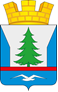 ПОСТАНОВЛЕНИЕАДМИНИСТРАЦИИ ГОРОДСКОГО ПОСЕЛЕНИЯ ЗЕЛЕНОБОРСКИЙКАНДАЛАКШСКОГО РАЙОНА           от  13.11.2017г.                                                                                                       № 391О внесении изменений в  Муниципальную программу«Обеспечение комфортной среды проживания населения городского поселения      Зеленоборский Кандалакшского района».    В соответствии с Порядком принятия решений о разработке муниципальных программ городского поселения Зеленоборский Кандалакшского района, их формирования и реализации, утвержденным постановлением администрации городского поселения Зеленоборский Кандалакшского района №215 от 24.08.2015г.     ПОСТАНОВЛЯЮ:                   Внести изменения в  муниципальную программу «Обеспечение комфортной среды проживания  населения  г.п.  Зеленоборский  Кандалакшского  района», утвержденную Постановлением администрации городского поселения Зеленоборский Кандалакшского района от 10.11.2015 года №331 (в ред.от 28.12.2015г. №423, от 25.03.2016г. №136, от 28.04.2016г.№169, от 17.05.2016г. №191, от 21.06.2016г. №232, от 30.08.2016г. №298, от 27.10.2016г. №365, от 25.11.2016г. №420, от 15.12.2016г. №447, от 26.12.2016г. №478, от 27.01.2017г. №28, от 27.03.2017г. №109, от 28.04.2017г. №144, от 31.05.2017г. №187, от 30.06.2017г. №252, от 31.07.2017г. №266, от 30.08.2017г. №308, от 29.09.2017г. №341, от 24.10.2017г. №370), изложив ее в новой редакции, согласно приложению.Настоящее постановление опубликовать на официальном сайте городского поселения Зеленоборский Кандалакшского района.Контроль за исполнением Программы оставляю за собой.Глава администрации                                                         О.Н. ЗемляковМуниципальная программа«Обеспечение комфортной среды проживания населения городского поселения  Зеленоборский Кандалакшского района»г.п. Зеленоборский2017 г.ПаспортМуниципальной  программы «Обеспечение комфортной среды проживания населения городского поселения Зеленоборский Кандалакшского района» (далее – Программа)1. Содержание проблемы и обоснование ее решения программным методом.Среди важнейших направлений социально-экономических преобразований в стране выделяется реформирование и развитие жилищной сферы, создающей необходимые условия для жизнедеятельности человека. Ведущими отраслями в составе данной сферы являются жилищное строительство и жилищное хозяйство, которые обеспечивают воспроизводство и содержание жилищного фонда, а также доведение жилищно-коммунальных услуг до непосредственных потребителей. В России уровень развития жилищной сферы не соответствует предъявляемым требованиям: возложенные на неё задачи выполняются далеко не в полной мере, что в значительной степени влияет на снижении качества жизни населения. В связи с этим жилищная проблема остается одной из самых острых социальных проблем в стране. Важнейшими результатами реформы должны стать существенное улучшение жилищных условий населения, обеспечение нормативных требований к содержанию жилищного фонда и повышение уровня жилищно-коммунального обслуживания потребителей. Для реализации жилищной реформы и достижения требуемого уровня развития жилищной сферы необходим целый комплекс обеспечивающих мер. К их числу относятся меры по организационно-методическому, правовому, кадровому, техническому, финансовому, информационному, маркетинговому, социально-психологическому и другим видам обеспечения.На территории муниципального образования г.п. Зеленоборский Кандалакшского района 11 многоквартирных жилых домов с количеством квартир от 64 до 100, период ввода в эксплуатацию 1969-1998 гг., 204 многоквартирных дома с количеством квартир от 6 до 32, период ввода в эксплуатацию 1898-1994 гг., 211 многоквартирных жилых домов с количеством квартир от 2 до 5, период ввода в эксплуатацию 1899-1994 гг. На протяжении  не одного десятилетия жилищная сфера испытывала значительные трудности, связанные с острым дефицитом финансов и  слабой материально-технической базой, что повлекло за собой не проведение капитальных ремонтов жилого фонда, в следствии чего средний показатель износа составляет от 50 до 70 процентов. Недофинансирование негативным образом отразилось на внешнем  благоустройстве и  техническом состоянии объектов коммунальной инфраструктуры, что неизбежно привело к ухудшению внешнего состояния городского поселения и населенных пунктов и  негативно сказалось на комфортной и безопасной среде проживания,. Жилищный фонд городского поселения Зеленоборский состоит большей частью из жилых домов с конструктивом стен каркасно-засыпных и щитовых. Эксплуатационный срок службы таких зданий составляет 10-15 лет. Период постройки 1950-1960 г.г. На сегодняшний день такие постройки имеют 4-5 эксплуатационных сроков, учитывая что капитальный  ремонт не проводился, износ таких жилых домов составляет 70 % и более. Поскольку в настоящее время состояние значительной части жилищного фонда городского поселения Зеленоборский оценивается как неудовлетворительное, необходимость обеспечения населения доступным и комфортным (с точки зрения условий проживания) жильем является одной из приоритетных задач социально-экономического развития г.п. Зеленоборский.Для обеспечения выполнения функций и оказания муниципальных  услуг в сфере жилищно-коммунального хозяйства на территории г.п. Зеленоборский Кандалакшского района по решению Совета депутатов городского поселения создано муниципальное казенное учреждение «Отдел городского хозяйства». К наиболее значимым вопросам, для решения которых создано муниципальное учреждение, относятся обеспечение комплексного благоустройства территорий городского поселения Зеленоборский Кандалакшского района, развитие  коммунальной инфраструктуры городского поселения, содействие проведению капитального ремонта в многоквартирных домах городского поселения Зеленоборский Кандалакшского района, обеспечение переселения граждан из аварийного жилищного фонда г.п. Зеленоборский Кандалакшского района. Проблематика энергосбережения и повышения энергетической эффективности, обусловлена необходимостью как изменения системы отношений на рынках энергоносителей, так и замены и модернизации значительной части производственной, инженерной и социальной инфраструктуры и ее развития на новой технологической базе.Существенное повышение уровня энергетической эффективности может быть обеспечено только за счет использования программно-целевых инструментов, поскольку: - затрагивает все отрасли экономики и социальную сферу, всех производителей и потребителей энергетических ресурсов;- требует запуска механизмов обеспечения заинтересованности всех участников мероприятий по энергосбережению и повышению энергетической эффективности в реализации целей и задач Программы;- требует мобилизации ресурсов и оптимизации их использования.Основной причиной снижения показателей топливно-энергетического комплекса (далее – ТЭК) Мурманской области является высокая степень износа основных средств энергетики, созданных в советский период. Следствием этого является низкая эффективность и растущая вероятность аварийности, и высокие риски, что отрицательно сказывается на конкурентоспособности экономики, негативно влияет на качество жизни населения и техногенные угрозы.Негативными факторами инновационного развития ТЭК также являются:утрата значительной части научно-технологического потенциала в ряде отраслей ТЭК;недостаточная степень развития инновационной сферы в ТЭК;снижение качества подготовки научно-технических кадров, недостаточный уровень взаимодействия компаний ТЭК с высшими учебными заведениями;малая эффективность управления объектами интеллектуальной собственности;несовершенство систем инновационной деятельности компаний.Кроме того, в целях обеспечения комплексного подхода к решению проблем ТЭК, необходимо развивать новые механизмы управления отраслями ТЭК.Приоритеты в сфере социально-экономического развития городского поселения Зеленоборский Кандалакшского района, описание основных целей и задач муниципальной  программы.Приоритетные направления в жилищно-коммунальной сфере определены в соответствии с Указом Президента Российской Федерации от 7 мая . N 600 «О мерах по обеспечению граждан Российской Федерации доступным и комфортным жильем и повышению качества жилищно-коммунальных услуг», а также Стратегией социально-экономического развития Мурманской области до 2020 года и на период до 2025 года, утвержденной постановлением Правительства Мурманской области от 26.08.2010 № 383-ПП.Основными приоритетами в области обеспечения населения городского поселения Зеленоборский Кандалакшского района доступным, качественным жильем и жилищно-коммунальными услугами являются:1) повышение доступности жилья для граждан, в том числе нуждающихся в улучшении жилищных условий, за счет строительства жилья экономического класса;2) повышение эффективности, устойчивости и надежности функционирования коммунальных систем жизнеобеспечения населения;3) улучшение внешнего облика муниципального образования за счет благоустройства.           4) улучшение условий проживания граждан, приведение в нормативное состояние и соответствие установленным санитарным и техническим правилам и нормам внутридомовые инженерные системы, строительные конструкции и элементы многоквартирных домов, обеспечивающие безопасность проживания граждан.В соответствии с основными приоритетами были сформулированы задачи настоящей Программы:1.  Обеспечение выполнения функций и оказания муниципальных  услуг в сфере жилищно-коммунального хозяйства2.  Формирование комфортной и безопасной среды для проживания населения3. Повышение качества и надежности предоставления жилищно-коммунальных услуг населению4. Содействие проведению капитального ремонта в многоквартирных домах городского поселения Зеленоборский Кандалакшского района.5.  Обеспечение переселения граждан из аварийного жилищного фондаДля решения намеченных задач разработаны следующие подпрограммы:Подпрограмма  1 «Обеспечение выполнения функций и оказания муниципальных услуг в сфере жилищно-коммунального хозяйства».Подпрограмма 2 «Обеспечение комплексного благоустройства территорий городского поселения Зеленоборский Кандалакшского района, поддержка и стимулирование жилищного строительства»Подпрограмма 3 «Развитие  коммунальной инфраструктуры городского поселения Зеленоборский Кандалакшского района»Подпрограмма 4 « Капитального ремонта общего имущества в многоквартирных домах, расположенных на территории городского поселения Зеленоборский Кандалакшского района»Подпрограмма 5 «Переселение граждан г.п. Зеленоборский Кандалакшского района из ветхого и аварийного жилищного фонда»Подпрограмма 6   « Обеспечение устойчивой деятельности  топливно-энергетического комплекса и повышения энергетической эффективности городского поселения Зеленоборский Кандалакшского района»Цели, задачи, сроки реализации ПрограммыДля обеспечение комфортной среды проживания населения г.п. Зеленоборский Кандалакшского района разработана муниципальная программа, включающая в себя пять подпрограмм, сформированным по сферам деятельности, ресурсам, срокам, исполнителям и содержащих основные мероприятия, направленные на решение поставленных задач. Критерием выделения подпрограмм является отнесение мероприятий к определенному направлению деятельности.Подпрограмма 1 «Обеспечение выполнения функций и оказания муниципальных услуг в сфере жилищно-коммунального хозяйства».Цель и задача подпрограммы:- содействие развитию жилищно-коммунального хозяйства Достижение заявленной цели и решение поставленных задач подпрограммы будет осуществляться в рамках Устава МКУ «Отдел городского хозяйства».Подпрограмма 2 «Обеспечение комплексного благоустройства территорий городского поселения Зеленоборский Кандалакшского района, поддержка и стимулирование жилищного строительства»Цели подпрограммы - формирование комфортной и безопасной среды для проживания населения.Задачи подпрограммы:- развитие и благоустройство территорий городского поселения Зеленоборский Кандалакшского района;- обеспечение комфортного условия проживания для населения городского поселения Зеленоборский;- улучшение качества санитарного состояния территорий и сооружений городского поселения Зеленоборский;- улучшение жилищных условий отдельных категорий граждан, установленных федеральным законодательствомДостижение заявленных целей и решение поставленных задач подпрограммы будет осуществляться в рамках следующих основных мероприятий, предполагающих:- обустройство и ремонт объектов внешнего благоустройства;- обеспечение бесперебойной работы уличного освещения;- повышение обеспечения населения благоустроенным жильем.Разработанная система мероприятий подпрограммы направлена на повышение уровня благоустройства территории муниципального образования, обеспечение в городском и сельских поселениях муниципального образования комфортных и безопасных условий для жизни и деятельности населения г.п. Зеленоборский Кандалакшского района, а также обеспечение доступным и комфортным жильем граждан, нуждающихся в улучшении жилищных условий.Подпрограмма 3 «Развитие  коммунальной инфраструктуры городского поселения Зеленоборский Кандалакшского района».Целью подпрограммы является повышение качества и надежности предоставления жилищно-коммунальных услуг населению.Достижение цели подпрограммы будет решение поставленных задач:Повышение надежности и обеспечение бесперебойной работы сетей и объектов водоснабжения и водоотведения, теплоснабжения, электроснабжения; объектов коммунального хозяйства;Создание условий для финансовой стабильности работы предприятий жилищно-коммунального хозяйства.Создание и обеспечение водоохранного режима в зонах санитарной охраны источников водоснабжения.          Подпрограмма предусматривает решение задач путем улучшения технического состояния объектов коммунальной инфраструктуры и зон санитарной охраны источников водоснабжения,  финансового обеспечения расходов, связанных с возмещением выпадающих доходов организациям, предоставляющим населению услуги по водоснабжению и водоотведению, не обеспечивающим возмещение издержек, финансовое обеспечение расходов, связанных с возмещением выпадающих доходов организациям, предоставляющим населению услуги в области коммунального хозяйства (банные услуги), не обеспечивающим возмещение издержек.  Подпрограмма 4 «Капитальный ремонт общего имущества в многоквартирных домах, расположенных на территории городского поселения Зеленоборский Кандалакшского района на 2014-2043 гг.»Целью Подпрограммы является содействие проведению капитального ремонта в многоквартирных домах городского поселения Зеленоборский Кандалакшского района.    Задачи программы:1. Формирование условий для реализации мероприятий по капитальному ремонту ОМ в  МКД2. Капитальный ремонт ОМ в МКД.        Достижение заявленных целей и решение поставленных задач подпрограммы будет осуществляться в рамках следующих основных мероприятий, предполагающих:- проведение мониторинга технического состояния общего имущества в МКД;- капитальный ремонт общего имущества МКД в порядке очередности, определенном в соответствии с критериями очередности проведения капитального ремонта общего имущества МКД, расположенных на территории городского поселения Зеленоборский Кандалакшского района.Подпрограмма 5 «Переселение граждан г.п. Зеленоборский Кандалакшского района из ветхого и аварийного жилищного фонда на 2014-2020 г.г.»    Целью подпрограммы является обеспечение переселения граждан из аварийного жилищного фонда.   Задачи подпрограммы:          - переселение граждан из аварийного жилищного  фонда, признанного до 01.01.2012 г. в установленном порядке аварийным и подлежащим сносу,  в  целях создания им безопасных  и  благоприятных  условий  для проживания;         - переселение граждан из аварийного жилищного  фонда, признанного до 01.01.2014 г. в установленном порядке аварийным и подлежащим сносу,  в  целях создания им безопасных  и  благоприятных  условий  для проживания;        - снос расселенных домов, признанных аварийными до 01.01.2012 г.        - снос расселенных домов, признанных аварийными до 01.01.2014 г.       Достижение поставленных целей и решение задач осуществляется проведением следующих основных мероприятий:         - обеспечение Администрацией городского поселения Зеленоборский строительства малоэтажных многоквартирных жилых домов или приобретение жилых помещений, путем участия в долевом строительстве малоэтажных многоквартирных жилых домов  в соответствии с подпрограммой «Переселение граждан г.п.Зеленоборский Кандалакшского района из аварийного жилищного фонда на 2014-2020 годы» за счет средств Фонда содействия реформированию жилищно-коммунального хозяйства”, средств бюджета субъекта Российской Федерации и средств местного бюджета в целях предоставления жилых помещений гражданам, проживающим в аварийных многоквартирных домах, включенных в реестр аварийного жилого фонда.        - переселение администрацией городского поселения Зеленоборский граждан из аварийного жилищного фонда в порядке, установленном действующим законодательством, в том числе путем:предоставления гражданам, занимающим жилые помещения по договорам социального найма, переселяемым в рамках подпрограммы из многоквартирных домов, признанных до 01.01.2012г., до 01.01.2014г. аварийными и подлежащими сносу, жилых помещений, построенных в соответствии с пунктом 3.1 подпрограммы, по договорам социального найма;предоставления гражданам, занимающих жилые помещения на праве собственности, переселяемым в рамках подпрограммы из многоквартирных домов, признанных до 01.01.2012г., до 01.01.2014г. аварийными и подлежащими сносу, жилых помещений, построенных в соответствии с пунктом 3.1 подпрограммы, по договорам мены.Подпрограмма 6  « Обеспечение устойчивой деятельности  топливно-энергетического комплекса и повышения энергетической эффективности городского поселения Зеленоборский Кандалакшского района»Целью подпрограммы является надежное обеспечение муниципального образования топливно-энергетическими ресурсами, повышение эффективности их использования (максимально эффективное использование природных ресурсов и потенциала энергетического сектора для устойчивого роста экономики, повышения качества жизни населения).Основными направлениями развития отраслей энергоэффективности и топливно-энергетического комплекса являются:- обеспечение рационального и экологически ответственного использования энергии и энергетических ресурсов;- создание благоприятной экономической среды для энергосбережения и повышения энергетической эффективности;- развитие правового и технического регулирования в области энергосбережения и повышения энергетической эффективности;- поддержка стратегических инициатив в области энергосбережения и повышения энергетической эффективности;- переход на путь инновационного и энергоэффективного развития;- создание внутренней конкурентной рыночной среды.        Одним из механизмов преодоления влияния явлений мирового финансово-экономического кризиса, является превращение ТЭК в финансово устойчивый, экономически эффективный, соответствующий экологическим стандартам, оснащенный передовыми технологиями комплекс - надежный и эффективный элемент инфраструктуры, обеспечивающий удовлетворение экономически обоснованных потребностей муниципального образования.В этом основная идея подпрограммы.          Цель подпрограммы «Обеспечение устойчивой деятельности  топливно-энергетического комплекса и повышения энергетической эффективности городского поселения Зеленоборский Кандалакшского района»: - надежное обеспечение муниципального образования топливно-энергетическими ресурсами, повышение эффективности их использования.Данная цель находится в непосредственной компетенции Администрации городского поселения Зеленоборский Кандалакшского района - обеспечении высокого качества жизни населения региона.Достижение цели подпрограммы «Обеспечение устойчивой деятельности  топливно-энергетического комплекса и повышения энергетической эффективности городского поселения Зеленоборский Кандалакшского района» обеспечивается решением следующих задач, соответствующих сфере деятельности и функциям ответственного исполнителя программы.Задача 1. Повышение энергетической эффективности при производстве, передаче и потреблении энергетических ресурсов и снижение их потребления на территории городского поселения Зеленоборский Кандалакшского района. Энерго- и ресурсосбережение является одним из важнейших факторов, обеспечивающих эффективность функционирования отраслей и экономики в целом. Оно достигается посредством реализации мероприятий по энергосбережению; своевременным переходом к новым техническим решениям, технологическим процессам и оптимизационным формам управления; повышением качества продукции; использования международного опыта и другими мерами. Внедрение энергосберегающих технологий не только приводит к снижению издержек и повышению конкурентоспособности продукции, но и способствует повышению устойчивости ТЭК и улучшению экологической ситуации, снижению затрат на введение дополнительных мощностей, а также способствует снятию барьеров экономического развития за счет снижения технологических ограничений.В целях содействия повышению энергетической эффективности при производстве, передаче и потреблении энергетических ресурсов и снижению их потребления необходима информационно-аналитическая поддержка. Такую поддержку обеспечивает государственная информационная система «Энергоэффективность». Задача 2. Инвестиционно - инновационное обновление топливно-энергетического комплекса. Поддержка разработки и внедрения конкурентоспособной техники и технологий, обновления, модернизации и ввода новых мощностей, а также ведение научно-исследовательских работ (НИОКР) в топливно-энергетическом комплексе рассматривается Администрацией городского поселения Зеленоборский Кандалакшского района в качестве одной из важнейших задач, ключевыми направлениями решения которой служат усиление инвестиционной активности в части инноваций.Инновационное развитие ТЭК базируется на последних достижениях НИОКР и совершенствовании инновационной инфраструктуры, позволяющей довести инновацию до конечного пользователя.Для содействия инновационному развитию ТЭК необходима адекватная информационно-аналитическая поддержка. Такую поддержку призвана обеспечить государственная информационная система топливно-энергетического комплекса. Задача 3. Повышение эффективности муниципального управления в сферах энергетики, энергосбережения и жилищно-коммунального хозяйства.Задача направлена на реализацию целей стратегии развития энергосбережения в муниципальном образовании, в части создания инновационного и энергоэффективного энергетического сектора.Повышение энергетической эффективности должно стать одной из приоритетных задач каждого из муниципального образования Мурманской области.Основной проблемой, решению которой способствует муниципальная программа, является оптимизация коммунальной инфраструктуры населенных пунктов муниципального образования в соответствии с потреблением на текущий момент и перспективным потреблением до 2020 года. Реализация программных мероприятий позволит преодолеть барьеры социально-экономического развития территорий, вызванных старением коммунальной инфраструктуры и внутренних систем энерго- тепло- и водоснабжения.Срок реализации Программы – 2017-2020 год.                                                         Ресурсное обеспечение Программы  Ресурсное обеспечение реализации муниципальной программы приведено в таблице № 1.      Таблица № 1Расходы органов местного самоуправления определены прогнозно, исходя из уровня софинансирования за счет средств местного бюджета расходного обязательства городского поселение Зеленоборский Кандалакшского района. Объем финансирования Программы подлежит ежегодному уточнению.Механизм управления рискамиК рискам реализации Программы, которыми могут управлять ответственный исполнитель и соисполнители Программы, уменьшая вероятность их возникновения, следует отнести следующие.1. Операционные риски, связанные с ошибками управления реализацией программы, в том числе отдельных ее исполнителей,  неготовностью организационной инфраструктуры к решению задач, поставленных программой, что может привести к нецелевому и/или неэффективному использованию бюджетных средств, невыполнению ряда мероприятий программы или задержке в их выполнении. Данный риск может быть качественно оценен как умеренный, поскольку опыт реализации долгосрочной целевой программы «Стимулирование и поддержка жилищного строительства в Мурманской области», а также адресных региональных программ по переселению граждан из аварийного жилищного фонда показывает возможность успешного управления данным риском.В рамках данной группы рисков можно выделить два основных.Риск исполнителей/соисполнителей, который связан с  возникновением проблем в реализации программы в результате недостаточной квалификации и (или) недобросовестности ответственных исполнителей, что может привести к  нецелевому и/или неэффективному использованию бюджетных средств, невыполнению ряда мероприятий программы.   Данный риск обусловлен большим количеством участников реализации отдельных мероприятий Государственной программы, в том числе федеральных органов исполнительной власти, органов государственной власти и местного самоуправления Мурманской области, государственных институтов развития.Организационный риск, который связан с несоответствием организационной инфраструктуры реализации программы ее задачам, задержкой формирования соответствующих организационных систем  к сроку начала реализации мероприятий Программы. Большое число участников реализации программы, а также высокая зависимость реализации мероприятий программы от принятия необходимых организационных решений требуют высокой эффективности координация их деятельности и отлаженных административных процедур для снижения данного риска. Реализация данного риска может привести к задержкам в реализации программы, срыву сроков и результатов выполнения отдельных мероприятий. 2. Риск финансового обеспечения, который связан с финансированием Государственной программы в неполном объеме за счет как бюджетных, так и внебюджетных источников. Данный риск возникает по причине значительной продолжительности Государственной программы, а также высокой зависимости ее успешной реализации от привлечения внебюджетных источников. Однако, учитывая формируемую практику программного бюджетирования в части обеспечения реализации программы за счет средств бюджетов, а также предусмотренные программой меры по созданию условий для привлечения средств внебюджетных источников, риск сбоев в реализации программы по причине недофинансирования можно считать умеренным. Реализации Программы также угрожают следующие  риски, которые связаны с изменения внешней среды и которыми невозможно управлять в рамках реализации программы.1. Риск ухудшения состояния экономики, что может привести к  снижению бюджетных доходов, ухудшению динамики основных макроэкономических показателей, в том числе повышению инфляции, снижению темпов экономического роста и доходов населения. Учитываю достаточно высокую зависимость экономики России от мировых цен на углеводородные ресурсы, а также опыт последнего финансово-экономического кризиса, который оказал существенное негативное влияние на динамику основных показателей жилищного строительства, ипотечного жилищного кредитования,  такой риск для реализации программы может быть качественно оценен как высокий.2. Риск возникновения обстоятельств непреодолимой силы, в том числе природных и техногенных катастроф и катаклизмов, что может привести к существенному снижению состояния жилищного фонда и коммунальной инфраструктуры в отдельных муниципалитетах, а также потребовать концентрации средств консолидированного бюджета Мурманской области на преодоление последствий таких катастроф. На качественном уровне такой риск для программы можно оценить как умеренный.Меры управления рисками реализации Программы основываются на следующих обстоятельствах:1.  Наибольшее отрицательное влияние из вышеперечисленных рисков на реализацию Государственной программы может оказать риск ухудшения состояния экономики, который содержит угрозу срыва реализации Государственной программы. 2. Управление рисками реализации Государственной программы, которыми могут управлять ответственный исполнитель и соисполнители Государственной программы, должно соответствовать задачам и полномочиям существующих органов государственной власти и организаций, задействованных в реализации Государственной программы.4. Ожидаемые конечные результаты реализации ПрограммыОценка эффективности реализации муниципальной  программы проводится ежегодно в течение срока реализации программы и основана на оценке результативности программы с учетом объема финансовых ресурсов, направленных на ее реализацию.Оценка эффективности реализации муниципальной  программы осуществляется путем:1) сопоставления фактических (в сопоставимых условиях) и планируемых значений показателей достижения целей и реализации задач муниципальной  программы и ее подпрограмм (целевой параметр - 100%);2) сопоставления фактических (в сопоставимых условиях) и планируемых объемов расходов местного бюджета на реализацию муниципальной  программы и ее основных мероприятий (целевой параметр менее 100%);3) сопоставления фактических и планируемых значений показателей мероприятий плана реализации муниципальной  программы (целевой параметр - 100%);4) оценки достижения пороговых значений целевых показателей муниципальной  программы, установленных на весь срок реализации муниципальной  программы (целевой параметр менее 100%). Организация управления и контроль за ходомреализации Программы      Разработка муниципальной программы  «Обеспечение комфортной среды проживания населения г.п. Зеленоборский Кандалакшского района» осуществляется в соответствии с Порядком принятия решений о разработке муниципальных программ городского поселения Зеленоборский Кандалакшского района, их формирования и реализации, утвержденным Постановлением администрации от 24.08.2015г. №215.Разработчиком Программы является МКУ «Отдел городского хозяйства».Организацию управления и контроль за ходом реализации Программы осуществляет администрация городского поселения Зеленоборский Кандалакшского района, Совет депутатов городского поселения Зеленоборский. Глава администрации городского поселения Зеленоборский Кандалакшского района несет ответственность за текущее управление реализацией муниципальной программы и конечные результаты, рациональное использование выделяемых на ее выполнение финансовых средств, определяет формы и методы управления реализацией муниципальной программы.6.Механизм реализации ПрограммыМеханизм реализации Программы базируется на принципах четкого разграничения полномочий и ответственности всех исполнителей Программы. Прекращение действия Программы наступает в случае завершения ее реализации, а досрочное прекращение - в случае признания неэффективности ее реализации.Отбор организаций для выполнения программных мероприятий осуществляется в соответствии с Федеральным Законом от 22.03.2013г. № 44-ФЗ «О контрактной системе в сфере закупок товаров, работ, услуг для обеспечения государственных нужд и муниципальных нужд». Ответственный исполнитель муниципальной программы подготавливает, согласовывает и вносит на рассмотрение Главе администрации городского поселения Зеленоборский проект муниципальной программы.Внесение изменений в муниципальную программу осуществляется на основании Постановления администрации городского поселения.Паспорт подпрограммы«Обеспечение выполнения функций и оказания муниципальных услуг в сфере жилищно-коммунального хозяйства».Муниципальной программы «Обеспечение комфортной среды проживания населения городского поселения Зеленоборский Кандалакшского района»     Содержание проблемы и обоснование ее решения программным методом       Муниципальное учреждение «Отдел городского хозяйства» городского поселения Зеленоборский Кандалакшского района» создано в соответствии с решением Совета депутатов городского поселения Зеленоборский Кандалакшского района № 36 от 21 мая 2009 года и переименовано на основании решения Совета депутатов городского поселения Зеленоборский Кандалакшского района № 28 от 30 апреля 2010 года в муниципальное бюджетное учреждение «Отдел городского хозяйства» муниципального образования городское поселение Зеленоборский Кандалакшского района», Постановлением Администрации муниципального образования городское поселение Зеленоборский Кандалакшского района № 284 от 21 декабря 2011года, в соответствии с Гражданским кодексом РФ, Бюджетным кодексом РФ, Федеральным законом от 12 января 1996 г. № 7-ФЗ "О некоммерческих организациях" изменен тип муниципального учреждения с муниципального бюджетного учреждения  на муниципальное казенное учреждение  и изменено название  на муниципальное казенное учреждение «Отдел городского хозяйства». Учредителем муниципального казенного учреждения «Отдел городского хозяйства» (далее Учреждение) является городское поселение Зеленоборский Кандалакшского района Мурманской области в лице администрации  городского поселения Зеленоборский Кандалакшского района Мурманской области, которая осуществляет функции и полномочия учредителя Учреждения в соответствии с федеральным законодательством, законодательством Мурманской области и нормативными правовыми актами городского поселения Зеленоборский Кандалакшского района Мурманской области  (далее – Учредитель). Учреждение является некоммерческой организацией, финансируется из местного бюджета, не наделено правом собственности на имущество, закрепленного за ним собственником.      Учреждение создано в целях осуществления функций, предусмотренных законодательством  Российской Федерации, Мурманской области, решениями Совета депутатов городского поселения Зеленоборский Кандалакшского района, Постановлениями Администрации  городского поселения Зеленоборский Кандалакшского района в сфере обеспечения экономического развития и устойчивого функционирования городского и жилищно-коммунального хозяйства городского поселения  Зеленоборский Кандалакшского района Мурманской области.  Для достижения вышеуказанных функций Учреждение осуществляет в установленном законодательством Российской Федерации порядке следующие виды деятельности:1. Организация на территории муниципального образования электро-, тепло-, газо- и водоснабжения жилого фонда, водоотведения, снабжения населения топливом.2. Определение потребностей жилищно-коммунального хозяйства муниципального образования в финансовых средствах, внесение предложений о включении этих средств в бюджет Учредителя, осуществление контроля за их эффективным использованием.3. Организация и проведение политики реформирования ЖКХ в соответствии с действующим законодательством.4. Выполнение функций заказчика и осуществление контроля исполнения муниципального заказа по строительству жилых домов и объектов коммунальной инфраструктуры.5.Содержание муниципального жилищного фонда. Выполнение функций Заказчика и осуществление контроля исполнения муниципального заказа по капитальному и текущему ремонту муниципального жилищного фонда, дорог и объектов внешнего благоустройства.6. Формирование муниципальных заказов по направлениям деятельности ЖКХ, размещение их на предприятиях и в организациях на конкурсной основе, контроль за выполнением и целевым использованием бюджетных средств, выделяемых на выполнение муниципального заказа.7 .Организация мероприятий по подготовке жилищного фонда и объектов инженерной инфраструктуры к работе в осеннее – зимний период.8. Содействие в создании и контроль функционирования товариществ собственников жилья.9. Организация управления многоквартирными домами, собственники которых не выбрали способ управления, или принятое решение о выборе способа управления многоквартирным домом не было реализовано.10. Контроль за выполнением управляющими организациями условий договоров на управление многоквартирными домами в части муниципальной собственности, в том числе за качеством  управления многоквартирными домами, периодичностью, фактическим объемом выполнения работ по ремонту и содержанию многоквартирных домов и придомовой  территории, снабжения электрической и тепловой энергией, водой и газом нанимателей жилых помещений муниципального жилищного фонда, полноты устранения недостатков, указанных в актах предыдущих проверок. Проверка своевременности  и качества устранения аварий, повреждений, недостатков, указанных в обращениях потребителей.11. Контроль за предоставлением субсидий на компенсацию выпадающих доходов организаций жилищно-коммунального комплекса, связанных с установлением предельных индексов изменения размера платы граждан за жилое помещение и предельных индексов изменения размера платы граждан за коммунальные услуги.12. Организация благоустройства и озеленения территории муниципального образования, использования, охраны, защиты особо охраняемых природных территорий, расположенных в границах муниципального образования.13. Осуществление проверок исполнения юридическими и физическими лицами законов, иных нормативных актов, нормативных актов органов местного самоуправления муниципального образования, устанавливающих общеобязательные правила в области благоустройства на территории муниципального образования.14. Организация мероприятий по охране окружающей среды в сфере жилищно-коммунального хозяйства.15. Организация обустройства мест массового отдыха населения.16. Организация работы по благоустройству и содержанию кладбищ, надлежащему исполнению похоронных ритуальных услуг. Выполнение полномочий органов местного самоуправления в сфере погребения и похоронного дела.17. .Контроль за исполнением Правил по содержанию домашних животных и организация отлова безнадзорных животных.18. Организация и контроль работы по сбору, переработке и захоронению отходов бытового мусора, отходов производства и потребления.19. Организация освещения улиц и установки указателей с названиями улиц и номерами домов жилищного фонда.20. Организация дорожной деятельности в отношении автомобильных дорог местного значения в границах муниципального образования, а также осуществление иных полномочий в области использования автомобильных дорог и осуществление дорожной деятельности в соответствии с законодательством РФ.21. Обеспечение мероприятий по безопасности дорожного движения в части полномочий органов местного самоуправления.22. Обеспечение работы по противопаводковым мероприятиям и другим чрезвычайным ситуациям в сфере жилищно-коммунального хозяйства.23. Формирование и осуществление контроля за ходом выполнения инвестиционных программ в сфере жилищно-коммунального хозяйства.24. Работа с населением по вопросам ЖКХ, прием граждан по личным вопросам, рассмотрение писем и заявлений граждан, предприятий и учреждений, принятие по ним соответствующих мер в пределах своей компетенции.25. Организация работы паспортной службы и учёт граждан, проживающих на территории муниципального образования. 26. Организация и контроль исполнения нормативных документов, постановлений и распоряжений администрации городского поселения, решений  Совета депутатов по вопросам жилищно-коммунального хозяйства.27. Осуществление контроля правильности применения цен и тарифов.28. Осуществление оперативного учета, ведение бюджетного учета и составление бюджетной отчетности в соответствии со ст.264.1 Бюджетного кодекса РФ.29. Право Учреждения осуществлять деятельность, на которую в соответствии с законодательством Российской Федерации требуется специальное разрешение - лицензия, возникает у Учреждения с момента ее получения или в указанный в ней срок и прекращается по истечении срока ее действия, если иное не установлено законодательством Российской Федерации.Цели, задачи, сроки реализации Подпрограммы      Целью Подпрограммы является обеспечение выполнения функций и оказания муниципальных  услуг в сфере жилищно-коммунального хозяйства.       Основными задачами Учреждения являются:- содействие развитию жилищно-коммунального хозяйства;- Обеспечение реализации подпрограмм  «Обеспечение комплексного благоустройства территорий городского поселения Зеленоборский Кандалакшского района»,  «Развитие  коммунальной инфраструктуры городского поселения Зеленоборский Кандалакшского района», «Капитальный ремонт общего имущества в многоквартирных домах, расположенных на территории городского поселения  Зеленоборский Кандалакшского района», «Развитие топливно-энергетического комплекса городского поселения Зеленоборский Кандалакшского района», «Стимулирование энергосбережения и повышения энергоэффективности в городском поселении Зеленоборский Кандалакшского района», «Развитие автомобильных дорог городского поселения Зеленоборский Кандалакшского района», «Адресная программа городского поселения Зеленоборский Кандалакшского района Мурманской области по переселению граждан из аварийного фонда с учетом развития малоэтажного строительства».      Срок реализации Программы – 2016-2020 год.Ресурсное обеспечение Подпрограммы     Сведения об объемах финансирования подпрограммы указаны в таблице 1.                                                                                                                                   Таблица 14. Ожидаемые конечные результаты реализации ПодпрограммыОценка эффективности реализации Подпрограммы проводится ежегодно в течение срока реализации Подпрограммы и основана на оценке результативности программы с учетом объема финансовых ресурсов, направленных на ее реализацию.           Ожидаемый конечный результат от реализации Подпрограммы - обеспечение качественного выполнения функций и оказания муниципальных услуг в жилищно-коммунальном хозяйстве.5. Организация управления и контроль за ходомреализации ПодпрограммыРазработчиком Подпрограммы является МКУ «Отдел городского хозяйства».Организацию управления и контроль за ходом реализации Подпрограммы осуществляет администрация городского поселения Зеленоборский Кандалакшского района, Совет депутатов городского поселения Зеленоборский. Глава администрации городского поселения Зеленоборский Кандалакшского района несет ответственность за текущее управление реализацией Подпрограммы и конечные результаты, рациональное использование выделяемых на ее выполнение финансовых средств, определяет формы и методы управления реализацией Подпрограммы.6. Механизм реализации ПодпрограммыМеханизм реализации Подпрограммы базируется на принципах четкого разграничения полномочий и ответственности всех исполнителей Подпрограммы. Прекращение действия Подпрограммы наступает в случае завершения ее реализации, а досрочное прекращение - в случае признания неэффективности ее реализации.Ответственный исполнитель муниципальной подпрограммы подготавливает, согласовывает и вносит на рассмотрение Главе администрации городского поселения Зеленоборский проект Подпрограммы.Внесение изменений в Подпрограмму осуществляется на основании Постановления администрации городского поселения.                                                           Паспорт подпрограммы«Обеспечение комплексного благоустройства территорий городского поселения Зеленоборский Кандалакшского район, поддержка и стимулирование жилищного строительства»Муниципальной программы «Обеспечение комфортной среды проживания населения городского поселения Зеленоборский Кандалакшского района» Содержание проблемы и обоснование ее решения программным методом.       В силу объективных причин в последние годы на благоустройство территорий населенных пунктов, техническое обслуживание уличного освещения, содержание мест захоронения, уборку несанкционированных свалок, регулирование численности безнадзорных животных, обслуживание и ремонт детских площадок, разработку проектов дорог, озеленение объектов благоустройства выделялось недостаточное количество средств, в связи с чем ухудшилось внешнее состояние городского поселения и населенных пунктов, что негативно сказывается на комфортной и безопасной среде проживания. Появилась необходимость проведения комплексного ремонта объектов внешнего благоустройства, увеличения площади территорий озеленения.       С каждым годом повышаются требования комфортного проживания в муниципальном образовании, требования к безопасности дорожного движения, что предполагает качественную работу по содержанию и благоустройству территорий муниципального образования. Мероприятия, выполненные в соответствии с разработанной подпрограммой по благоустройству поселения, приведут к улучшению внешнего эстетического состояния поселка.Одним из приоритетных направлений социально-экономического развития муниципального образования является вопрос улучшения уровня и качества жизни населения. Важнейшим аспектом в реализации данного направления является формирование условий комфортного и безопасного проживания граждан, благоустройство мест общего пользования территорий муниципального образования. Требуется  установка и замена остановочных павильонов, адресных табличек на дома, необходимо ликвидировать несанкционированные свалки и многое другое.  В области текущего содержания территорий муниципального образования можно выделить следующие проблемы: Уличное освещениеОбеспечение бесперебойной работы уличного освещения создает для населения и автотранспорта безопасную среду обитания, позволяет поддержать его в удовлетворительном состоянии, обеспечивает здоровые условия отдыха и жизни жителей микрорайонов городского поселения. Недостаточное освещение улиц приводит к:-  необходимости установки дополнительных опор освещения; -  выполнению работ, связанных с ликвидацией мелких повреждений.Важнейшая функция наружного освещения улиц - обеспечение безопасности движения транспорта и пешеходов.         Озеленение      Зеленые насаждения на территории муниципального образования достигли состояния естественного старения (посадки 60-70-х годов 20 века), что требует особого ухода, либо замены новыми насаждениями. Для улучшения и поддержания состояния зеленых насаждений в условиях городской среды, устранения аварийных ситуаций, соответствия эксплуатационным требованиям к объектам городского коммунального хозяйства, придания зеленым насаждениям надлежащего декоративного облика требуется своевременное проведение работ по уходу и содержанию зеленых насаждений на территории муниципального образования.      Особое внимание следует уделить восстановлению зеленого фонда путем планомерной замены старовозрастных и аварийных насаждений, используя крупномерный посадочный материал саженцев деревьев и декоративных кустарников.Роль растительности, как средовосстанавливающей системы, в обеспечении комфортных условий проживания людей в городской среде состоит в регулировании (в определенных пределах) газового состава воздуха и степени его загрязненности, климатических характеристик городских территорий, снижении влияния шумового фактора.     Отлов и утилизация безнадзорных животныхБольшой проблемой для муниципального образования  являются безнадзорные животные. Из-за несоблюдения населением муниципального образования общих требований содержания животных на его территории появляется большое количество бродячих стайных, агрессивных животных в местах, где их пребывание недопустимо. В целях предупреждения заболеваний людей и животных бешенством и другими инфекциями, соблюдения санитарно-ветеринарных правил, безнадзорные животные подлежат отлову.Детские и спортивные площадкиОсобого внимания требуют детские и спортивные площадки, их обслуживание и содержание. Дворовые пространства жилых комплексов необходимо обустраивать детскими и спортивно-оздоровительными площадками. Игровое оборудование детских площадок должно соответствовать требованиям санитарно-гигиенических норм, охраны жизни и здоровья ребенка, быть удобным в технической эксплуатации и эстетически привлекательным. Оборудование детских и спортивных площадок (далее - оборудование), находящееся на обслуживании, подлежит техническому обслуживанию и контролю за состоянием оборудования.Контроль за техническим состоянием оборудования и контроль соответствия требованиям безопасности, техническое обслуживание и ремонт осуществляет обслуживающая организация.Контроль технического состояния оборудования включает: - осмотр и проверку оборудования; - регулярный визуальный осмотр; - функциональный осмотр.Несанкционированные свалкиПроблема экологической безопасности при санитарной очистке населенных пунктов затрагивает все стадии обращения с твердыми бытовыми отходами: сбор, транспортировку, обезвреживание и утилизацию. Отсутствие контейнерных площадок и недостаточное количество контейнеров для мусора приводит к образованию несанкционированных свалок.  Вместе с тем, неправильное и несвоевременное удаление и обезвреживание твердых бытовых отходов (ТБО) грозит загрязнением окружающей природной среды, нерациональным использованием природных ресурсов, значительным экономическим ущербом и представляет собой реальную угрозу здоровью современных и будущих поколений.Спил деревьев, создающих угрозу жизни населения    В связи с большим количеством деревьев, создающих угрозу жизни, здоровью и имуществу граждан, необходимо производить спил сухих деревьев, а также деревьев мешающих жизнедеятельности граждан городского поселения.  Спил сухостоя также благоприятно влияет на оздоровление зеленых насаждений  в целом.Строительство и оказание государственной поддержки в обеспечении населения жильем     Поскольку в настоящее время состояние значительной части жилищного фонда городского поселения Зеленоборский может быть оценено как неудовлетворительное, необходимость обеспечения населения доступным и комфортным (с точки зрения проживания) жильем является одной из приоритетных задач социально-экономического развития городского поселения Зеленоборский. В настоящее время граждан, признанных нуждающимися в жилых помещениях по состоянию на 01.11.2016 год состоит 680 семей, в том числе из них 299 семей, нуждающихся в жилых помещениях вне очереди.Благоустройство территорийПроблема благоустройства городской территории является одной из проблем, требующей ежедневного внимания и эффективного решения. В большей части дворовых территорий качество асфальтобетонного покрытия не соответствует действующим нормам и правилам, отсутствуют места парковки автомобилей, отсутствует достаточное количество мест отдыха для различных групп населения, не обеспечен беспрепятственный доступ для маломобильных групп населения и лицам с ограниченными возможностями здоровья. 	Отсутствие благоустройства придомовых территорий, является сдерживающим фактором в реализации собственниками многоквартирных домов ответственности за сохранность общего имущества, на формирование которой направлена реформа жилищно-коммунального хозяйства. Содержание жилищного фонда городского поселения Зеленоборский с придомовыми территориями, инженерными коммуникациями, направленное на поддержание экологически и эстетически организованной городской среды, требует значительных трудовых материальных, финансовых средств. Цели, задачи, сроки реализации Подпрограммы        Основная цель Подпрограммы – комплексное решение проблем благоустройства по улучшению санитарного и эстетического вида территории муниципального образования.        Достижению поставленной цели необходимо решить комплекс задач:-  улучшить внешний  вид населенных пунктов в городском поселении  Зеленоборский  Кандалакшского района- обеспечить комфортные условия проживания для населения муниципального образования;- улучшить качество санитарного состояния территорий и эстетический вид зданий и сооружений муниципального образования;- максимально сохранить фонд зеленых насаждений и естественный лесной массив муниципального образования;-  сохранить существующие объекты благоустройства;- способствовать сохранению памятников истории и культуры, расположенных на территории муниципального образования.-  приобрести и разместить новые объекты благоустройства;- активизировать и привлекать население к благоустройству территорий городского поселения Зеленоборский Кандалакшского района.     Эффективность реализации Подпрограммы оценивается по следующим критериям: - процент соответствия объектов внешнего благоустройства, коммунального хозяйства (уличного освещения, содержания мест общего пользования, мест захоронения и т.д.) ГОСТу;- уровень благоустроенности муниципального образования (обеспеченность населения сетями наружного освещения, местами отдыха (скверами, газонами, цветниками) и т.д.);- процент привлечения населения муниципального образования к работам по благоустройству;- процент привлечения предприятий и организаций муниципального образования к работам по благоустройству и по развитию и совершенствованию коммунального хозяйства.Дополнительно раскрывается социальный, экономический и другие эффекты от реализации мероприятий в отчетном периоде. Анализируются причины недостаточной эффективности Программы.Источниками и методами сбора информации для оценки эффективности реализации Программы могут быть: статистическая информация; анализ освещения реализации Программы в средствах массовой информации; отчеты участников Программы о ходе ее реализации; другие источники информации.Муниципальный заказчик Подпрограммы несет предусмотренную действующим законодательством Российской Федерации ответственность за целевое использование бюджетных средств, выделенных на реализацию Подпрограммы.Показателями эффективности, позволяющими оценить ход реализации Подпрограммы, также являются:  объем убранных несанкционированных свалок, куб. м.;площадь озеленения, кв.м; количество отловленных безнадзорных животных, шт.; количество обслуживаемых детских игровых площадок, шт.; количество отремонтированных скамеек, шт.;   шт.; количество приобретенных и установленных детских игровых площадок, шт.; и т.д.СРОКИ РЕАЛИЗАЦИИ ПОДПРОГРАММЫСроки реализации Подпрограммы – 2016-2020 год.ПЕРЕЧЕНЬ ПОКАЗАТЕЛЕЙ ПОДПРОГРАММЫ     Перечень показателей подпрограммы указан в таблице № 1  к подпрограмме. Ресурсное обеспечение Подпрограммы            Финансирование Подпрограммы за счет средств местного бюджета осуществляется в формах, предусмотренных законодательством Российской Федерации.             По утвержденной Подпрограмме расходование средств местного бюджета осуществляется в порядке исполнения сводной бюджетной росписи местного бюджета, установленного на соответствующий финансовый год.            Объемы финансирования подлежат ежегодному (ежеквартальному)  уточнению в установленном порядке при формировании бюджета на соответствующий финансовый год, исходя из возможностей доходной части бюджета городского поселения.             Общий объем финансирования подпрограммы в 2016-2020 году указан в таблице № 2 к подпрограмме.4. Ожидаемые конечные результаты реализации ПодпрограммыОценка эффективности реализации Подпрограммы проводится ежегодно в течение срока реализации Подпрограммы и основана на оценке результативности Подпрограммы с учетом объема финансовых ресурсов, направленных на ее реализацию.Оценка эффективности реализации Подпрограммы осуществляется путем:1) сопоставления фактических (в сопоставимых условиях) и планируемых значений показателей достижения целей и реализации задач муниципальной  программы и ее подпрограмм (целевой параметр - 100%);2) сопоставления фактических (в сопоставимых условиях) и планируемых объемов расходов местного бюджета на реализацию муниципальной  программы и ее основных мероприятий (целевой параметр менее 100%);3) сопоставления фактических и планируемых значений показателей мероприятий плана реализации муниципальной  программы (целевой параметр - 100%);4) оценки достижения пороговых значений целевых показателей муниципальной  программы, установленных на весь срок реализации муниципальной  программы (целевой параметр менее 100%). Перечень основных мероприятий Подпрограммы указан в таблице № 3.5.Организация управления и контроль за ходомреализации Подпрограммы            Разработчиком Подпрограммы является МКУ «Отдел городского хозяйства».Организацию управления и контроль за ходом реализации Подпрограммы осуществляет администрация городского поселения Зеленоборский Кандалакшского района, Совет депутатов городского поселения Зеленоборский. Глава администрации городского поселения Зеленоборский Кандалакшского района несет ответственность за текущее управление реализацией муниципальной программы и конечные результаты, рациональное использование выделяемых на ее выполнение финансовых средств, определяет формы и методы управления реализацией муниципальной программы.6.Механизм реализации ПрограммыМеханизм реализации Подпрограммы базируется на принципах четкого разграничения полномочий и ответственности всех исполнителей Подпрограммы. Прекращение действия Подпрограммы наступает в случае завершения ее реализации, а досрочное прекращение - в случае признания неэффективности ее реализации.Отбор организаций для выполнения программных мероприятий осуществляется в соответствии с Федеральным Законом от 22.03.2013г. № 44-ФЗ «О контрактной системе в сфере закупок товаров, работ, услуг для обеспечения государственных нужд и муниципальных нужд». Ответственный исполнитель Подпрограммы подготавливает, согласовывает и вносит на рассмотрение Главе администрации городского поселения Зеленоборский проект муниципальной программы.Внесение изменений в Подпрограмму осуществляется на основании Постановления администрации городского поселения.	В соответствии с постановлением правительства Российской Федерации от 21.02.2017 № 169 «Об утверждении Правил предоставления и распределения субсидий из федерального бюджета бюджетам субъектов Российской Федерации на поддержку государственных программ субъектов Российской Федерации и муниципальных программ формирования современной городской среды» в рамках мероприятий «Благоустройство дворовых территорий» и «Благоустройство спортивной площадки по улице Заводская» утверждены:Минимальный и дополнительный перечни работ по благоустройству дворовых территорий.Минимальный перечень видов работ по благоустройству дворовых территорий предусматривает ремонт дворовых проездов, обеспечение освещения дворовых территорий, установку скамеек, урн. Перечень дополнительных видов работ по благоустройству дворовых территорий включает в себя установку малых архитектурных форм, установку или капитальный ремонт ограждений (заборов, оград дворовых территорий, палисадников), оборудование детских и (или) спортивных площадок, автомобильных парковок, озеленение территорий, организацию площадок для выгула собак, устройство или капитальный ремонт элементов сопряжения поверхностей (бортовых камней, ступеней, лестниц, подпорных стенок), иные виды работ. Дополнительные виды работ по благоустройству дворовых территорий выполняются при условии: - реализации работ, предусмотренных минимальным перечнем по благоустройству; - финансового и трудового участия собственников помещений.В 2017 году определена форма трудового участия заинтересованных лиц, организаций в выполнении дополнительного перечня работ по благоустройству дворовых территорий определяется решением общего собрания собственников помещений.Трудовое участие собственников помещений, организаций в выполнении работ по благоустройству дворовых территорий:- выполнение жителями неоплачиваемых работ, не требующих специальной квалификации (подготовка дворовой территории к началу работ, уборка мусора, покраска оборудования, озеленение территории, посадка деревьев и т.п.).Мероприятия подпрограммы позволят улучшить качество жизни и отдыха жителей поселения, создать благоприятные условия, обеспечивающие возможность комфортного проживания.Таблица 3                                                            Паспорт Подпрограммы «Развитие  коммунальной инфраструктуры городского поселения Зеленоборский Кандалакшского района»Муниципальной программы «Обеспечение комфортной среды проживания населения городского поселения Зеленоборский Кандалакшского района» Содержание проблемы и обоснование ее решения программным методом.      Настоящая подпрограмма направлена на  создание условий для устойчивого функционирования  и развития объектов коммунального комплекса, повышение надежности и обеспечение бесперебойной работы сетей и объектов водоснабжения и водоотведения, теплоснабжения, электроснабжения; объектов коммунального хозяйства, снижение уровня расходов бюджета на компенсацию выпадающих доходов организациям, предоставляющим населению услуги в области коммунального хозяйства (банные услуги), не обеспечивающим возмещения издержек; обеспечение доступности банных услуг для массовых слоев населения, бесперебойного обеспечения населения качественной питьевой водой, создание и обеспечение водоохранного режима в зонах санитарной охраны источников водоснабжения.      Подпрограмма предусматривает решение задач путем улучшения технического состояния объектов коммунальной инфраструктуры,  финансового обеспечения расходов, связанных с возмещением выпадающих доходов организациям, предоставляющим населению услуги в области коммунального хозяйства (банные услуги), не обеспечивающим возмещение издержек, созданием и обеспечением водоохранного режима в зонах санитарной охраны источников водоснабжения.      1. Возмещение выпадающих доходов организациям, предоставляющим населению услуги в области коммунального хозяйства (банные услуги), не обеспечивающим возмещение издержек.       Для обеспечения социальной поддержки населения, в целях обеспечения доступности необходимой санитарно-гигиенической услуги, поддержания санитарно-эпидемиологической обстановки в муниципальном образовании городское поселение Зеленоборский Кандалакшского района  на должном уровне необходимо поддержание сложившегося уровня оплаты населением услуги.     Предоставление услуг по стоимости ниже экономически обоснованной ведет к возникновению выпадающих доходов предприятия, что, в свою очередь, приводит к снижению качества предоставляемых населению услуг.     Подпрограмма предусматривает решение задач путем возмещения выпадающих доходов организациям, предоставляющим населению услуги в области коммунального хозяйства (банные услуги), не обеспечивающим возмещение издержек, согласно предоставленных смет на содержание объектов коммунально-бытового назначения (бани), осуществляется в форме субсидии из бюджета городского поселения Зеленоборский Кандалакшского района.      Для сокращения расходов на содержание объектов коммунально-бытового назначения (баня №7 г.п.Зеленоборский, баня н.п.Лесозаводский) необходима реконструкция (модернизация) системы теплоснабжения бань.      В городском поселении Зеленоборский Кандалакшского района более 50% неблагоустроенного жилого фонда, посещение бани является необходимостью. Для обслуживания населения в г.п. Зеленоборский работают 2 бани: баня №7 в г.п. Зеленоборский и баня в н.п. Лесозаводский. Техническое и санитарное состояние бань находится в неудовлетворительном состоянии. Так  для качественного предоставления населению услуги в области коммунального хозяйства (банные услуги) необходимо проведение косметического ремонта бань, а так же замена сантехнического и прочего оборудования.Бесперебойное обеспечение населения качественной питьевой водой.Район г.п. Зеленоборский – Зеленоборский-1, обслуживает насосная станция.Водоисточник – озеро Безымянное, поверхностный. Дебет зависит от количества выпавших осадков в виде дождя и снега. Качество воды озера не соответствует стандартам. Превышение гигиенических нормативов отмечалось по показателям цветности и мутности до 6,0 окисляемости до 4,0 содержания железа до 5.0 ПДК.В последние годы отмечалось ухудшение воды по микробиологическим показателям. Водопровод - водоочистных сооружений нет, очистка воды представлена только обеззараживанием раствором хлорной извести. Хлораторные установки физически и морально устарели. Магистральная  разводящая сеть старая, из-за чего не исключено вторичное загрязнение воды.  Строительство нового водовода практически не ведется.     В  сложившейся ситуации, в целях предотвращения возникновения и распространения кишечных инфекций, необходимо обеспечить население микрорайона Зеленоборский-1 качественной питьевой водой. Единственно возможным  вариантом в данном случае является доставка качественной питьевой воды специализированным автомобилем (по необходимости).       3.  В современной                неблагоприятной экологической обстановке источники чистой воды и территории, на которых они находятся, должны особенно тщательно охраняться от загрязнений. Поэтому законодательно устанавливаются территории вокруг водозаборов, на которые распространяются ограничения по хозяйственной деятельности – это зоны санитарной охраны (ЗСО). Зоны санитарной охраны устанавливаются для водных объектов, используемых для целей питьевого и хозяйственно – бытового водоснабжения (ст.43 Водного кодекса).  Основной целью создания и обеспечения водоохранного режима в ЗСО является санитарная охрана от загрязнения источников водоснабжения и водопроводных сооружений, а так же территорий, на которых они расположены (СанПиН 2.1.4.1110-02 «Зоны санитарной охраны источников водоснабжения и водопроводов питьевого назначения»).             Для устранения нарушений норм санитарного законодательства необходимо разработать проекты зон санитарной охраны источников питьевого и хозяйственно-бытового водоснабжения населенного пункта Пояконда и железнодорожной станции Ковда, входящим в состав территории Зеленоборский, с получением заключения о соответствии проектов зон санитарной охраны санитарным правилам и нормативам.2. Цели, задачи, сроки реализации Подпрограммы        Цель Подпрограммы - повышение надежности и обеспечение бесперебойной работы объектов теплоснабжения, водоснабжения и водоотведения, электроснабжения, а также объектов коммунального хозяйства.       Для достижения цели Подпрограммы  администрация городского поселения Зеленоборский Кандалакшского района обеспечивает:  компенсацию возмещение выпадающих доходов организациям, предоставляющим населению услуги в области коммунального хозяйства (банные услуги), не обеспечивающим возмещение издержек;проведение косметического ремонта бань с заменой сантехнического и прочего оборудования;бесперебойное обеспечение населения качественной питьевой водой;разработка проектов зон санитарной охраны источников питьевого и хозяйственно-бытового водоснабжения.         Для достижения указанной цели в раках реализации Подпрограммы должны быть решены следующие основные задачи: -  создание условий для устойчивого функционирования  и развития объектов коммунального комплекса;-     обеспечение доступности банных услуг для массовых слоев населения;-  создание и обеспечение водоохранного режима в зонах санитарной охраны источников водоснабжения.     Срок реализации Подпрограммы -2016-2020г.ПЕРЕЧЕНЬ ПОКАЗАТЕЛЕЙ ПОДПРОГРАММЫ     Перечень показателей подпрограммы указан в таблице № 1  к подпрограмме. 3.Ресурсное обеспечение Подпрограммы     Источники финансирования: бюджет городского поселения Зеленоборский Кандалакшского района, областной бюджет Мурманской области.     Финансирование Подпрограммы за счет средств местного бюджета осуществляется в формах, предусмотренных законодательством Российской Федерации.      По утвержденной Подпрограмме расходование средств местного бюджета осуществляется в порядке исполнения сводной бюджетной росписи местного бюджета, установленного на соответствующий финансовый год.      Объемы финансирования подпрограммы носят прогнозный характер и подлежат ежегодному (ежеквартальному) уточнению в установленном порядке при формировании  бюджета городского поселения Зеленоборский Кандалакшского района на соответствующий финансовый год, исходя из возможностей бюджета, степени привлечения других источников финансирования, а также с учетом инфляции, изменений в ходе реализации программных мероприятий и появления новых программных объектов (мероприятий).       Общий объем финансирования подпрограммы в 2016-2020 году указан в таблице № 2 к подпрограмме.Ожидаемые конечные результаты реализации ПодпрограммыОценка эффективности реализации Подпрограммы проводится ежегодно в течение срока реализации Подпрограммы и основана на оценке результативности Подпрограммы с учетом объема финансовых ресурсов, направленных на ее реализацию.Оценка эффективности реализации Подпрограммы осуществляется путем:1) сопоставления фактических (в сопоставимых условиях) и планируемых значений показателей достижения целей и реализации задач муниципальной  программы и ее подпрограмм (целевой параметр - 100%);2) сопоставления фактических (в сопоставимых условиях) и планируемых объемов расходов местного бюджета на реализацию муниципальной  программы и ее основных мероприятий (целевой параметр менее 100%);3) сопоставления фактических и планируемых значений показателей мероприятий плана реализации муниципальной  программы (целевой параметр - 100%);4) оценки достижения пороговых значений целевых показателей муниципальной  программы, установленных на весь срок реализации муниципальной  программы (целевой параметр менее 100%). Перечень основных мероприятий и показателей Подпрограммы указан в таблице № 1,35.Организация управления и контроль за ходомреализации ПодпрограммыРазработчиком Подпрограммы является МКУ «Отдел городского хозяйства».Организацию управления и контроль за ходом реализации Подпрограммы осуществляет администрация городского поселения Зеленоборский Кандалакшского района, Совет депутатов городского поселения Зеленоборский. Глава администрации городского поселения Зеленоборский Кандалакшского района несет ответственность за текущее управление реализацией Подпрограммы и конечные результаты, рациональное использование выделяемых на ее выполнение финансовых средств, определяет формы и методы управления реализацией Подпрограммы.6.Механизм реализации ПодпрограммыМеханизм реализации Подпрограммы базируется на принципах четкого разграничения полномочий и ответственности всех исполнителей Подпрограммы. Прекращение действия Подпрограммы наступает в случае завершения ее реализации, а досрочное прекращение - в случае признания неэффективности ее реализации.Отбор организаций для выполнения программных мероприятий осуществляется в соответствии с Федеральным Законом от 22.03.2013г. № 44-ФЗ «О контрактной системе в сфере закупок товаров, работ, услуг для обеспечения государственных нужд и муниципальных нужд». Ответственный исполнитель Подпрограммы подготавливает, согласовывает и вносит на рассмотрение Главе администрации городского поселения Зеленоборский проект Подпрограммы.Внесение изменений в Подпрограмму осуществляется на основании Постановления администрации городского поселения.Таблица № 3ПАСПОРТ Подпрограммы «Капитальный ремонт общего имущества в многоквартирных домах, расположенных на территории городского поселения Зеленоборский Кандалакшского района» (далее - Подпрограмма)*в объеме, предусмотренном областным бюджетом на государственную поддержку капитального ремонта в рамках реализации государственной программы Мурманской области «Обеспечение комфортной среды проживания населения региона»Содержание проблемы и обоснование ее решения программным методомВ соответствии с жилищным законодательством Российской Федерации обязанность по проведению капитального ремонта общего имущества многоквартирного дома возложена на собственников жилых и нежилых помещений в таком доме. Учитывая, что более 75 % общей площади многоквартирных домов в муниципальном образовании г.п. Зеленоборский Кандалакшского района находится в частной собственности, массовое проведение плановых мероприятий по капитальному ремонту многоквартирных домов, а также внедрение ресурсосберегающих технологий только за счет средств собственников невозможны по причине высокой затратности данных мероприятий.  На территории городского поселения Зеленоборский Кандалакшского района 11 многоквартирных жилых домов с количеством квартир от 64 до 100, период ввода в эксплуатацию 1969-1998 гг., 204 многоквартирных дома с количеством квартир от 6 до 32, период ввода в эксплуатацию 1898-1994 гг., 211 многоквартирных жилых домов с количеством квартир от 2 до 5, период ввода в эксплуатацию 1899-1994 гг. На сегодняшний день значительное количество домов требуют комплексного капитального ремонта, остальные дома выборочного. В связи с тем, что капитальный ремонт жилых домов не проводился десятилетиями минимальный эксплуатационный срок конструктивных элементов и инженерного оборудования зданий значительно превышен.Одним из приоритетов жилищной политики городского поселения Зеленоборский Кандалакшского района является создание комфортных условий проживания для населения, поэтому проведение капитального ремонта многоквартирных домов, позволяющего привести жилищный фонд муниципального образования г.п. Зеленоборский Кандалакшского района в нормативное состояние, соответствует приоритетным направлениям развития муниципального образования. Программный подход позволяет обеспечить выполнение задач за счет своевременного контроля за результатами проводимых мероприятий на основе анализа соответствия обозначенным целевым индикаторам, своевременного выявления и устранения причин отклонения фактически достигнутых значений целевых индикаторов программы от запланированных. В связи с высокой социальной важностью задачи надлежащего содержания МКД и значительными объемами бюджетного финансирования, выделяемого на эти цели, требуется обеспечение оптимизации процессов планирования капитального ремонта. В первоочередном порядке предполагается проводить капитальный ремонт в МКД, находящихся в неудовлетворительном техническом состоянии, с формированием адресных перечней МКД на капитальный ремонт в соответствии с нормативными сроками службы, а также  с учетом фактического состояния их конструктивных элементов и инженерно-технического оборудования. Реализация указанных принципов должна обеспечить перспективное планирование капитального ремонта жилищного фонда с учетом фактического технического состояния конструктивных элементов многоквартирных домов. Положения Жилищного кодекса Российской Федерации определяют принципиальный подход к организации капитального ремонта жилищного фонда. В соответствии со статьей 158 указанного Кодекса собственники должны накапливать средства на капитальный ремонт. Однако до настоящего времени не существует действенного механизма эффективных накоплений, а также существует вероятность того, что собственники не осознают полную ответственность за содержание общего имущества МКД и даже при наличии механизма эффективных накоплений на капитальный ремонт не воспользуются указанным механизмом. Принимая во внимание необходимость упорядочения мероприятий по планированию и организации капитального ремонта в условиях реализации Жилищного кодекса Российской Федерации и обеспечения привлечения средств различных бюджетных уровней на эти цели, дальнейшее выполнение капитального ремонта жилищного фонда необходимо осуществлять программно-целевым методом в рамках муниципальной программы по капитальному ремонту многоквартирных домов, обеспеченной соответствующим финансированием, а также системой планирования и контроля. Программные мероприятия, связанные с финансированием за счет средств бюджетов различных  уровней позволят преодолеть последствия недофинансирования жилищно-коммунального комплекса городского поселения Зеленоборский Кандалакшского района, обеспечить государственную финансовую поддержку капитального ремонта многоквартирных домов, а также выполнить обязательства бывших наймодателей по капитальному ремонту многоквартирных домов. Проведение этих мероприятий позволит улучшить условия проживания граждан, привести в нормативное состояние и соответствие установленным санитарным и техническим правилам и нормам внутридомовые инженерные системы, строительные конструкции и элементы многоквартирных домов, обеспечивающие безопасность проживания граждан.Решение проблемы снижения физического износа многоквартирных домов, повышения качества проживания граждан возможно только объединением усилий всех уровней власти, ТСЖ, жилищных, жилищно-строительных кооперативов или иных специализированных потребительских кооперативов и собственников помещений в многоквартирных домах, управление которыми осуществляется управляющей организацией, привлекая при этом не только средства собственников помещений в МКД, но и средства различных уровней бюджетов.2. Цели, задачи, сроки реализации Подпрограммы     Основной целью Подпрограммы является обеспечение проведения капитального ремонта общего имущества в  МКД, расположенных на территории муниципального образования Зеленоборский Кандалакшского района.     Задачи программы:1. Формирование перечня многоквартирных домов, подлежащих капитальному ремонту.2.  Обеспечение высокой степени готовности собственников помещений в многоквартирных домах к проведению капитального ремонта многоквартирных домов3. Формирование условий для реализации мероприятий по капитальному ремонту МКД4. Капитальный ремонт МКД     Итог реализации программных мероприятий:а) повышение уровня и качества предоставляемых жилищно-коммунальных услуг  жителям городского поселения Зеленоборскийб) снижение себестоимости содержания жилищного   фонда при дальнейшей эксплуатациив) создание условий для деятельности собственников, управляющих компаний, ТСЖ, ЖК и иных специализированных потребительских кооперативов.Перечень подпрограммных мероприятий.Мероприятия подпрограммы направлены на поддержку проведения капитального ремонта общего имущества многоквартирных домов и выполнение мероприятий в соответствии с законом Мурманской области от 24 июня 2013 г. № 1631-01-ЗМО « О региональной программе капитального ремонта общего имущества в многоквартирных домах, расположенных на территории Мурманской области».Мероприятия подпрограммы:мониторинг технического состояния многоквартирных домов:- лица, осуществляющие управление МКД, самостоятельно или с привлечением специализированных организаций ежегодно проводят обследование и в срок до 01апреля каждого года предоставляют в администрацию г.п. Зеленоборский Кандалакшского района информацию о техническом состоянии каждого многоквартирного дома, в отношении которого осуществляется управление;- администрация или уполномоченный орган в срок до 01 июня года , в котором планируется актуализация региональной программы капитального ремонта общего имущества МКД, вносят сведения обо всех МКД, расположенных на территории муниципального образования городского поселения Зеленоборский Кандалакшского района;          2) капитальный ремонт общего имущества в порядке очередности многоквартирных домов:               - статья 2 Закона Мурманской области от 24 июня 2013 г. № 1631-01-ЗМО « О региональной программе капитального ремонта общего имущества в многоквартирных домах, расположенных на территории Мурманской области» определяет следующие критерии очередности проведения капитального ремонта общего имущества МКД, расположенных на территории городского поселения Зеленоборский Кандалакшского района:1) год ввода в эксплуатацию многоквартирного дома;2) дата последнего проведения капитального ремонта многоквартирного дома;3) техническое состояние конструктивных элементов и инженерных систем многоквартирного дома.2. В первоочередном порядке программой предусматривается проведение капитального ремонта:1) общего имущества в многоквартирных домах, в которых требовалось проведение капитального ремонта на дату приватизации первого жилого помещения, при условии, что такой капитальный ремонт не проведен на дату утверждения или актуализации региональной программы;2) общего имущества в многоквартирных домах, капитальный ремонт в которых требуется в порядке установления необходимости проведения капитального ремонта общего имущества в многоквартирном доме, утвержденном Правительством Российской Федерации.Мероприятия подпрограммы реализуются на основании адресных перечней МКД, подлежащих капитальному ремонту, ежегодно утверждаемых в виде приложений к подпрограмме.Капитальному ремонту не подлежат дома со степенью износа свыше 70 процентов, а также многоквартирные дома, относящиеся к категории непригодных для проживания (аварийных, подлежащих сносу или реконструкции).Состав общего имущества многоквартирного дома, подлежащего капитальному ремонту, определяется в соответствии с пунктами 2 - 9 Правил содержания общего имущества в многоквартирном доме, утвержденных постановлением Правительства Российской Федерации от 13.08.2006  № 491.На основании  Закона Мурманской области от 24 июня 2013 г. № 1631-01-ЗМО «О региональной программе капитального ремонта общего имущества в многоквартирных домах, расположенных на территории Мурманской области» капитальный ремонт общего имущества многоквартирного дома включает в себя:ремонт внутридомовых инженерных систем электро-, тепло-, газо-, водоснабжения, водоотведения;ремонт или замену лифтового оборудования, признанного непригодным для эксплуатации, ремонт лифтовых шахт;ремонт крыши, в том числе переустройство невентилируемой крыши на вентилируемую крышу, устройство выходов на кровлю;ремонт подвальных помещений, относящихся к общему имуществу в многоквартирном доме; утепление и (или) ремонт фасада;установку коллективных (общедомовых) приборов учета потребления ресурсов, необходимых для предоставления коммунальных услуг, и узлов управления и регулирования потребления этих ресурсов (тепловой энергии, горячей и холодной воды, электрической энергии, газа); ремонт фундамента многоквартирного дома; строительный контроль; разработку проектной документации;проведение негосударственной экспертизы проектной документации.Срок реализации Подпрограммы – 2014-2043 гг.3. Ресурсное обеспечение Подпрограммы      В соответствии с Жилищным кодексом расходы на капитальный ремонт общего имущества в многоквартирном доме финансируются за счет средств фонда капитального ремонта и иных не запрещенных законом источников. Фонд капитального ремонта формируется за счет взносов собственников помещений на капитальный ремонт, процентов, уплаченных собственниками таких помещений в связи с ненадлежащим исполнением ими обязанности по уплате взносов и процентов, начисленных за пользование денежными средствами, находящимися на специальном счете.       В соответствии со статьей 167 Жилищного кодекса минимальный размер взноса на капитальный ремонт общего имущества в многоквартирном доме (далее – минимальный размер взноса) устанавливается нормативным правовым актом органов государственной власти субъекта Российской Федерации для обеспечения своевременного проведения капитального ремонта общего имущества в многоквартирных домах, расположенных на территории субъекта Российской Федерации. С целью преодоления последствий недофинансирования жилищного фонда, недопущения нарастания социальной напряженности и значительного роста платы за жилое помещение, а также выполнения обязательств бывших наймодателей по капитальному ремонту многоквартирных домов в соответствии со статьей 191 ЖК РФ проведение капитального ремонта МКД в Мурманской области осуществляется с применением мер государственной поддержки. Постановлением правительства Мурманской области от 15.08.2013 г. № 459-ПП утверждена методика предоставления мер государственной поддержки на проведение капитального имущества в многоквартирных домах в Мурманской области, распоряжением администрации МО г.п. Зеленоборский Кандалакшского района от 15.06.2012 № 82  утвержден «Порядок предоставления субсидий из бюджета муниципального образования городское поселение Зеленоборский  на капитальный ремонт общего имущества собственников помещений в многоквартирных домах».      Расходы на капитальный ремонт общего имущества в многоквартирных домах в части муниципального жилого   фонда финансируются за счет средств областного бюджета, местного бюджета.Ожидаемые конечные результаты реализации ПодпрограммыОценка эффективности программы определяются  социально-экономические критерии.  Социально-экономическим критерием эффективности реализации программы будет являться количество капитально отремонтированного жилых домов и снижение процента износа жилого фонда в целом, а также обеспечение комфортной среды проживания населения городского поселения Зеленоборский Кандалакшского района.5.Организация управления и контроль за ходомреализации Подпрограммы      Разработка Подпрограммы  осуществляется в соответствии с Порядком принятия решений о разработке муниципальных программ городского поселения Зеленоборский Кандалакшского района, их формирования и реализации, утвержденным Постановлением администрации от 24.08.2015г. №215Разработчиком Подпрограммы является МКУ «Отдел городского хозяйства».Организацию управления и контроль за ходом реализации Подпрограммы осуществляет администрация городского поселения Зеленоборский Кандалакшского района, Совет депутатов городского поселения Зеленоборский. Глава администрации городского поселения Зеленоборский Кандалакшского района несет ответственность за текущее управление реализацией Подпрограммы и конечные результаты, рациональное использование выделяемых на ее выполнение финансовых средств, определяет формы и методы управления реализацией Подпрограммы6.Механизм реализации ПодпрограммыМеханизм реализации Подпрограммы базируется на принципах четкого разграничения полномочий и ответственности всех исполнителей Подпрограммы. Прекращение действия Подпрограммы наступает в случае завершения ее реализации, а досрочное прекращение - в случае признания неэффективности ее реализации.Отбор организаций для выполнения программных мероприятий осуществляется в соответствии с Федеральным Законом от 22.03.2013г. № 44-ФЗ «О контрактной системе в сфере закупок товаров, работ, услуг для обеспечения государственных нужд и муниципальных нужд». Ответственный исполнитель Подпрограммы подготавливает, согласовывает и вносит на рассмотрение Главе администрации городского поселения Зеленоборский проект Подпрограммы.Внесение изменений в Подпрограмму осуществляется на основании Постановления администрации городского поселения.Перечень основных мероприятий подпрограммы «Капитальный ремонтобщего имущества в многоквартирных домах, расположенных на территории городского поселения Зеленоборский Кандалакшского района». Потребность в денежных средствах по оплате взносов на капитальный ремонт жилых и нежилых помещений, находящихся в собственности городского поселения Зеленоборский Кандалакшского района в 2018 году.                                                                                     ПАСПОРТ Подпрограммы «ПЕРЕСЕЛЕНИЕ ГРАЖДАН г.п. ЗЕЛЕНОБОРСКИЙ КАНДАЛАКШСКОГО РАЙОНА ИЗ АВАРИЙНОГО ЖИЛИЩНОГО ФОНДА».Содержание проблемы и обоснование ее решения программным методом.Переселение граждан, проживающих на территории городского поселения Зеленоборский Кандалакшского района Мурманской области, из аварийного жилищного фонда является одной из важнейших задач органов местного самоуправления городское поселение Зеленоборский Кандалакшского района  Мурманской области. Проблема улучшения жилищных условий граждан, проживающих в аварийном жилищном фонде, продолжает оставаться в числе особо актуальных и первостепенных, так как значительная часть жилищного фонда не удовлетворяет потребностям населения.Проживая в аварийном жилищном фонде, граждане постоянно подвергаются опасности. Уровень благоустройства и санитарно-эпидемиологическое состояние жилых помещений не соответствуют современным требованиям, предъявляемым к качеству жилья. Кроме этого, аварийный жилищный фонд ухудшает внешний облик городского поселения, сдерживает развитие социальной и инженерной инфраструктур, снижает инвестиционную привлекательность муниципального образования.Настоящая Подпрограмма разработана в целях реализации положений Федерального закона № 185-ФЗ и позволяет создать эффективный механизм переселения граждан из жилищного фонда, признанного аварийным до 1 января 2014 года, и его сноса или реконструкции, а также установления возможности использования на указанные цели средств областного и местных бюджетов.Реализация Подпрограммы позволит обеспечить выполнение обязательств муниципального образования перед гражданами, проживающими в условиях, непригодных для постоянного проживания, снизить социальную напряженность и улучшить архитектурный облик городов.         В связи с большим количеством многоквартирных домов, имеющих высокую степень износа, проблема расселения этих домов не может быть решена в пределах одного финансового года и требует совместного софинансирования из федерального, областного и местного бюджетов, а также привлечения внебюджетных источников финансирования.Цели, задачи, сроки реализации ПодпрограммыОсновной целью реализации Подпрограммы является финансовое и организационное обеспечение в городском поселении Зеленоборский Кандалакшского района переселения граждан, проживающих в аварийных многоквартирных домах, в благоустроенное жилье на основе адресного подхода к проблеме расселения подлежащего сносу аварийного жилищного фонда.Задачей Подпрограммы является предоставление социальных гарантий в области жилищных прав гражданам, проживающим в жилых домах, признанных аварийными и подлежащими сносу в связи с физическим износом в процессе их эксплуатации.        Основная цель Подпрограммы является переселение граждан из многоквартирных домов, признанных, до 01.01.2014г. аварийными и подлежащими сносу, в другие благоустроенные жилые помещения, находящиеся в многоквартирных домах, построенных в рамках Подпрограммы.       Для достижения указанных целей в рамках Подпрограммы должны быть решены следующие задачи:строительство малоэтажных многоквартирных домов или приобретение жилых помещений, путем участия в долевом строительстве малоэтажных многоквартирных домов;переселение граждан из многоквартирных домов, признанных до 01.01.2014 г. аварийными и подлежащими сносу, в другие благоустроенные жилые помещения, находящиеся в многоквартирных домах, построенных в рамках Подпрограммы;ликвидация 14597,1 кв.м.  аварийного жилищного фонда.Основные мероприятия Подпрограммы      В рамках Подпрограммы осуществляются следующие основные мероприятия:       1.1. Обеспечение Администрацией городского поселения Зеленоборский строительства малоэтажных многоквартирных жилых домов или приобретение жилых помещений, путем участия в долевом строительстве малоэтажных многоквартирных жилых домов  в соответствии с подпрограммой «Переселение граждан г.п.Зеленоборский Кандалакшского района из аварийного жилищного фонда на 2014-2020 годы» за счет средств Фонда содействия реформированию жилищно-коммунального хозяйства”, средств бюджета субъекта Российской Федерации и средств местного бюджета в целях предоставления жилых помещений гражданам, проживающим в аварийных многоквартирных домах, включенных в реестр аварийного жилого фонда.        1.2. Переселение администрацией городского поселения Зеленоборский граждан из аварийного жилищного фонда в порядке, установленном действующим законодательством, в том числе путем:предоставления гражданам, занимающим жилые помещения по договорам социального найма, переселяемым в рамках Программы из многоквартирных домов, признанных до 01.01.2014г. аварийными и подлежащими сносу, жилых помещений, построенных в соответствии с пунктом  1.1 Подпрограммы, по договорам социального найма;Основанием включения домов в адресный перечень многоквартирных домов, в отношении которых планируется предоставление финансовой поддержки на переселение граждан в 2014-2020 годах, являются заключение межведомственной комиссии о признании жилого дома аварийным и подлежащим сносу и постановление администрации городского поселения Зеленоборский о признании жилого дома аварийным и подлежащим сносу.Отбор аварийных многоквартирных жилых домов для включения в Подпрограмму из общего числа многоквартирных домов, признанных в установленном порядке аварийными до 1 января 2014 года и подлежащими сносу в связи с физическим износом в процессе их эксплуатации, осуществляется рабочей группой, созданной по распоряжению администрации.В Подпрограмму на 2014-2020 годы включены 172 аварийных многоквартирных дома, в отношении которых планируется предоставление финансовой поддержки на переселение граждан. Общая площадь расселяемых жилых помещений в аварийных домах составляет 14597,1 кв. метра, из них в муниципальной собственности – 5343 кв. метра. Общее количество переселяемых жителей – 675 человек.Работы по проектированию и оснащению земельных участков сетями коммунальной инфраструктуры (наружных сетей электроснабжения, канализации и водопровода) осуществляются за счет средств местного бюджета.Перечень многоквартирных домов, в отношении которых планируется предоставление финансовой поддержки на переселение граждан в рамках Программы, приведен в приложениях № 1,  к подпрограмме.Сроки реализации ПодпрограммыПодпрограмма охватывает 2013-2020 годы. Ресурсное обеспечение ПодпрограммыОбщий объем финансирования программных мероприятий за счет средств Фонда, областного бюджета и местных бюджетов рассчитывается как произведение предельной стоимости одного квадратного метра общей площади жилого помещения, приобретаемого для переселения граждан, проживающих в домах, признанных до 1 января 2012 года в установленном порядке аварийными и подлежащими сносу или реконструкции в связи с физическим износом в процессе их эксплуатации, определяемой уполномоченным федеральным органом исполнительной власти на текущий год, на площадь жилых помещений, подлежащих расселению в аварийных многоквартирных домах.Предельная стоимость одного квадратного метра общей площади жилых помещений для целей реализации подпрограммы составляет 41000 рублей и является основой для прогнозного расчета объемов финансирования на 2014 – 2020 годы.Минимальная доля долевого финансирования за счет средств бюджета Мурманской области и местных бюджетов не должна быть менее 25% от общего объема. Распределение объемов долевого финансирования за счет средств бюджета Мурманской области и бюджетов муниципальных образований производится из расчета 90 и 10 процентов соответственно.Объемы финансирования Подпрограммы на 2014 - 2020 годы носят прогнозный характер и подлежат корректировке в связи с ежегодным уточнением размера лимита, установленного в соответствии с Федеральным законом № 185-ФЗ, определением уполномоченным федеральным органом исполнительной власти стоимости одного квадратного метра жилого помещения и в соответствии с положениями части 6 статьи 17 Федерального закона № 185-ФЗ.Строительство и приобретение жилых помещений в собственность муниципальных образований осуществляются за счет средств всех указанных источников финансирования, предоставляемых в форме субсидий.          В случае приобретения (строительства) жилых помещений для переселения граждан из аварийного жилищного фонда по цене меньшей, чем цена приобретения жилых помещений, рассчитанная с учетом предельной стоимости одного квадратного метра общей площади жилых помещений, определенная уполномоченным федеральным органом исполнительной власти на текущий год, средства Фонда, средства долевого финансирования за счет областного и местного бюджетов в сумме, составляющей разность между указанными ценами, могут расходоваться на оплату стоимости превышения общей площади жилого помещения в случае предоставления гражданину, переселяемому из аварийного жилищного фонда, жилого помещения, общая площадь которого превышает общую площадь ранее занимаемого им жилого помещения, но не больше определяемой в соответствии с жилищным законодательством нормы предоставления площади жилого помещения на одного человека.В иных случаях предоставления гражданину, переселяемому из аварийного жилищного фонда, жилого помещения, общая площадь которого превышает общую площадь ранее занимаемого им жилого помещения, но не больше определяемой в соответствии с жилищным законодательством нормы предоставления площади жилого помещения на одного человека, финансирование расходов на оплату стоимости такого превышения осуществляется за счет средств местного бюджета.Допускается приобретение и строительство муниципальным образованием жилых помещений для переселения граждан из аварийного жилищного фонда по цене, превышающей цену приобретения жилых помещений, рассчитанную с учетом предельной стоимости одного квадратного метра, определенную уполномоченным федеральным органом исполнительной власти на текущий год.Финансирование расходов на оплату стоимости такого превышения осуществляется за счет дополнительных источников бюджета Мурманской области и местных бюджетов из расчета 90 и 10 процентов соответственно, при этом предельная стоимость одного квадратного метра общей площади, приобретаемой с учетом дополнительных источников, составляет 41 000 рублей.В случае предоставления гражданину, переселяемому из аварийного жилищного фонда, жилого помещения, общая площадь которого превышает общую площадь ранее занимаемого им жилого помещения, но не больше определяемой в соответствии с жилищным законодательством нормы предоставления площади жилого помещения на одного человека, финансирование расходов на оплату стоимости такого превышения осуществляется за счет средств местного бюджета. Распределение финансовых средств по источникам финансирования приведено в таблице N 1.Таблица N 1В случае предоставления гражданину, переселяемому из аварийного жилищного фонда, жилого помещения, общая площадь которого превышает общую площадь ранее занимаемого им жилого помещения, финансирование расходов на оплату стоимости такого превышения осуществляется органами местного самоуправления.Ожидаемые конечные результаты реализации ПодпрограммыВыполнение Подпрограммы определяется в абсолютных и относительных показателях по городскому поселению Зеленоборский Кандалакшского района Мурманской области, участвующей в Подпрограмме (Таблица 2).Комплекс программных мероприятийВ рамках реализации Подпрограммы предусмотрено строительство малоэтажных жилых домов или приобретение у застройщиков жилых помещений в таких домах (в том числе строительство которых не завершено, включая малоэтажные жилые дома, строящиеся (создаваемые) с привлечением денежных средств граждан и (или) юридических лиц) и переселение граждан в указанные жилые помещения.Переселение граждан из аварийного жилищного фонда с учетом необходимости развития малоэтажного жилищного строительства осуществляется в соответствии с жилищным законодательством и частью 3 статьи 16 Федерального закона № 185-ФЗ путем предоставления органами местного самоуправления жилых помещений гражданам в малоэтажных жилых домах. Средства местного бюджета, полученные за счет средств Фонда и областного бюджета, расходуются исключительно на приобретение у застройщиков жилых помещений в малоэтажных жилых домах (в том числе в малоэтажных жилых домах, строительство которых не завершено, включая малоэтажные жилые дома, строящиеся (создаваемые) с привлечением денежных средств граждан и (или) юридических лиц) и (или) на строительство таких домов.Приобретение жилых помещений может осуществляться органами местного самоуправления муниципальных образований путем участия в долевом строительстве на основании Федерального закона от 30 декабря 2004 г. № 214-ФЗ «Об участии в долевом строительстве многоквартирных домов и иных объектов недвижимости и о внесении изменений в некоторые законодательные акты Российской Федерации» (с последующими изменениями) или иными способами в соответствии с нормами Гражданского кодекса Российской Федерации и Федерального закона от 21 июля 2005 г. № 94-ФЗ «О размещении заказов на поставки товаров, выполнение работ, оказание услуг для государственных и муниципальных нужд» (с последующими изменениями).Иные способы переселения граждан из аварийного жилищного фонда в рамках подпрограммы не допускаются.Мероприятия по переселению гражданМероприятия по переселению граждан из аварийных многоквартирных домов, включенных в адресный перечень Подпрограммы, осуществляются органами местного самоуправления муниципального образования за счет предоставления жилых благоустроенных помещений во вновь построенных многоквартирных домах путем:а) заключения договоров социального найма в связи с выселением в порядке, установленном статьями 86 и 89 Жилищного кодекса Российской Федерации;б) заключения договоров мены взамен изымаемых у собственников жилых помещений в аварийных многоквартирных домах в соответствии с частью 8 статьи 32 Жилищного кодекса Российской Федерации.Орган местного самоуправления муниципального образования для переселения граждан в рамках Подпрограммы осуществляют строительство жилых малоэтажных многоквартирных домах или приобретение жилых помещений, путем участия в долевом строительстве малоэтажных многоквартирных жилых домов.Осуществление органом местного самоуправления процедур выбора подрядных организаций на выполнение строительных работ производится путем проведения совместных торгов в соответствии с Положением о взаимодействии государственных и муниципальных заказчиков, органов, уполномоченных на осуществление функций по размещению заказов для государственных и муниципальных заказчиков, при проведении совместных торгов, утвержденным постановлением Правительства Российской Федерации от 27.10.2006 N 631.До совершения первого платежа по заключенным контрактам на приобретение благоустроенных жилых помещений муниципальным образованиям - участникам подпрограммы необходимо:- распределить приобретаемые жилые помещения между гражданами, проживающими в аварийном жилищном фонде, на основании соответствующего решения органа местного самоуправления (уполномоченного им органа) и заключенных предварительных соглашений с гражданами - собственниками жилых помещений и соглашений о намерениях с нанимателями жилых помещений в многоквартирных домах аварийного жилищного фонда;- рассчитать фактическую стоимость приобретения одного квадратного метра благоустроенных жилых помещений по заключенным контрактам исходя из цены каждого контракта и суммарной площади приобретаемых жилых помещений без учета лоджий и балконов, а также мест общего пользования (межквартирных площадок, лестничных клеток и т.п.).Снос аварийных многоквартирных жилых домов в 3-месячный срок после завершения их расселения осуществляют органы местного самоуправления, участвующие в Подпрограмме.Организация управления и контроль за ходомреализации ПодпрограммыКонтроль за ходом реализации Подпрограммы осуществляет Министерство строительства и территориального развития Мурманской области во взаимодействии с органом  местного самоуправления городского поселения Зеленоборский Кандалакшского района - участниками Подпрограммы.В целях обеспечения контроля за ходом реализации Подпрограммы муниципальное образование и участники Подпрограммы представляют в Министерство строительства и территориального развития  Мурманской области следующие документы:- заключенные муниципальные контракты на строительство или приобретение, путем участия в долевом строительстве, жилых помещений;- дополнительные соглашения к заключенным муниципальным контрактам (при наличии);- акты приема-передачи жилых помещений;- копии разрешений на ввод жилых домов в эксплуатацию с предъявлением оригиналов;- копии свидетельств о государственной регистрации прав собственности муниципального образования на жилые помещения в построенных в рамках подпрограммы домах с предъявлением оригинала;- ведомость о стоимости жилых помещений, поставленных на баланс муниципального образования;- решения органа местного самоуправления о предоставлении благоустроенных жилых помещений гражданам, проживающим в аварийном жилищном фонде;- договоры социального найма с нанимателями жилых помещений, предоставленных в рамках подпрограммы;- договоры мены благоустроенных жилых помещений на изымаемые жилые помещения, расположенные в аварийных многоквартирных домах, включенных в подпрограмму;- копии свидетельств о государственной регистрации права собственности граждан на обмененные (изъятые) у них жилые помещения в аварийных многоквартирных домах.Орган местного самоуправления муниципального образования представляют в Минтерразвития Мурманской области следующую отчетность:- ежемесячно, не позднее 3 рабочего дня месяца, следующего за отчетным, отчет о расходовании средств Фонда, областного бюджета и местных бюджетов на реализацию подпрограммы. Отчет представляется по форме, установленной Фондом;- отчет (оперативную информацию) о ходе реализации подпрограммы. Отчет (оперативная информация) составляется и представляется по форме и в сроки, установленные Фондом;- отчет о ходе реализации подпрограммы и о выполнении условий предоставления финансовой поддержки за счет средств Фонда. Отчет составляется и представляется по форме и в сроки, установленные Фондом.По итогам завершения мероприятий по переселению граждан из аварийного жилищного фонда, но не позднее планируемой даты окончания переселения, утвержденной подпрограммой, муниципальное образование направляет в Минтерразвития Мурманской области уведомление о завершении реализации подпрограммы с приложением отчета по форме, утвержденной Минтерразвития Мурманской области.В случае невозможности завершения мероприятий по переселению граждан из аварийного жилищного фонда в сроки, установленные Подпрограммой, муниципальное образование направляет в Минтерразвития Мурманской области уведомление о необходимости переноса сроков завершения мероприятий по переселению граждан на более позднюю дату с указанием причин переноса установленного срока.Ответственность за целевое использование субсидий на переселение граждан из аварийного жилищного фонда возлагается на орган местного самоуправления городского поселения Зеленоборский Кандалакшского района  Мурманской области.Контроль за целевым использованием субсидий на обеспечение мероприятий по переселению граждан из аварийного жилищного фонда осуществляет Министерство строительства и территориального развития Мурманской области.Механизм реализации ПодпрограммыМеханизм реализации Подпрограммы базируется на принципах четкого разграничения полномочий и ответственности всех исполнителей Подпрограммы. Прекращение действия Подпрограммы наступает в случае завершения ее реализации, а досрочное прекращение - в случае признания неэффективности ее реализации.Отбор организаций для выполнения программных мероприятий осуществляется в соответствии с Федеральным Законом от 22.03.2013г. № 44-ФЗ «О контрактной системе в сфере закупок товаров, работ, услуг для обеспечения государственных нужд и муниципальных нужд». Ответственный исполнитель муниципальной Подпрограммы подготавливает, согласовывает и вносит на рассмотрение Главе администрации городского поселения Зеленоборский проект Подпрограммы.Внесение изменений в Подпрограмму осуществляется на основании Постановления администрации городского поселения.ПАСПОРТ ПОДПРОГРАММЫ «Обеспечение устойчивой деятельности топливно-энергетического комплекса и повышения энергетической эффективности городского поселения Зеленоборский Кандалакшского района»Содержание проблемы и обоснование ее решения программным методом.Проблематика энергосбережения и повышения энергетической эффективности, обусловлена необходимостью как изменения системы отношений на рынках энергоносителей, так и замены и модернизации значительной части производственной, инженерной и социальной инфраструктуры и ее развития на новой технологической базе.Существенное повышение уровня энергетической эффективности может быть обеспечено только за счет использования программно-целевых инструментов, поскольку: - затрагивает все отрасли экономики и социальную сферу, всех производителей и потребителей энергетических ресурсов;- требует запуска механизмов обеспечения заинтересованности всех участников мероприятий по энергосбережению и повышению энергетической эффективности в реализации целей и задач Программы;- требует мобилизации ресурсов и оптимизации их использования.Подпрограмма направлена на обеспечение повышения конкурентоспособности, финансовой устойчивости, энергетической и экологической безопасности экономики городского поселения Зеленоборский Кандалакшского района, а также роста уровня и качества жизни населения за счет реализации потенциала энергосбережения и повышения энергетической эффективности на основе модернизации, технологического развития и перехода к рациональному и экологически ответственному использованию энергетических ресурсов.Приоритетными направлениями финансирования мероприятий подпрограммы являются мероприятия за счет средств внебюджетных источников, в то время как бюджетные средства предусматриваются на софинансирование (субсидирование) проектов в области энергосбережения и повышения энергетической эффективности для привлечения инвестиций.  Основные проблемыОсновной причиной снижения показателей топливно-энергетического комплекса (далее – ТЭК) Мурманской области является высокая степень износа основных средств энергетики, созданных в советский период. Следствием этого является низкая эффективность и растущая вероятность аварийности, и высокие риски, что отрицательно сказывается на конкурентоспособности экономики, негативно влияет на качество жизни населения и техногенные угрозы.Негативными факторами инновационного развития ТЭК также являются:утрата значительной части научно-технологического потенциала в ряде отраслей ТЭК;недостаточная степень развития инновационной сферы в ТЭК;снижение качества подготовки научно-технических кадров, недостаточный уровень взаимодействия компаний ТЭК с высшими учебными заведениями;малая эффективность управления объектами интеллектуальной собственности;несовершенство систем инновационной деятельности компаний.Кроме того, в целях обеспечения комплексного подхода к решению проблем ТЭК, необходимо развивать новые механизмы управления отраслями ТЭК.          Модернизация и новое строительство объектов теплоснабжения, электросетевых объектов характеризуется планируемым снижением уровня износа объектов топливно-энергетического комплекса, снижением издержек по приобретению топлива для выработки тепловой энергии котельными, снижением технологических потерь при передаче электрической энергии и повышение надежности электроснабжения.               Создание условий для надежного функционирования топливно-энергетической инфраструктуры характеризуется надежностью функционирования предприятий топливно-энергетического комплекса.            Повышение эффективности передачи и распределения энергетических ресурсов характеризуется снижением протяженности и количества ветхих сетей и объектов.Основными проблемами систем теплоснабжения являются: - высокий уровень морального и физического износа оборудования источников и сетей теплоснабжения;- недостаточная эффективность использования топлива;- высокая доля использования мазута в качестве топлива для выработки тепловой энергии, которая в Северо-Западном федеральном округе выше, чем в других федеральных округах, а в Мурманской области наиболее высокая в округе.А также такие проблемы как:- тарифы на предоставление предприятиями ТЭК услуг населению ниже экономически обоснованных;- рост задолженности потребителей услуг предприятий ТЭК;- географическая удаленность ряда населенных пунктов от поставщиков услуг, предоставляемых предприятиями ТЭК.        Работа инженерной инфраструктуры ТЭК в осенне-зимний период для снижения риска, связанного с нарушением нормальной работы системы, требует проведения планово – предупредительных профилактических мероприятий, которые в отопительный период либо затруднены, либо невозможны.Повышение эффективности систем теплоснабжения предполагается осуществлять по следующим основным направлениям:- снижение удельного расхода топлива (повышение эффективности использования топлива),- снижение потерь при передаче тепловой энергии,- повышение эффективности потребления тепловой энергии,- обеспечение надежного теплоснабжения объектов жилищного фонда, социального назначения, транспортной инфраструктуры, коммунальных объектов от всех видов источников теплоснабжения независимо от их принадлежности;- обеспечение согласованного развития тепловых сетей с техническим перевооружением и расширением источников теплоснабжения;- строительство новых локальных котельных в районах, где технически невозможно или нерационально осуществление централизованного теплоснабжения потребителей;- реализация мероприятий, направленных на снижение доли использования топочного мазута в целях выработки тепловой энергии;- применение энергосберегающих мер и технологий в жилищном фонде, коммунальном комплексе и промышленности;- развитие систем теплоснабжения, использующих местные виды топлива (щепа, дрова, торф).         Капитальный ремонт (замена и (или) восстановление систем инженерно-технического обеспечения и сетей инженерно-технического обеспечения объектов капитального строительства или их элементов, а также замена отдельных элементов несущих строительных конструкций на аналогичные или иные улучшающие показатели таких конструкций элементы и (или) восстановление указанных элементов)   заключается в систематических и своевременно проводимых работах на объектах и системах жизнеобеспечения, находящихся в неудовлетворительном техническом состоянии, а также работах по устранению локальных повреждений и неисправностей в конструкциях и оборудовании, возникающих в процессе эксплуатации объектов и систем жизнеобеспечения.Учитывая сроки ввода в эксплуатацию объектов, в настоящее время исчерпан срок минимальной эффективной эксплуатации объектов и систем жизнеобеспечения.Жилищно-коммунальная отрасль в течение многих лет финансировалась по остаточному принципу, что сделало ее убыточной и депрессивной. Предприятия отрасли, не имея достаточных доходов от предоставленных жилищно-коммунальных услуг, не производили инвестиций в основные производственные фонды в объемах, необходимых не только для развития инфраструктуры, но и для ее поддержки. Все это привело к ряду проблем, копившимся годами, основными из которых являются:- высокий уровень морального и физического износа инженерной инфраструктуры коммунального комплекса;            -неэффективное использование природных ресурсов в виде потерь ресурсов при транспортировке, а также тепловой и электрической энергии в процессе производства и транспортировки до потребителей;Подпрограмма «Обеспечение устойчивой деятельности топливно-энергетического комплекса и повышения энергетической эффективности городского поселения Зеленоборский Кандалакшского района» также направлена на достижение цели развития энергосбережения - развитие энергоэффективности при производстве, передаче и потреблении энергетических ресурсов и снижение их потребления на территории муниципального образования.Также данная подпрограмма обеспечивает выполнение таких направлений как энергосбережение и повышение энергетической эффективности.Проблема обеспечения энергетических потребностей муниципальных образований  при минимальном потреблении энергоресурсов из внешней среды обусловлена рядом причин:значительными бюджетными затратами и затратами предприятий на содержание топливно-энергетического хозяйства;увеличением затрат населения, муниципальных предприятий и учреждений социальной сферы на оплату услуг за потребленные коммунальные услуги;недостаточной проработкой нормативно-правовой базы, направленной на стимулирование энергосбережения;недостаточностью комплекса технических средств по учету и регулированию энергопотребления.Повышение энергетической эффективности должно стать одной из приоритетных задач каждого из муниципального образования Мурманской области.2. Цели, задачи, сроки реализации подпрограммыЦелью подпрограммы является надежное обеспечение муниципального образования топливно-энергетическими ресурсами, повышение эффективности их использования (максимально эффективное использование природных ресурсов и потенциала энергетического сектора для устойчивого роста экономики, повышения качества жизни населения).Основными направлениями развития отраслей энергоэффективности и топливно-энергетического комплекса являются:- обеспечение рационального и экологически ответственного использования энергии и энергетических ресурсов;- создание благоприятной экономической среды для энергосбережения и повышения энергетической эффективности;- развитие правового и технического регулирования в области энергосбережения и повышения энергетической эффективности;- поддержка стратегических инициатив в области энергосбережения и повышения энергетической эффективности;- переход на путь инновационного и энергоэффективного развития;- создание внутренней конкурентной рыночной среды.        Одним из механизмов преодоления влияния явлений мирового финансово-экономического кризиса, является превращение ТЭК в финансово устойчивый, экономически эффективный, соответствующий экологическим стандартам, оснащенный передовыми технологиями комплекс - надежный и эффективный элемент инфраструктуры, обеспечивающий удовлетворение экономически обоснованных потребностей муниципального образования.В этом основная идея подпрограммы. Цель подпрограммы «Обеспечение устойчивой деятельности топливно-энергетического комплекса и повышение энергетической эффективности городского поселения Зеленоборский Кандалакшского района»: - надежное обеспечение муниципального образования топливно-энергетическими ресурсами, повышение эффективности их использования; -   повышение эффективности, надежности и устойчивости функционирования систем тепло – водо- электроснабжения за счет их модернизации; -    сокращение количества сетей, находящихся в аварийном состоянии; -    бесперебойная работа всех систем жизнеобеспечения муниципального образования.Данная цель находится в непосредственной компетенции Администрации городского поселения Зеленоборский Кандалакшского района - обеспечении высокого качества жизни населения региона.Достижение цели подпрограммы «Обеспечение устойчивой деятельности топливно-энергетического комплекса и повышение энергетической эффективности городского поселения Зеленоборский Кандалакшского района» обеспечивается решением следующих задач, соответствующих сфере деятельности и функциям ответственного исполнителя программы.Задача 1. Повышение энергетической эффективности при производстве, передаче и потреблении энергетических ресурсов и снижение их потребления на территории городского поселения Зеленоборский Кандалакшского района. Энерго- и ресурсосбережение является одним из важнейших факторов, обеспечивающих эффективность функционирования отраслей и экономики в целом. Оно достигается посредством реализации мероприятий по энергосбережению; своевременным переходом к новым техническим решениям, технологическим процессам и оптимизационным формам управления; повышением качества продукции; использования международного опыта и другими мерами. Внедрение энергосберегающих технологий не только приводит к снижению издержек и повышению конкурентоспособности продукции, но и способствует повышению устойчивости ТЭК и улучшению экологической ситуации, снижению затрат на введение дополнительных мощностей, а также способствует снятию барьеров экономического развития за счет снижения технологических ограничений.В целях содействия повышению энергетической эффективности при производстве, передаче и потреблении энергетических ресурсов и снижению их потребления необходима информационно-аналитическая поддержка. Такую поддержку обеспечивает государственная информационная система «Энергоэффективность». Задача 2. Инвестиционно - инновационное обновление топливно-энергетического комплекса. Поддержка разработки и внедрения конкурентоспособной техники и технологий, обновления, модернизации и ввода новых мощностей, а также ведение научно-исследовательских работ (НИОКР) в топливно-энергетическом комплексе рассматривается Администрацией городского поселения Зеленоборский Кандалакшского района в качестве одной из важнейших задач, ключевыми направлениями решения которой служат усиление инвестиционной активности в части инноваций.Инновационное развитие ТЭК базируется на последних достижениях НИОКР и совершенствовании инновационной инфраструктуры, позволяющей довести инновацию до конечного пользователя.Для содействия инновационному развитию ТЭК необходима адекватная информационно-аналитическая поддержка. Такую поддержку призвана обеспечить государственная информационная система топливно-энергетического комплекса. Задача 3. Повышение эффективности муниципального управления в сферах энергетики, энергосбережения и жилищно-коммунального хозяйства.Задача направлена на реализацию целей стратегии развития энергосбережения в муниципальном образовании, в части создания инновационного и энергоэффективного энергетического сектора.Повышение энергетической эффективности должно стать одной из приоритетных задач каждого из муниципального образования Мурманской области.Основной проблемой, решению которой способствует муниципальная программа, является оптимизация коммунальной инфраструктуры населенных пунктов муниципального образования в соответствии с потреблением на текущий момент и перспективным потреблением до 2020 года. Реализация программных мероприятий позволит преодолеть барьеры социально-экономического развития территорий, вызванных старением коммунальной инфраструктуры и внутренних систем энерго- тепло- и водоснабжения.Срок реализации Подпрограммы – 2017-2020г.3. Ожидаемые конечные результаты реализации подпрограммы     В целом реализация подпрограммы «Обеспечение устойчивой деятельности топливно-энергетического комплекса и повышение энергетической эффективности городского поселения Зеленоборский Кандалакшского района»  позволит:                                                                  - удовлетворить требования к энергетическому сектору;    - качественно улучшить состояние коммунальной инфраструктуры;    - провести реализацию мероприятий энергосбережения с использованием бюджетных средств на возвратной основе для запуска механизма долгосрочного финансирования проектов модернизации коммунальной инфраструктуры и жилищного фонда;    - провести реализацию мероприятий энергосбережения в бюджетном секторе и жилом фонде, что позволит обеспечить потребителям энергоресурсов сокращение расходов, повысить качество энергосбережения и воды жилых помещений в многоквартирных домах, комфортные условия проживания и предоставлять им коммунальные услуги по доступным ценам;     - создать условия для устойчивого функционирования и развития объектов коммунального комплекса;     -  снизить количество аварий на сетях теплоснабжения (в т.ч. горячего водоснабжения), холодного водоснабжения, водоотведения, электроснабжения;     -  снизить износ инженерных сетей.Перечень показателей подпрограммы указан в таблице №1 я к подпрограммеРесурсное обеспечение Подпрограммы           Источники финансирования: бюджет городского поселения Зеленоборский Кандалакшского района, областной бюджет Мурманской области.     Финансирование Программы за счет средств местного бюджета осуществляется в формах, предусмотренных законодательством Российской Федерации.      По утвержденной Подпрограмме расходование средств местного бюджета осуществляется в порядке исполнения сводной бюджетной росписи местного бюджета, установленного на соответствующий финансовый год.      Объемы финансирования подпрограммы носят прогнозный характер и подлежат ежегодному (ежеквартальному) уточнению в установленном порядке при формировании  бюджета городского поселения Зеленоборский Кандалакшского района на соответствующий финансовый год, исходя из возможностей бюджета, степени привлечения других источников финансирования, а также с учетом инфляции, изменений в ходе реализации программных мероприятий и появления новых программных объектов (мероприятий).         Общий объем финансирования подпрограммы в 2017-2020 году указан в таблице № 2 к подпрограмме.Организация управления и контроль за ходомреализации подпрограммы       Разработка подпрограммы «Обеспечение устойчивой деятельности топливно-энергетического комплекса и повышение энергетической эффективности городского поселения Зеленоборский Кандалакшского района» осуществляется в соответствии с Порядком принятия решений о разработке муниципальных программ городского поселения Зеленоборский Кандалакшского района, их формирования и реализации, утвержденным Постановлением администрации от 24.08.2014 №215Разработчиком подпрограммы является МКУ «Отдел городского хозяйства».Организацию управления и контроль за ходом реализации Программы осуществляет администрация городского поселения Зеленоборский Кандалакшского района, Совет депутатов городского поселения Зеленоборский. Глава администрации городского поселения Зеленоборский Кандалакшского района несет ответственность за текущее управление реализацией муниципальной программы и конечные результаты, рациональное использование выделяемых на ее выполнение финансовых средств, определяет формы и методы управления реализацией муниципальной программы.Механизм реализации подпрограммы            Администрация городского поселения Зеленоборский Кандалакшского района  реализует функции заказчика Подпрограммы во взаимодействии с заинтересованными органами исполнительной власти Мурманской области и по мере необходимости готовит предложения по корректировке реестра объектов и перечня программных мероприятий на очередной финансовый год, уточняет объемы их финансирования, отдельные показатели, а также механизм реализации ПодпрограммыМеханизм реализации подпрограммы базируется на принципах четкого разграничения полномочий и ответственности всех исполнителей подпрограммы. Прекращение действия подпрограммы наступает в случае завершения ее реализации, а досрочное прекращение - в случае признания неэффективности ее реализации.Отбор организаций для выполнения подпрограммных мероприятий осуществляется в соответствии с Федеральным Законом от 21.07.2009 № 44-ФЗ «О размещении заказов по поставке товаров, выполнение работ, оказание услуг для государственных и муниципальных нужд». Ответственный исполнитель подпрограммы подготавливает, согласовывает и вносит на рассмотрение Главе администрации городского поселения Зеленоборский проект подпрограммы.Внесение изменений в подпрограмму осуществляется на основании Постановления администрации городского поселения.Механизмы реализации Подпрограммы включают:1.	Механизмы управления Подпрограммой и мониторинга ее реализации, в том числе:создание Рабочей группы по управлению реализацией Подпрограммы;реализация пилотных проектов для отработки основных механизмов долгосрочного финансирования проектов модернизации коммунальной инфраструктуры и повышения энергоэффективности в бюджетном секторе и жилом фонде;предоставление технического содействия и методической помощи участникам Подпрограммы при реализации основных мероприятий; проведение мониторинга реализации Подпрограммы на основе индикаторов, установленных в Подпрограмме. 2.	Механизмы привлечения долгосрочных инвестиций в проекты модернизации коммунальной инфраструктуры и повышения энергоэффективности в бюджетном секторе и жилом фонде, в том числе:  механизмы долгосрочного тарифного регулирования организаций коммунального комплекса на основе критериев доступности коммунальных услуг для населения;механизмы государственно-частного партнерства при реализации проектов модернизации коммунальной инфраструктуры на основе концессий и моделей «строительство – собственность – эксплуатация - передача»;создание единых региональных информационных систем учета накапливаемых собственниками помещений в многоквартирных домах имущественных прав и обязательств по финансированию капитального ремонта (модернизации) многоквартирных домов.3.	Финансовые механизмы, обеспечивающие привлечение внебюджетных долгосрочных источников финансирования для реализации проектов модернизации коммунальной инфраструктуры и повышения энергоэффективности в бюджетном секторе и жилом фонде, в том числе: долгосрочные инвестиционные кредиты государственных институтов развития для реализации проектов модернизации коммунальной инфраструктуры и повышения энергоэффективности в бюджетном секторе и жилом фонде;рефинансирование государственными институтами развития коммерческих банков, предоставляющих долгосрочные кредитные ресурсы для реализации таких проектов;энергосервисные контракты.стимулирование внедрения энергосберегающих мероприятий предприятий коммунального комплекса путем установления надбавок к тарифам;согласование включения в инвестиционные программы мероприятий по энергосбережению и повышению энергоэффективности;создание условий для привлечения частного капитала в реализацию энергосберегающих проектов и активизации частного бизнеса в этой сфере;стимулирование энергосберегающих проектов;стимулирование установки приборов учета в квартирах граждан, за счет распространения информации о снижении оплаты при использовании приборного учета и т.п.4.	Механизмы выравнивания стартовых условий доступности жилищно-коммунальных услуг для потребителей при реализации проектов модернизации коммунальной инфраструктуры и многоквартирных домов, в том числе:распределение целевых инвестиционных субсидий федерального бюджета бюджетам субъектов Российской Федерации с учетом межрегиональной дифференциации доли расходов на коммунальные услуги в доходах семей; субсидирование процентных ставок по кредитам и займам, предоставленным для реализации проектов модернизации коммунальной инфраструктуры и многоквартирных домов при нарушении критериев доступности стоимости коммунальных услуг для населения; софинансирование взносов на проведение капитального ремонта объединениям собственников помещений в многоквартирных домах с высоким уровнем физического износа и гражданам с низким уровнем доходов. Мониторинг реализации ПодпрограммыДля осуществления контроля над выполнением мероприятий Подпрограммы, оценки эффективности, выделения и тиражирования лучшего опыта, должна быть создана система мониторинга реализации Подпрограммы, включающая организационные структуры мониторинга и специализированные информационные системы.         Контроль за выполнением программных мероприятий (внутренний мониторинг) осуществляется администрацией городского поселения Зеленоборский Кандалакшского района  по разработке, реализации и корректировке Подпрограммы. Внешний мониторинг реализации Подпрограммы осуществляет ГБУ «Агентство энергетической эффективности Мурманской области».Таблица 1Перечень показателей подпрограммы «Обеспечение устойчивой деятельности топливно-энергетического комплекса и повышения энергетической эффективности городского поселения Зеленоборский Кандалакшского района»таблица 2Сведения об объемах финансирования Подпрограммы "Обеспечение устойчивой деятельности топливно-энергетического комплекса и повышения энергетической эффективности городского поселения Зеленоборский Кандалакшского района» фМероприятия подпрограммы "Обеспечение устойчивой деятельности топливно-энергетического комплекса и повышения энергетической эффективности городского поселения Зеленоборский Кандалакшского района"Приложение  1Повышение эффективности передачи и распределения энергетических ресурсов Подготовка объектов и систем жизнеобеспечения  муниципального образования к работе в осенне-зимний периодПримечание: участки тепловой сети расположены в лотках в 2-х трубном исполнении.  Приложение 2Бюджетные инвестиции в объекты капитального строительства муниципальной собственностиУТВЕРЖДЕНА                                          постановлением администрации                        городского поселения Зеленоборский Кандалакшского района                            от 10.11.2015г. №331в ред. от 28.12.2015г. №423;от 25.03.2016г. №136;от 28.04.2016г.№169;от 17.05.2016г. №191;от 21.06.2016г. №232;от 30.08.2016г. №298;от 27.10.2016г. №365;от 25.11.2016г. №420;от 15.12.2016г. №447;от 26.12.2016г. №478;                 от 27.01.2017г. №28;от 27.03.2017г. №109;от 28.04.2017г. №144;от 31.05.2017г. №187;от 30.06.2017г. №252;от 31.07.2017г. №266;от 30.08.2017г. №308;от 29.09.2017г. №341;от 24.10.2017г. №370Наименование ПрограммыМуниципальная  программа «Обеспечение комфортной среды проживания населения городского поселения  Зеленоборский Кандалакшского района» Основания для разработки ПрограммыПорядок принятия решений о разработке муниципальных программ городского поселения Зеленоборский Кандалакшского района, их формирования и реализации, утвержденный Постановлением администрации г.п. Зеленоборский №215 от 24.08.2015г.Разработчик Программы Администрация городского поселения Зеленоборский Кандалакшского района, Муниципальное казенное учреждение «Отдел городского хозяйства»Цели ПрограммыФормирование комфортной и безопасной среды для проживания населения:- Обеспечение качественного выполнения функций и оказания муниципальных услуг в жилищно-коммунальном хозяйстве- Повышение уровня благоустроенности городского поселения Зеленоборский Кандалакшского района- Повышение удовлетворенности населения уровнем жилищно-коммунального обслуживания- Количество граждан, улучшивших жилищные условия в результате капитального ремонта МКД- Расселение  аварийных жилых домов на территории  г.п. Зеленоборский Кандалакшского района-   Надежное обеспечение г.п. Зеленоборский топливно-энергетическими ресурсами, повышение эффективности использования топливно-энергетических ресурсов и внедрение энергосберегающих мероприятий.Основные задачи Программы 1. Обеспечение выполнения функций и оказания муниципальных  услуг в сфере жилищно-коммунального хозяйстваОсновные задачи Программы2. Формирование комфортной и безопасной среды для проживания населения.3. Повышение качества и надежности предоставления жилищно-коммунальных услуг населениюОсновные задачи Программы4. Содействие проведению капитального ремонта в многоквартирных домах городского поселения Зеленоборский Кандалакшского района.5. Обеспечение переселения граждан из аварийного жилищного фонда6.   Повышение энергетической эффективности при производстве, передаче и потреблении энергетических ресурсов и снижение их потребления на территории г.п. Зеленоборский, инвестиционно - инновационное обновление топливно-энергетического комплексаПодпрограммыПодпрограмма 1 «Обеспечение выполнения функций и оказания муниципальных услуг в сфере жилищно-коммунального хозяйства».ПодпрограммыПодпрограмма 2 «Обеспечение комплексного благоустройства территорий городского поселения Зеленоборский Кандалакшского района, поддержка и стимулирование жилищного строительства»ПодпрограммыПодпрограмма 3 «Развитие  коммунальной инфраструктуры городского поселения Зеленоборский Кандалакшского района»ПодпрограммыПодпрограмма 4 «Капитальный ремонт общего имущества в многоквартирных домах, расположенных на территории городского поселения Зеленоборский Кандалакшского района»ПодпрограммыПодпрограмма 5 «Переселение граждан г.п. Зеленоборский Кандалакшского района из аварийного жилищного фонда»Подпрограмма 6 « Обеспечение устойчивой деятельности  топливно-энергетического комплекса и повышения энергетической эффективности городского поселения Зеленоборский Кандалакшского района»Сроки реализации Программы 2016-2020  гг.Объем финансирования Программы  Всего по программе: 870 928,2 тыс. рублей, в том числе:
2013г. -  27 349,2 тыс. рублей;
2014г. – 91 633,6 тыс.руб.2015г. – 62 338,9 тыс.руб.,2016г. – 76 619,6 тыс. руб.2017г. – 132 337,8 тыс.руб.,2018г. – 229 384,6 тыс.руб.2019г. – 121 729,5 тыс. рублей2020г. – 129 535,0 тыс. рублейФБ: 129 036,5 тыс. рублей, из них:2013 год: 11 449,5 тыс. рублей;2014 год: 42 269,2 тыс. рублей;2015 год: 35 759,4 тыс. рублей;2016 год: 37 160,4 тыс. рублей;2017 год: 2398,0 тыс. рублей;2018 год: 0,0 тыс. рублей;2019 год: 0,0 тыс. рублей.2020 год: 0,0 тыс. рублейОБ: 423 883,5 тыс. рублей, из них:2013 год: 15 899,7 тыс. рублей;2014 год: 43 284,4 тыс. рублей;2015 год: 24 740,7 тыс. рублей;2016 год: 11 173,0 тыс. рублей;2017 год: 104 162,0 тыс. рублей;2018 год: 213 327,1 тыс. рублей;2019 год: 108 736,5 тыс. рублей.2020 год: 116 332,0 тыс. рублей.МБ: 103 736,3 тыс. рублей, из них:2013 год: 0,0 тыс. рублей;2014 год: 6 080,0 тыс. рублей;2015 год: 1 838,8 тыс. рублей;2016 год: 28 286,2 тыс. рублей;2017 год: 25 777,8  тыс. рублей;2018 год: 16 057,5,0 тыс. рублей;2019 год: 12 993,0 тыс. рублей.2020 год: 13 203,0 тыс. рублей.Организация управления и контроль за ходом реализации ПрограммыОрганизация управления Программой - МКУ «Отдел городского хозяйства»Контроль за ходом реализации Программы -Администрация городского поселения Зеленоборский Кандалакшского районаОжидаемые конечные результаты от  реализации Программы1.Обеспечение качественного выполнения функций и оказания муниципальных услуг в жилищно-коммунальном хозяйстве.Ожидаемые конечные результаты от  реализации Программы2.Улучшения уровня и качества жизни населения, благоустройство территорий городского поселения Зеленоборский. 3. Улучшение жилищных условий отдельных категорий граждан, установленных федеральным законодательством.4.Улучшение технического состояния объектов коммунальной инфраструктуры. 5.Финансовая стабильность работы предприятий жилищно-коммунального хозяйства.6.Капитальный ремонт общего имущества МКД.7.Сокращение  числа граждан, проживающих в аварийном жилищном фонде г.п. Зеленоборский Кандалакшского района.8. Снижение потребления энергетических ресурсов в муниципальном образовании, повышение уровня надежности функционирования объектов ТЭК, снижение протяженности ветхих инженерных сетей. Повышение надежности и бесперебойное обеспечение коммунальными услугами населения муниципального образования (теплоснабжение, горячее и холодное водоснабжение, водоотведение, электроснабжение)Всего в тыс. руб.870928,2ПР 1ПР2ПР3ПР4ПР5ПР 6Всего:870928,228142,3206410,514982,27128,1590080,224184,9Федеральный бюджет129036,5129036,5201311449,511449,5201442269,242269,2201535759,435759,4201637160,437160,420172398,02398,020182019                        2020Областной бюджет637655,4164977,32714,9447282,722680,5201315899,715899,7201443284,443284,4201524740,724740,7201611173,0357,0693,410122,62017104162,057959,6544,236398,09260,22018213327,1105194,5502,5103065,44564,72019108736,5722,3487,4103099,04427,82020116332,0743,9487,4110672,94427,8Местный бюджет104236,328142,341433,214982,24413,213761,01504,4201300,020146080,06080,020151838,81838,8201628286,25582,18070,410068,81512,93052,0201725777,85410,212709,44863,4788,51428,2578,1                                                                         201816057,55750,08173,450,0911,8862,0310,3201912993,05700,06240,00,0550,0200,0303,0202013203,05700,06240,00,0650,0300,0313,0Наименование Подпрограммы«Обеспечение выполнения функций и оказания муниципальных услуг в сфере жилищно-коммунального хозяйства» Основания для разработки ПодпрограммыПорядок принятия решений о разработке муниципальных программ городского поселения Зеленоборский Кандалакшского района, их формирования и реализации, утвержденный Постановлением администрации г.п. Зеленоборский №215 от 24.08.2015г.Разработчик ПодпрограммыМКУ «Отдел городского хозяйства»Цель ПодпрограммыОбеспечение выполнения функций и оказания муниципальных  услуг в сфере жилищно-коммунального хозяйстваОсновные задачи ПодпрограммыОбеспечение качественного выполнения функций и оказания муниципальных услуг в жилищно-коммунальном хозяйствеСрок реализации Подпрограммы 2016-2020г.Финансовое обеспечение ПодпрограммыВсего по Подпрограмме 28142,3 тыс. рублей, в том числе:2016 год: 5582,1 тыс. рублей (местный бюджет)2017 год: 5410,2 тыс. рублей (местный бюджет)2018 год: 5750,0 тыс. рублей (местный бюджет)2019 год: 5700,0 тыс. рублей (местный бюджет)2020 год: 5700,0 тыс. рублей (местный бюджет)Организация управления и контроль за ходом реализации ПодпрограммыОрганизация управления Подпрограммой - МКУ «Отдел городского хозяйства»Контроль за ходом реализации Подпрограммой -Администрация городского поселения Зеленоборский Кандалакшского районаОжидаемые конечные результаты реализации ПодпрограммыОбеспечение качественного выполнения функций и оказания муниципальных услуг в жилищно-коммунальном хозяйствеОтветственный исполнитель ПодпрограммыМуниципальное казенное учреждение «Отдел городского хозяйства»«Обеспечение выполнения функций и оказания муниципальных услуг в сфере жилищно-коммунального хозяйства» Объемы финансирования подпрограммы, тыс. рублейОбъемы финансирования подпрограммы, тыс. рублейОбъемы финансирования подпрограммы, тыс. рублейОбъемы финансирования подпрограммы, тыс. рублейОбъемы финансирования подпрограммы, тыс. рублейОбъемы финансирования подпрограммы, тыс. рублейОбъемы финансирования подпрограммы, тыс. рублейОбъемы финансирования подпрограммы, тыс. рублейОбъемы финансирования подпрограммы, тыс. рублейОбъемы финансирования подпрограммы, тыс. рублейВсегоВсегоВсего2016201720172018201820192020Подпрограмма  «Обеспечение выполнения функций и оказания муниципальных услуг в сфере жилищно-коммунального хозяйства» Подпрограмма  «Обеспечение выполнения функций и оказания муниципальных услуг в сфере жилищно-коммунального хозяйства» Всего28142,328142,328142,35582,15410,25410,25750,05750,05700,05700,0Подпрограмма  «Обеспечение выполнения функций и оказания муниципальных услуг в сфере жилищно-коммунального хозяйства» Подпрограмма  «Обеспечение выполнения функций и оказания муниципальных услуг в сфере жилищно-коммунального хозяйства» МБ28142,328142,328142,35582,15410,25410,25750,05750,05700,05700,0Подпрограмма  «Обеспечение выполнения функций и оказания муниципальных услуг в сфере жилищно-коммунального хозяйства» Подпрограмма  «Обеспечение выполнения функций и оказания муниципальных услуг в сфере жилищно-коммунального хозяйства» МБЗадача 1.1 Обеспечение выполнения функций и оказания муниципальных услуг в сфере жилищно-коммунального хозяйстваЗадача 1.1 Обеспечение выполнения функций и оказания муниципальных услуг в сфере жилищно-коммунального хозяйстваВсего28142,328142,328142,35582,15410,25410,25750,05750,05700,05700,0Задача 1.1 Обеспечение выполнения функций и оказания муниципальных услуг в сфере жилищно-коммунального хозяйстваЗадача 1.1 Обеспечение выполнения функций и оказания муниципальных услуг в сфере жилищно-коммунального хозяйстваМБ28142,328142,328142,35582,15410,25410,25750,05750,05700,05700,0Основное мероприятие 1.1.1                             «Реализация  выполнения функций и оказания муниципальных услуг в сфере жилищно-коммунального хозяйства»Основное мероприятие 1.1.1                             «Реализация  выполнения функций и оказания муниципальных услуг в сфере жилищно-коммунального хозяйства»Всего28142,328142,328142,35582,15410,25410,25750,05750,05700,05700,0Основное мероприятие 1.1.1                             «Реализация  выполнения функций и оказания муниципальных услуг в сфере жилищно-коммунального хозяйства»Основное мероприятие 1.1.1                             «Реализация  выполнения функций и оказания муниципальных услуг в сфере жилищно-коммунального хозяйства»МБ28142,328142,328142,35582,15410,25410,25750,05750,05700,05700,0Наименование  Подпрограммы«Обеспечение комплексного благоустройства территорий городского поселения Зеленоборский Кандалакшского района, поддержка и стимулирование жилищного строительства»Основания для разработки ПодпрограммыПорядок принятия решений о разработке муниципальных программ городского поселения Зеленоборский Кандалакшского района, их формирования и реализации, утвержденный Постановлением администрации г.п. Зеленоборский №215 от 24.08.2015г.Разработчик ПодпрограммыАдминистрация городского поселения Зеленоборский Кандалакшского района, МКУ «Отдел городского хозяйства»Цели ПодпрограммыФормирование комфортной и безопасной среды для проживания населения.Повышение уровня благоустроенности муниципального образования городское поселение Зеленоборский Кандалакшского районаОсновные задачи Подпрограммы1. Развитие и благоустройство территорий городского поселения Зеленоборский Кандалакшского района.     2. Обеспечение комфортного условия проживания для населения городского поселения Зеленоборский 3. Улучшение качества санитарного состояния территорий и сооружений городского поселения ЗеленоборскийСроки реализации Подпрограммы 2016-2020 г.Объем финансирования ПодпрограммыОбщий объем финансирования подпрограммы в 2016-2020 году составит:за счет всех источников финансирования 206410,5 тыс. рублей, из них: Местный бюджет – 41273,8 тыс. руб.Областной бюджет – 164977,3 тыс. руб.ВБС -  159,4 тыс. руб.В том числе:2016 год: местный бюджет – 8070,4 тыс. руб.                 областной бюджет – 357,0 тыс. руб.2017 год: местный бюджет – 12550,0 тыс. руб.,                  областной бюджет – 57959,6 тыс. руб.                 ВБС – 159,4 тыс. руб.2018 год:  местный бюджет – 8173,4 тыс. руб.                 областной бюджет – 105194,5 тыс. руб.2019 год:  местный бюджет – 6240,0 тыс. руб.                 областной бюджет – 722,3 тыс. руб. 2020 год: местный бюджет –  6240,0 тыс. руб.                  областной бюджет – 743,9 тыс. руб.Организация управления и контроль за ходом реализации ПодпрограммыОрганизация управления Подпрограммой - МКУ «Отдел городского хозяйства»Контроль за ходом реализации Подпрограммы -Администрация городского поселения Зеленоборский Кандалакшского районаОжидаемые конечные результаты от реализации ПодпрограммыКоличество отремонтированных объектов внешнего благоустройства городского поселения ЗеленоборскийУлучшения уровня и качества жизни населения, благоустройство территорий городского поселения. Обеспечение бесперебойной работы уличного освещения.Таблица 1Перечень показателей подпрограммыТаблица 1Перечень показателей подпрограммыТаблица 1Перечень показателей подпрограммыТаблица 1Перечень показателей подпрограммыТаблица 1Перечень показателей подпрограммыТаблица 1Перечень показателей подпрограммыТаблица 1Перечень показателей подпрограммыТаблица 1Перечень показателей подпрограммыТаблица 1Перечень показателей подпрограммыТаблица 1Перечень показателей подпрограммыТаблица 1Перечень показателей подпрограммыТаблица 1Перечень показателей подпрограммыТаблица 1Перечень показателей подпрограммыТаблица 1Перечень показателей подпрограммыТаблица 1Перечень показателей подпрограммыТаблица 1Перечень показателей подпрограммыТаблица 1Перечень показателей подпрограммы№ п/пПодпрограмма, показательЕд. изм.Значение показателяЗначение показателяЗначение показателяЗначение показателяЗначение показателяЗначение показателяЗначение показателяЗначение показателяЗначение показателяЗначение показателяЗначение показателяЗначение показателяСоисполнитель, ответственный за выполнение показателяСоисполнитель, ответственный за выполнение показателя№ п/пПодпрограмма, показательЕд. изм.20162017201720182018201920192019201920202020Соисполнитель, ответственный за выполнение показателяСоисполнитель, ответственный за выполнение показателяПодпрограмма, показательЕд. изм.ФактПланФактПланФактПланПланФактФактПланФактСоисполнитель, ответственный за выполнение показателяСоисполнитель, ответственный за выполнение показателяПодпрограмма 1 «Обеспечение комплексного благоустройства территорий городского поселения Зеленоборский Кандалакшского района»Подпрограмма 1 «Обеспечение комплексного благоустройства территорий городского поселения Зеленоборский Кандалакшского района»Подпрограмма 1 «Обеспечение комплексного благоустройства территорий городского поселения Зеленоборский Кандалакшского района»Подпрограмма 1 «Обеспечение комплексного благоустройства территорий городского поселения Зеленоборский Кандалакшского района»Подпрограмма 1 «Обеспечение комплексного благоустройства территорий городского поселения Зеленоборский Кандалакшского района»Подпрограмма 1 «Обеспечение комплексного благоустройства территорий городского поселения Зеленоборский Кандалакшского района»Подпрограмма 1 «Обеспечение комплексного благоустройства территорий городского поселения Зеленоборский Кандалакшского района»Подпрограмма 1 «Обеспечение комплексного благоустройства территорий городского поселения Зеленоборский Кандалакшского района»Подпрограмма 1 «Обеспечение комплексного благоустройства территорий городского поселения Зеленоборский Кандалакшского района»Подпрограмма 1 «Обеспечение комплексного благоустройства территорий городского поселения Зеленоборский Кандалакшского района»Подпрограмма 1 «Обеспечение комплексного благоустройства территорий городского поселения Зеленоборский Кандалакшского района»Подпрограмма 1 «Обеспечение комплексного благоустройства территорий городского поселения Зеленоборский Кандалакшского района»Подпрограмма 1 «Обеспечение комплексного благоустройства территорий городского поселения Зеленоборский Кандалакшского района»Подпрограмма 1 «Обеспечение комплексного благоустройства территорий городского поселения Зеленоборский Кандалакшского района»Подпрограмма 1 «Обеспечение комплексного благоустройства территорий городского поселения Зеленоборский Кандалакшского района»Подпрограмма 1 «Обеспечение комплексного благоустройства территорий городского поселения Зеленоборский Кандалакшского района»IПоказатели целей подпрограммы: формирование комфортной и безопасной среды для проживания населения.Показатели целей подпрограммы: формирование комфортной и безопасной среды для проживания населения.Показатели целей подпрограммы: формирование комфортной и безопасной среды для проживания населения.Показатели целей подпрограммы: формирование комфортной и безопасной среды для проживания населения.Показатели целей подпрограммы: формирование комфортной и безопасной среды для проживания населения.Показатели целей подпрограммы: формирование комфортной и безопасной среды для проживания населения.Показатели целей подпрограммы: формирование комфортной и безопасной среды для проживания населения.Показатели целей подпрограммы: формирование комфортной и безопасной среды для проживания населения.Показатели целей подпрограммы: формирование комфортной и безопасной среды для проживания населения.Показатели целей подпрограммы: формирование комфортной и безопасной среды для проживания населения.Показатели целей подпрограммы: формирование комфортной и безопасной среды для проживания населения.Показатели целей подпрограммы: формирование комфортной и безопасной среды для проживания населения.Показатели целей подпрограммы: формирование комфортной и безопасной среды для проживания населения.Показатели целей подпрограммы: формирование комфортной и безопасной среды для проживания населения.Показатели целей подпрограммы: формирование комфортной и безопасной среды для проживания населения.Показатели целей подпрограммы: формирование комфортной и безопасной среды для проживания населения.1.1.Наименование показателя 1 целей подпрограммы 1: уровень благоустроенности городского поселения к уровню 2016 года %30405060707080Администрация г.п. Зеленоборский, МКУ "Отдел городского хозяйства"IIПоказатели задач подпрограммы:Показатели задач подпрограммы:Показатели задач подпрограммы:Показатели задач подпрограммы:Показатели задач подпрограммы:Показатели задач подпрограммы:Показатели задач подпрограммы:Показатели задач подпрограммы:Показатели задач подпрограммы:Показатели задач подпрограммы:Показатели задач подпрограммы:Показатели задач подпрограммы:Показатели задач подпрограммы:Показатели задач подпрограммы:Показатели задач подпрограммы:Показатели задач подпрограммы:2.1.Задача 1.1. Развитие и благоустройство территорий городского поселения Зеленоборский Кандалакшского района. Задача 1.1. Развитие и благоустройство территорий городского поселения Зеленоборский Кандалакшского района. Задача 1.1. Развитие и благоустройство территорий городского поселения Зеленоборский Кандалакшского района. Задача 1.1. Развитие и благоустройство территорий городского поселения Зеленоборский Кандалакшского района. Задача 1.1. Развитие и благоустройство территорий городского поселения Зеленоборский Кандалакшского района. Задача 1.1. Развитие и благоустройство территорий городского поселения Зеленоборский Кандалакшского района. Задача 1.1. Развитие и благоустройство территорий городского поселения Зеленоборский Кандалакшского района. Задача 1.1. Развитие и благоустройство территорий городского поселения Зеленоборский Кандалакшского района. Задача 1.1. Развитие и благоустройство территорий городского поселения Зеленоборский Кандалакшского района. Задача 1.1. Развитие и благоустройство территорий городского поселения Зеленоборский Кандалакшского района. Задача 1.1. Развитие и благоустройство территорий городского поселения Зеленоборский Кандалакшского района. 2.1.1.Наименование показателя 1 задачи 1: Благоустройство, техническое обслуживание  и ремонт детских и спортивно-оздоровительных площадок, игрового оборудования, установка и ремонт скамеек, урн, расположенных на них (очистка территории, вывозка мусора, подвозка щебня, разравнивание и уплотнение щебня; в том числе стоимость расходных материалов)ед.5555-55--5---Администрация г.п. Зеленоборский, МКУ "Отдел городского хозяйства"2.1.2Наименование показателя 2 задачи 1: Благоустройство и техническое обслуживание спортивных площадок для тренировочных занятий и сдачи норм ГТОЕд.1111-11--1---Администрация г.п. Зеленоборский, МКУ "Отдел городского хозяйства2.1.3.Наименование показателя 2 задачи 1: Озеленение территории городского поселения Зеленоборскийкв.м.-----------Администрация г.п. Зеленоборский, МКУ"Отдел городского хозяйства"2.1.4.Наименование показателя 3 задачи 1: Приобретение и оборудование автобусных остановок посадочными площадками.ед.-----------Администрация г.п. Зеленоборский, МКУ"Отдел городского хозяйства"2.1.5.Наименование показателя 4 задачи 1: Приобретение детских игровых (спортивных) площадокед.-1-----------Администрация г.п. Зеленоборский, МКУ"Отдел городского хозяйства"2.1.6Наименование показателя 5 задачи 1: Приобретение контейнеров для ТБОед.-----Администрация г.п. Зеленоборский, МКУ"Отдел городского хозяйства"2.1.7.Наименование показателя 6 задачи 1: Оформление населенных пунктов к праздникамед.-1111Администрация г.п. Зеленоборский, МКУ"Отдел городского хозяйства"2.1.8Проект «Поддержка местных инициатив»Ед.-111-11--1---Администрация г.п. Зеленоборский2.1.9Благоустройство общественных мест и дворовых территорийЕд.-44----------Администрация г.п. Зеленоборский2.1.10Наименование показателя 7 задачи 1: Разработка нормативов градостроительного проектированияед.---1----Администрация г.п. Зеленоборский2.2.Задача 1.2. Обеспечение бесперебойной работы наружного и уличного освещения в г.п.ЗеленоборскийЗадача 1.2. Обеспечение бесперебойной работы наружного и уличного освещения в г.п.ЗеленоборскийЗадача 1.2. Обеспечение бесперебойной работы наружного и уличного освещения в г.п.ЗеленоборскийЗадача 1.2. Обеспечение бесперебойной работы наружного и уличного освещения в г.п.ЗеленоборскийЗадача 1.2. Обеспечение бесперебойной работы наружного и уличного освещения в г.п.ЗеленоборскийЗадача 1.2. Обеспечение бесперебойной работы наружного и уличного освещения в г.п.ЗеленоборскийЗадача 1.2. Обеспечение бесперебойной работы наружного и уличного освещения в г.п.ЗеленоборскийЗадача 1.2. Обеспечение бесперебойной работы наружного и уличного освещения в г.п.ЗеленоборскийЗадача 1.2. Обеспечение бесперебойной работы наружного и уличного освещения в г.п.ЗеленоборскийЗадача 1.2. Обеспечение бесперебойной работы наружного и уличного освещения в г.п.ЗеленоборскийЗадача 1.2. Обеспечение бесперебойной работы наружного и уличного освещения в г.п.ЗеленоборскийЗадача 1.2. Обеспечение бесперебойной работы наружного и уличного освещения в г.п.ЗеленоборскийЗадача 1.2. Обеспечение бесперебойной работы наружного и уличного освещения в г.п.ЗеленоборскийЗадача 1.2. Обеспечение бесперебойной работы наружного и уличного освещения в г.п.ЗеленоборскийЗадача 1.2. Обеспечение бесперебойной работы наружного и уличного освещения в г.п.ЗеленоборскийЗадача 1.2. Обеспечение бесперебойной работы наружного и уличного освещения в г.п.Зеленоборский2.2.1.Наименование показателя 1 задачи 2: Техническое обслуживание сетей наружного и уличного освещения ед.-----Администрация г.п. Зеленоборский, МКУ "Отдел городского хозяйства"2.2.2.Наименование показателя 2 задачи 2: Замена (установка) приборов учета электрической энергииед.-22----------Администрация г.п. Зеленоборский, МКУ "Отдел городского хозяйства"2.2.3.Наименование показателя 3 задачи 2: Расходы на электроэнергию на наружное и уличное освещениеед.-----Администрация г.п. Зеленоборский, МКУ "Отдел городского хозяйства"2.3.Задача 1.3. Санитарная очистка населенных пунктов городского поселения ЗеленоборскийЗадача 1.3. Санитарная очистка населенных пунктов городского поселения ЗеленоборскийЗадача 1.3. Санитарная очистка населенных пунктов городского поселения ЗеленоборскийЗадача 1.3. Санитарная очистка населенных пунктов городского поселения ЗеленоборскийЗадача 1.3. Санитарная очистка населенных пунктов городского поселения ЗеленоборскийЗадача 1.3. Санитарная очистка населенных пунктов городского поселения ЗеленоборскийЗадача 1.3. Санитарная очистка населенных пунктов городского поселения ЗеленоборскийЗадача 1.3. Санитарная очистка населенных пунктов городского поселения ЗеленоборскийЗадача 1.3. Санитарная очистка населенных пунктов городского поселения ЗеленоборскийЗадача 1.3. Санитарная очистка населенных пунктов городского поселения ЗеленоборскийЗадача 1.3. Санитарная очистка населенных пунктов городского поселения ЗеленоборскийЗадача 1.3. Санитарная очистка населенных пунктов городского поселения ЗеленоборскийЗадача 1.3. Санитарная очистка населенных пунктов городского поселения ЗеленоборскийЗадача 1.3. Санитарная очистка населенных пунктов городского поселения ЗеленоборскийЗадача 1.3. Санитарная очистка населенных пунктов городского поселения ЗеленоборскийЗадача 1.3. Санитарная очистка населенных пунктов городского поселения Зеленоборский2.3.1.Наименование показателя 1 задачи 3: Уборка несанкционированных свалок мусора, санитарная очистка городского поселения куб.м.400400400400400400400Администрация г.п. Зеленоборский, МКУ "Отдел городского хозяйства"2.3.2.Наименование показателя 3 задачи 3: Выполнение работ по регулированию численности безнадзорных животных на территории городского поселения Зеленоборскийед.104100100100100100100Администрация г.п. Зеленоборский, МКУ "Отдел городского хозяйства"2.3.3.Наименование показателя 4 задачи 3: Спил деревьев, создающих угрозу жизни ед.2030-30303030Администрация г.п. З/б, МКУ "Отдел городского х-ваЗадача 1.4. Повышение обеспечения населения городского поселения Зеленоборский благоустроенным жильемЗадача 1.4. Повышение обеспечения населения городского поселения Зеленоборский благоустроенным жильемЗадача 1.4. Повышение обеспечения населения городского поселения Зеленоборский благоустроенным жильемЗадача 1.4. Повышение обеспечения населения городского поселения Зеленоборский благоустроенным жильемЗадача 1.4. Повышение обеспечения населения городского поселения Зеленоборский благоустроенным жильемЗадача 1.4. Повышение обеспечения населения городского поселения Зеленоборский благоустроенным жильемЗадача 1.4. Повышение обеспечения населения городского поселения Зеленоборский благоустроенным жильемЗадача 1.4. Повышение обеспечения населения городского поселения Зеленоборский благоустроенным жильемЗадача 1.4. Повышение обеспечения населения городского поселения Зеленоборский благоустроенным жильемЗадача 1.4. Повышение обеспечения населения городского поселения Зеленоборский благоустроенным жильемЗадача 1.4. Повышение обеспечения населения городского поселения Зеленоборский благоустроенным жильемЗадача 1.4. Повышение обеспечения населения городского поселения Зеленоборский благоустроенным жильемЗадача 1.4. Повышение обеспечения населения городского поселения Зеленоборский благоустроенным жильемЗадача 1.4. Повышение обеспечения населения городского поселения Зеленоборский благоустроенным жильемЗадача 1.4. Повышение обеспечения населения городского поселения Зеленоборский благоустроенным жильемЗадача 1.4. Повышение обеспечения населения городского поселения Зеленоборский благоустроенным жильемНаименование показателя 1 Стимулирование и развитие жилищного строительства г.п. Зеленоборский Кандалакшского районаед.-11---Администрация г.п. Зеленоборский, МКУ "Отдел городского хозяйства"Наименование показателя 2  Создание условий для жилищного строительстваед.-11---Администрация г.п.Зеленоборский, МКУ "Отдел городского хозяйства"Таблица № 2Таблица № 2Таблица № 2Таблица № 2Таблица № 2Сведения об объемах финансирования подпрограммы                                         «Обеспечение комплексного благоустройства территорий городского поселения Зеленоборский Кандалакшского района поддержка и стимулирование жилищного строительства»»Сведения об объемах финансирования подпрограммы                                         «Обеспечение комплексного благоустройства территорий городского поселения Зеленоборский Кандалакшского района поддержка и стимулирование жилищного строительства»»Сведения об объемах финансирования подпрограммы                                         «Обеспечение комплексного благоустройства территорий городского поселения Зеленоборский Кандалакшского района поддержка и стимулирование жилищного строительства»»Сведения об объемах финансирования подпрограммы                                         «Обеспечение комплексного благоустройства территорий городского поселения Зеленоборский Кандалакшского района поддержка и стимулирование жилищного строительства»»Сведения об объемах финансирования подпрограммы                                         «Обеспечение комплексного благоустройства территорий городского поселения Зеленоборский Кандалакшского района поддержка и стимулирование жилищного строительства»»Сведения об объемах финансирования подпрограммы                                         «Обеспечение комплексного благоустройства территорий городского поселения Зеленоборский Кандалакшского района поддержка и стимулирование жилищного строительства»»Сведения об объемах финансирования подпрограммы                                         «Обеспечение комплексного благоустройства территорий городского поселения Зеленоборский Кандалакшского района поддержка и стимулирование жилищного строительства»»Сведения об объемах финансирования подпрограммы                                         «Обеспечение комплексного благоустройства территорий городского поселения Зеленоборский Кандалакшского района поддержка и стимулирование жилищного строительства»»Сведения об объемах финансирования подпрограммы                                         «Обеспечение комплексного благоустройства территорий городского поселения Зеленоборский Кандалакшского района поддержка и стимулирование жилищного строительства»»Сведения об объемах финансирования подпрограммы                                         «Обеспечение комплексного благоустройства территорий городского поселения Зеленоборский Кандалакшского района поддержка и стимулирование жилищного строительства»»Сведения об объемах финансирования подпрограммы                                         «Обеспечение комплексного благоустройства территорий городского поселения Зеленоборский Кандалакшского района поддержка и стимулирование жилищного строительства»»Объемы финансирования подпрограммы, тыс. рублейОбъемы финансирования подпрограммы, тыс. рублейОбъемы финансирования подпрограммы, тыс. рублейОбъемы финансирования подпрограммы, тыс. рублейОбъемы финансирования подпрограммы, тыс. рублейОбъемы финансирования подпрограммы, тыс. рублейОбъемы финансирования подпрограммы, тыс. рублейОбъемы финансирования подпрограммы, тыс. рублейОбъемы финансирования подпрограммы, тыс. рублейВсего20162016201720172018201920192020Подпрограмма  «Обеспечение комплексного благоустройства территорий городского поселения Зеленоборский Кандалакшского района»(Администрация г.п. Зеленоборский, МКУ "Отдел городского хозяйства")Всего92720,38427,48427,470669,070669,0113367,96962,36962,36983,9Подпрограмма  «Обеспечение комплексного благоустройства территорий городского поселения Зеленоборский Кандалакшского района»(Администрация г.п. Зеленоборский, МКУ "Отдел городского хозяйства")ОБ164977,3357,0357,057959,657959,6105194,5722,3722,3743,9Подпрограмма  «Обеспечение комплексного благоустройства территорий городского поселения Зеленоборский Кандалакшского района»(Администрация г.п. Зеленоборский, МКУ "Отдел городского хозяйства")МБ41273,88070,48070,412550,012550,08173,46240,06240,06240,0Подпрограмма  «Обеспечение комплексного благоустройства территорий городского поселения Зеленоборский Кандалакшского района»(Администрация г.п. Зеленоборский, МКУ "Отдел городского хозяйства")ВБС159,400159,4159,40000                                        Перечень основных мероприятий подпрограммы                                        Перечень основных мероприятий подпрограммы                                        Перечень основных мероприятий подпрограммы                                        Перечень основных мероприятий подпрограммы                                        Перечень основных мероприятий подпрограммы                                        Перечень основных мероприятий подпрограммы                                        Перечень основных мероприятий подпрограммы                                        Перечень основных мероприятий подпрограммы                                        Перечень основных мероприятий подпрограммы                                        Перечень основных мероприятий подпрограммы                                        Перечень основных мероприятий подпрограммы                                        Перечень основных мероприятий подпрограммы                                        Перечень основных мероприятий подпрограммы                                        Перечень основных мероприятий подпрограммы                                        Перечень основных мероприятий подпрограммы                                        Перечень основных мероприятий подпрограммы                                        Перечень основных мероприятий подпрограммы                                        Перечень основных мероприятий подпрограммы                                        Перечень основных мероприятий подпрограммы                                        Перечень основных мероприятий подпрограммы                                        Перечень основных мероприятий подпрограммы                                        Перечень основных мероприятий подпрограммы                                        Перечень основных мероприятий подпрограммы «Обеспечение комплексного благоустройства территорий городского поселения Зеленоборский Кандалакшского района, поддержка и стимулирование жилищного строительства» «Обеспечение комплексного благоустройства территорий городского поселения Зеленоборский Кандалакшского района, поддержка и стимулирование жилищного строительства» «Обеспечение комплексного благоустройства территорий городского поселения Зеленоборский Кандалакшского района, поддержка и стимулирование жилищного строительства» «Обеспечение комплексного благоустройства территорий городского поселения Зеленоборский Кандалакшского района, поддержка и стимулирование жилищного строительства» «Обеспечение комплексного благоустройства территорий городского поселения Зеленоборский Кандалакшского района, поддержка и стимулирование жилищного строительства» «Обеспечение комплексного благоустройства территорий городского поселения Зеленоборский Кандалакшского района, поддержка и стимулирование жилищного строительства» «Обеспечение комплексного благоустройства территорий городского поселения Зеленоборский Кандалакшского района, поддержка и стимулирование жилищного строительства» «Обеспечение комплексного благоустройства территорий городского поселения Зеленоборский Кандалакшского района, поддержка и стимулирование жилищного строительства» «Обеспечение комплексного благоустройства территорий городского поселения Зеленоборский Кандалакшского района, поддержка и стимулирование жилищного строительства» «Обеспечение комплексного благоустройства территорий городского поселения Зеленоборский Кандалакшского района, поддержка и стимулирование жилищного строительства» «Обеспечение комплексного благоустройства территорий городского поселения Зеленоборский Кандалакшского района, поддержка и стимулирование жилищного строительства» «Обеспечение комплексного благоустройства территорий городского поселения Зеленоборский Кандалакшского района, поддержка и стимулирование жилищного строительства» «Обеспечение комплексного благоустройства территорий городского поселения Зеленоборский Кандалакшского района, поддержка и стимулирование жилищного строительства» «Обеспечение комплексного благоустройства территорий городского поселения Зеленоборский Кандалакшского района, поддержка и стимулирование жилищного строительства» «Обеспечение комплексного благоустройства территорий городского поселения Зеленоборский Кандалакшского района, поддержка и стимулирование жилищного строительства» «Обеспечение комплексного благоустройства территорий городского поселения Зеленоборский Кандалакшского района, поддержка и стимулирование жилищного строительства» «Обеспечение комплексного благоустройства территорий городского поселения Зеленоборский Кандалакшского района, поддержка и стимулирование жилищного строительства» «Обеспечение комплексного благоустройства территорий городского поселения Зеленоборский Кандалакшского района, поддержка и стимулирование жилищного строительства» «Обеспечение комплексного благоустройства территорий городского поселения Зеленоборский Кандалакшского района, поддержка и стимулирование жилищного строительства» «Обеспечение комплексного благоустройства территорий городского поселения Зеленоборский Кандалакшского района, поддержка и стимулирование жилищного строительства» «Обеспечение комплексного благоустройства территорий городского поселения Зеленоборский Кандалакшского района, поддержка и стимулирование жилищного строительства» «Обеспечение комплексного благоустройства территорий городского поселения Зеленоборский Кандалакшского района, поддержка и стимулирование жилищного строительства» «Обеспечение комплексного благоустройства территорий городского поселения Зеленоборский Кандалакшского района, поддержка и стимулирование жилищного строительства» «Обеспечение комплексного благоустройства территорий городского поселения Зеленоборский Кандалакшского района, поддержка и стимулирование жилищного строительства» «Обеспечение комплексного благоустройства территорий городского поселения Зеленоборский Кандалакшского района, поддержка и стимулирование жилищного строительства» «Обеспечение комплексного благоустройства территорий городского поселения Зеленоборский Кандалакшского района, поддержка и стимулирование жилищного строительства» «Обеспечение комплексного благоустройства территорий городского поселения Зеленоборский Кандалакшского района, поддержка и стимулирование жилищного строительства» «Обеспечение комплексного благоустройства территорий городского поселения Зеленоборский Кандалакшского района, поддержка и стимулирование жилищного строительства» «Обеспечение комплексного благоустройства территорий городского поселения Зеленоборский Кандалакшского района, поддержка и стимулирование жилищного строительства» № п/пГосударственная программа, подпрограмма, основное мероприятие, ведомственная целевая программаВсего тыс. рублей                 Объемы и источники финансирования (тыс. руб.)                 Объемы и источники финансирования (тыс. руб.)                 Объемы и источники финансирования (тыс. руб.)                 Объемы и источники финансирования (тыс. руб.)                 Объемы и источники финансирования (тыс. руб.)                 Объемы и источники финансирования (тыс. руб.)                 Объемы и источники финансирования (тыс. руб.)                 Объемы и источники финансирования (тыс. руб.)                 Объемы и источники финансирования (тыс. руб.)                 Объемы и источники финансирования (тыс. руб.)                 Объемы и источники финансирования (тыс. руб.)                 Объемы и источники финансирования (тыс. руб.)                 Объемы и источники финансирования (тыс. руб.)                 Объемы и источники финансирования (тыс. руб.)                 Объемы и источники финансирования (тыс. руб.)                 Объемы и источники финансирования (тыс. руб.)                 Объемы и источники финансирования (тыс. руб.) Ожидаемый конечный результат выполнения основного мероприятия Ожидаемый конечный результат выполнения основного мероприятия Ожидаемый конечный результат выполнения основного мероприятия Ожидаемый конечный результат выполнения основного мероприятияСоисполнители, участникиСоисполнители, участникиСоисполнители, участникиСоисполнители, участники № п/пГосударственная программа, подпрограмма, основное мероприятие, ведомственная целевая программаВсего тыс. рублей                               в том числе по годам                               в том числе по годам                               в том числе по годам                               в том числе по годам                               в том числе по годам                               в том числе по годам                               в том числе по годам                               в том числе по годам                               в том числе по годам                               в том числе по годам                               в том числе по годам                               в том числе по годам                               в том числе по годам                               в том числе по годам                               в том числе по годам                               в том числе по годам                               в том числе по годам Ожидаемый конечный результат выполнения основного мероприятия Ожидаемый конечный результат выполнения основного мероприятия Ожидаемый конечный результат выполнения основного мероприятия Ожидаемый конечный результат выполнения основного мероприятияСоисполнители, участникиСоисполнители, участникиСоисполнители, участникиСоисполнители, участники № п/пГосударственная программа, подпрограмма, основное мероприятие, ведомственная целевая программа20162016201620172017201720182018201820192019201920202020202020202020 Ожидаемый конечный результат выполнения основного мероприятия Ожидаемый конечный результат выполнения основного мероприятия Ожидаемый конечный результат выполнения основного мероприятия Ожидаемый конечный результат выполнения основного мероприятияСоисполнители, участникиСоисполнители, участникиСоисполнители, участникиСоисполнители, участники № п/пГосударственная программа, подпрограмма, основное мероприятие, ведомственная целевая программаОБМБВБСОБМБВБСОБМБВБСОБМБВБСОБОБМБМБВБИПодпрограмма  «Обеспечение комплексного благоустройства территорий г.п. Зеленоборский Кандалакшского района, поддержка и стимулирование жилищного строительства»206410,5ОБ164977,3МБ41433,2206410,5ОБ164977,3МБ41433,2357,08070,457959,612709,4105194,58173,4722,36240,0743,9743,96240,06240,0Задача 1.  Развитие и благоустройство территорий г.п.  Зеленоборский Кандалакшского района. 9633,59633,50,0187,57291,51244,50,0510,00,0200,00,00,0200,0200,0Мероприятие 1 – Развитие и благоустройство территорий городского поселения Зеленоборский9150,09150,00,0187,57291,51061,40,0210,00,0200,00,00,0200,0200,0.1.1. Благоустройство, техническое обслуживание  и ремонт детских и спортивно-оздоровительных площадок, игрового оборудования, установка и ремонт скамеек, урн, расположенных на них (очистка территории, вывозка мусора, подвозка щебня, разравнивание и уплотнение щебня; в том числе стоимость расходных материалов)360,6360,660,660,080,080,080,080,0соответствие детских и спортивно-оздоровительных площадок требованиям санитарно-гигиенических норм, охраны жизни и здоровья детейсоответствие детских и спортивно-оздоровительных площадок требованиям санитарно-гигиенических норм, охраны жизни и здоровья детейсоответствие детских и спортивно-оздоровительных площадок требованиям санитарно-гигиенических норм, охраны жизни и здоровья детейсоответствие детских и спортивно-оздоровительных площадок требованиям санитарно-гигиенических норм, охраны жизни и здоровья детейсоответствие детских и спортивно-оздоровительных площадок требованиям санитарно-гигиенических норм, охраны жизни и здоровья детейАдминистрация г.п. Зеленоборский, МКУ "Отдел городского хозяйства"Администрация г.п. Зеленоборский, МКУ "Отдел городского хозяйства"Администрация г.п. Зеленоборский, МКУ "Отдел городского хозяйства"Администрация г.п. Зеленоборский, МКУ "Отдел городского хозяйства"Благоустройство и техническое обслуживание спортивных площадок для тренировочных занятий и сдачи норм ГТО40,040,040,00,00,00,00,00,0Соответствие спортивных площадок требованиям СанПин охраны жизни и здоровья детейСоответствие спортивных площадок требованиям СанПин охраны жизни и здоровья детейСоответствие спортивных площадок требованиям СанПин охраны жизни и здоровья детейАдминистрация г.п. Зеленоборский, МКУ "Отдел городского хоз-ваАдминистрация г.п. Зеленоборский, МКУ "Отдел городского хоз-ваАдминистрация г.п. Зеленоборский, МКУ "Отдел городского хоз-ваАдминистрация г.п. Зеленоборский, МКУ "Отдел городского хоз-ва1.2. Озеленение территории городского поселения Зеленоборский0,00,00,00,00,00,00,00,0регулирование (в определенных пределах) газового состава воздуха и степени его загрязненности, климатических характеристикрегулирование (в определенных пределах) газового состава воздуха и степени его загрязненности, климатических характеристикрегулирование (в определенных пределах) газового состава воздуха и степени его загрязненности, климатических характеристикАдминистрация г.п..Зеленоборский, МКУ "Отдел городского хозяйства"Администрация г.п..Зеленоборский, МКУ "Отдел городского хозяйства"Администрация г.п..Зеленоборский, МКУ "Отдел городского хозяйства"Администрация г.п..Зеленоборский, МКУ "Отдел городского хозяйства"1.3. Получение заключения о признании дома  аварийным15,015,010,05,00,00,00,00,0высвобождения и формирования участков под новое строительствовысвобождения и формирования участков под новое строительствовысвобождения и формирования участков под новое строительствоАдминистрация г.п. Зеленоборский, МКУ "Отдел городского хозяйства"Администрация г.п. Зеленоборский, МКУ "Отдел городского хозяйства"Администрация г.п. Зеленоборский, МКУ "Отдел городского хозяйства"Администрация г.п. Зеленоборский, МКУ "Отдел городского хозяйства"1.4. Разработка проекта «Благоустройство площади Мира»50,050,00,050,00,00,00,00,01.5. .Приобретение и установка контейнеров для ТБО0,00,00,00,00,00,00,00,0Приобретение контейнеров для ТБОПриобретение контейнеров для ТБОПриобретение контейнеров для ТБОАдминистрация г.п. ЗеленоборскийАдминистрация г.п. ЗеленоборскийАдминистрация г.п. ЗеленоборскийАдминистрация г.п. Зеленоборский1.6. Приобретение и оборудование автобусных остановок посадочными площадками.0,00,00,00,00,00,00,00,0Администрация г.п. Зеленоборский, МКУ "Отдел городского хозяйстваАдминистрация г.п. Зеленоборский, МКУ "Отдел городского хозяйстваАдминистрация г.п. Зеленоборский, МКУ "Отдел городского хозяйстваАдминистрация г.п. Зеленоборский, МКУ "Отдел городского хозяйства1.7. Оформление населенных пунктов к праздникам, в т.ч.686,9686,976,9240,0130,0120,0120,0120,0оформление г.п.Зеленоборский к праздникамоформление г.п.Зеленоборский к праздникамоформление г.п.Зеленоборский к праздникамАдминистрация г.п. Зеленоборский, МКУ "Отдел городского хозяйстваАдминистрация г.п. Зеленоборский, МКУ "Отдел городского хозяйстваАдминистрация г.п. Зеленоборский, МКУ "Отдел городского хозяйстваАдминистрация г.п. Зеленоборский, МКУ "Отдел городского хозяйстваОформление населенных пунктов  к юбилейным мероприятиям (проведение и празднование 65-летия поселка)30,030,00,030,00,00,00,00,0оформление г.п.Зеленоборский к праздникамоформление г.п.Зеленоборский к праздникамоформление г.п.Зеленоборский к праздникамАдминистрация г.п. Зеленоборский, МКУ "Отдел городского хозяйстваАдминистрация г.п. Зеленоборский, МКУ "Отдел городского хозяйстваАдминистрация г.п. Зеленоборский, МКУ "Отдел городского хозяйстваАдминистрация г.п. Зеленоборский, МКУ "Отдел городского хозяйстваБлагоустройство территорий городского поселения Зеленоборский80,080,00,080,00,00,00,00,0Благоустройство территорий г.п. ЗеленоборскийБлагоустройство территорий г.п. ЗеленоборскийБлагоустройство территорий г.п. ЗеленоборскийАдминистрация г.п. Зеленоборский,Администрация г.п. Зеленоборский,Администрация г.п. Зеленоборский,Администрация г.п. Зеленоборский,Приобретение материальных запасов для праздничного оформления городского поселения Зеленоборский146,9146,96,950,050,020,020,020,0оформление г.п.Зеленоборский к праздникамоформление г.п.Зеленоборский к праздникамоформление г.п.Зеленоборский к праздникамАдминистрация г.п. Зеленоборский, МКУ "Отдел городского хозяйстваАдминистрация г.п. Зеленоборский, МКУ "Отдел городского хозяйстваАдминистрация г.п. Зеленоборский, МКУ "Отдел городского хозяйстваАдминистрация г.п. Зеленоборский, МКУ "Отдел городского хозяйстваОформление населенных пунктов к празднованию нового года (монтаж и демонтаж баннеров и елей)430,0430,070,080,080,0100,0100,0100,0оформление г.п.Зеленоборский к праздникамоформление г.п.Зеленоборский к праздникамоформление г.п.Зеленоборский к праздникамАдминистрация г.п. Зеленоборский, МКУ "Отдел городского хозяйстваАдминистрация г.п. Зеленоборский, МКУ "Отдел городского хозяйстваАдминистрация г.п. Зеленоборский, МКУ "Отдел городского хозяйстваАдминистрация г.п. Зеленоборский, МКУ "Отдел городского хозяйстваОформление населенных пунктов к празднованию нового года (монтаж и демонтаж баннеров и елей)430,0430,070,080,080,0100,0100,0100,0оформление г.п.Зеленоборский к праздникамоформление г.п.Зеленоборский к праздникамоформление г.п.Зеленоборский к праздникамАдминистрация г.п. Зеленоборский, МКУ "Отдел городского хозяйстваАдминистрация г.п. Зеленоборский, МКУ "Отдел городского хозяйстваАдминистрация г.п. Зеленоборский, МКУ "Отдел городского хозяйстваАдминистрация г.п. Зеленоборский, МКУ "Отдел городского хозяйства1.8. Обустройство сквера «Сосновый»1062,01062,00,00,0796,4265,60,00,00,00,00,00,00,00,0Обустроенная зона отдыха для массового отдыха жителей, площадка для проведения культурно-массовых мероприятийОбустроенная зона отдыха для массового отдыха жителей, площадка для проведения культурно-массовых мероприятийОбустроенная зона отдыха для массового отдыха жителей, площадка для проведения культурно-массовых мероприятийАдминистрация г.п. Зеленоборский, МКУ "Отдел городского хозяйстваАдминистрация г.п. Зеленоборский, МКУ "Отдел городского хозяйстваАдминистрация г.п. Зеленоборский, МКУ "Отдел городского хозяйстваАдминистрация г.п. Зеленоборский, МКУ "Отдел городского хозяйстваСофинансирование местного бюджета к субсидии из областного бюджета бюджетам муниципальных образований на поддержку местных инициатив106,2106,20,00,00,0106,20,00,00,00,00,00,00,00,0Субсидия из областного бюджета бюджетам муниципальных образований на поддержку местных инициатив796,4796,40,00,0796,400,00,00,00,00,00,00,00,0Привлечение финансовых средств населения  пгт Зеленоборский53,253,20,00,00,053,20,00,00,00,00,00,00,00,0Внебюджетные источники106,2106,20,00,00,0106,20,00,00,00,00,00,00,00,01.9. Благоустройство общественных мест  и дворовых территорий6935,96935,90,00,06495,1440,80,00,00,00,00,00,00,00,0Проведение комплексного благоустройства дворовых территорийПроведение комплексного благоустройства дворовых территорийПроведение комплексного благоустройства дворовых территорийАдминистрация г.п. Зеленоборский, МКУ "Отдел городского хозяйстваАдминистрация г.п. Зеленоборский, МКУ "Отдел городского хозяйстваАдминистрация г.п. Зеленоборский, МКУ "Отдел городского хозяйстваАдминистрация г.п. Зеленоборский, МКУ "Отдел городского хозяйстваСубсидия из федерального бюджета  бюджетам муниципальных образований на благоустройство общественных мест и дворовых территорий3442,43442,40,00,03442,40,00,00,00,00,00,00,00,00,0Субсидия из областного бюджета бюджетам муниципальных образований на благоустройство общественных мест и дворовых территорий3052,73052,70,00,03052,70,00,00,00,00,00,00,00,00,0Софинансирование местного бюджета к субсидии из областного бюджета бюджетам муниципальных образований на благоустройство общественных мест и дворовых территорий341,8341,80,00,00341,80,00,00,00,00,00,00,00,01.9.1.Благоустройство спортивной площадки ул. Заводская2799,02799,00,00,02550,4248,60,00,00,00,00,00,00,00,0Повышение уровня комфортности проживания населенияПовышение уровня комфортности проживания населенияПовышение уровня комфортности проживания населенияАдминистрация г.п. Зеленоборский, МКУ "Отдел городского хозяйстваАдминистрация г.п. Зеленоборский, МКУ "Отдел городского хозяйстваАдминистрация г.п. Зеленоборский, МКУ "Отдел городского хозяйстваАдминистрация г.п. Зеленоборский, МКУ "Отдел городского хозяйстваСубсидия из федерального бюджета  бюджетам муниципальных образований на благоустройство общественных мест и дворовых территорий1147,51147,50,00,01147,50,00,00,00,00,00,00,00,00,0Субсидия из областного бюджета бюджетам муниципальных образований на благоустройство общественных мест и дворовых территорий1402,91402,90,00,01402,90,00,00,00,00,00,00,00,00,0Софинансирование местного бюджета к субсидии из областного бюджета бюджетам муниципальных образований на благоустройство общественных мест и дворовых территорий149,6149,60,00,00,0149,60,00,00,00,00,00,00,00,0Благоустройство спортивной площадки ул. Заводская (дополнительные мероприятия)99,099,00,00,00,099,000,00,00,00,00,00,00,00,01.9.2.Благоустройство дворовых территорий (ул. Привокзальная д.10, д. 12; ул. Энергетическая д.41)4136,94136,90,00,03944,6192,30,00,00,00,00,00,00,00,0Повышение уровня комфортности проживания населенияПовышение уровня комфортности проживания населенияПовышение уровня комфортности проживания населенияАдминистрация г.п. Зеленоборский, МКУ "Отдел городского хозяйстваАдминистрация г.п. Зеленоборский, МКУ "Отдел городского хозяйстваАдминистрация г.п. Зеленоборский, МКУ "Отдел городского хозяйстваАдминистрация г.п. Зеленоборский, МКУ "Отдел городского хозяйстваСубсидия из федерального бюджета  бюджетам муниципальных образований на благоустройство общественных мест и дворовых территорий2294,92294,90,00,02294,90,00,00,00,00,00,00,00,00,0Субсидия из областного бюджета бюджетам муниципальных образований на благоустройство общественных мест и дворовых территорий1649,71649,70,00,01649,70,00,00,00,00,00,00,00,00,0Софинансирование местного бюджета к субсидии из областного бюджета бюджетам муниципальных образований на благоустройство общественных мест и дворовых территорий192,3192,30,00,00,0192,30,00,00,00,00,00,00,00,0Мероприятие 2 - Обеспечение нормативно-правовых основ для социально-экономического развития городского поселения483,1483,10183,1300,00,00,00,02.1 Разработка нормативов градостроительного проектирования483,1483,10,0183,1300,00,00,00,0Обеспечение нормативно-правовых основ для социально-экономического развития городского поселенияОбеспечение нормативно-правовых основ для социально-экономического развития городского поселенияОбеспечение нормативно-правовых основ для социально-экономического развития городского поселенияАдминистрация г.п. ЗеленоборскийАдминистрация г.п. ЗеленоборскийАдминистрация г.п. ЗеленоборскийАдминистрация г.п. Зеленоборский2.2 Оформление документов «Правила землепользования и застройки» для внесения в государственный кадастр недвижимости0,00,00,00,00,00,00,00,0Обеспечение нормативно-правовых основ для социально-экономического развития городского поселенияОбеспечение нормативно-правовых основ для социально-экономического развития городского поселенияОбеспечение нормативно-правовых основ для социально-экономического развития городского поселенияАдминистрация г.п. ЗеленоборскийАдминистрация г.п. ЗеленоборскийАдминистрация г.п. ЗеленоборскийАдминистрация г.п. Зеленоборский2.3 Оформление документов для установления границ населенных пунктов для внесения в государственный кадастр недвижимости0,00,00,00,00,00,00,00,00,0Обеспечение нормативно-правовых основ для социально-экономического развития городского поселенияОбеспечение нормативно-правовых основ для социально-экономического развития городского поселенияОбеспечение нормативно-правовых основ для социально-экономического развития городского поселенияАдминистрация г.п. ЗеленоборскийАдминистрация г.п. ЗеленоборскийАдминистрация г.п. ЗеленоборскийАдминистрация г.п. Зеленоборский2.4 Разработка программы комплексного развития социальной инфраструктуры на 2016-2014гг.0,00,00,00,00,00,00,00,00,0Администрация г.п. ЗеленоборскийАдминистрация г.п. ЗеленоборскийАдминистрация г.п. ЗеленоборскийАдминистрация г.п. ЗеленоборскийЗадача 2. Обеспечение бесперебойной работы наружного и уличного освещения в г.п. Зеленоборский31374,031374,07754,05820,06000,05900,05900,05900,05900,0Мероприятие 3 – Обеспечение бесперебойной работы наружного и уличного освещения в г.п. Зеленоборский31374,031374,07754,05820,06000,05900,05900,05900,05900,03.1 Техническое обслуживание сетей наружного и уличного освещения16712,816712,84321,73091,13100,03100,03100,03100,03100,0обеспечение безопасной среды обитания, условий отдыха и жизни жителей микрорайонов городского поселенияобеспечение безопасной среды обитания, условий отдыха и жизни жителей микрорайонов городского поселенияобеспечение безопасной среды обитания, условий отдыха и жизни жителей микрорайонов городского поселенияАдминистрация г.п. Зеленоборский, МКУ "Отдел городского хозяйства"Администрация г.п. Зеленоборский, МКУ "Отдел городского хозяйства"Администрация г.п. Зеленоборский, МКУ "Отдел городского хозяйства"Администрация г.п. Зеленоборский, МКУ "Отдел городского хозяйства"3.2. Замене (установка) приборов учета электрической энергии108,9108,908,9100,00,00,00,00,0выполнение работ по обслуживанию сетей наружного освещениявыполнение работ по обслуживанию сетей наружного освещениявыполнение работ по обслуживанию сетей наружного освещенияАдминистрация г.п.Зеленоборский, МКУ "Отдел городского хозяйства"Администрация г.п.Зеленоборский, МКУ "Отдел городского хозяйства"Администрация г.п.Зеленоборский, МКУ "Отдел городского хозяйства"Администрация г.п.Зеленоборский, МКУ "Отдел городского хозяйства"3.3 Расходы на электроэнергию на наружное и уличное освещение13970,013970,02850,02720,02800,002800,02800,02800,02800,0бесперебойное электроснабжение г.п.Зеленоборскийбесперебойное электроснабжение г.п.Зеленоборскийбесперебойное электроснабжение г.п.ЗеленоборскийАдминистрация г.п.Зеленоборский, МКУ "Отдел городского хозяйстваАдминистрация г.п.Зеленоборский, МКУ "Отдел городского хозяйстваАдминистрация г.п.Зеленоборский, МКУ "Отдел городского хозяйстваАдминистрация г.п.Зеленоборский, МКУ "Отдел городского хозяйства3.4 Расходы на коммунальные услуги (потери в сетях электроснабжения)582,3582,3582,30,00,00,00,00,00,0бесперебойное электроснабжение г.п.Зеленоборскийбесперебойное электроснабжение г.п.Зеленоборскийбесперебойное электроснабжение г.п.ЗеленоборскийАдминистрация г.п.Зеленоборский, МКУ "Отдел городского хозяйстваАдминистрация г.п.Зеленоборский, МКУ "Отдел городского хозяйстваАдминистрация г.п.Зеленоборский, МКУ "Отдел городского хозяйстваАдминистрация г.п.Зеленоборский, МКУ "Отдел городского хозяйстваЗадача 3. Санитарная очистка населенных пунктов городского поселения Зеленоборский4290,8 МБ 1105,0ОБ3185,54290,8 МБ 1105,0ОБ3185,5357,0128,9668,189,3694,5606,8722,3140,0743,9140,0140,0140,0Мероприятие 4 – Санитарная очистка населенных пунктов городского поселения Зеленоборский1105,01105,0128,989,3606,8140,0140,0140,04.1. Уборка несанкционированных свалок мусора, санитарная очистка городского поселения458,4458,4099,189,390,090,090,090,0регулировании (в определенных пределах) газового состава воздуха и степени его загрязненности, климатических характеристикрегулировании (в определенных пределах) газового состава воздуха и степени его загрязненности, климатических характеристикрегулировании (в определенных пределах) газового состава воздуха и степени его загрязненности, климатических характеристикАдминистрация г.п.Зеленоборский, МКУ "Отдел городского хозяйства"Администрация г.п.Зеленоборский, МКУ "Отдел городского хозяйства"Администрация г.п.Зеленоборский, МКУ "Отдел городского хозяйства"Администрация г.п.Зеленоборский, МКУ "Отдел городского хозяйства"4.2 Разработка проекта ликвидации накопленного экологического ущерба на территории г.п. Зеленоборский466,8466,80,00,0466,80,00,00,0Ликвидация накопленного экологического ущербаЛиквидация накопленного экологического ущербаЛиквидация накопленного экологического ущербаАдминистрация г.п.Зеленоборский, МКУ "Отдел городского хозяйства"Администрация г.п.Зеленоборский, МКУ "Отдел городского хозяйства"Администрация г.п.Зеленоборский, МКУ "Отдел городского хозяйства"Администрация г.п.Зеленоборский, МКУ "Отдел городского хозяйства"4.3  Спил деревьев, создающих угрозу жизни населения179,8179,829,8050,050,050,050,0Спил деревьев, создающих угрозу жизни населенияСпил деревьев, создающих угрозу жизни населенияСпил деревьев, создающих угрозу жизни населенияАдминистрация г.п.Зеленоборский, МКУ "Отдел городского хозяйства"Администрация г.п.Зеленоборский, МКУ "Отдел городского хозяйства"Администрация г.п.Зеленоборский, МКУ "Отдел городского хозяйства"Администрация г.п.Зеленоборский, МКУ "Отдел городского хозяйства"Мероприятие 5 -  Выполнение работ по регулированию численности безнадзорных животных на территории городского поселения Зеленоборский      3185,83185,8357,00,0668,10,0694,50,0722,30,0743,9743,90,00,05.1 Субвенция на осуществление деятельности по отлову и содержанию безнадзорных животных ОБ3094,4ОБ3094,4339,40,0650,50,0676,50,0703,60,0724,4724,40,00,0отлов безнадзорных животныхотлов безнадзорных животныхотлов безнадзорных животныхАдминистрация г.п.Зеленоборский, МКУ "Отдел городского хозяйстваАдминистрация г.п.Зеленоборский, МКУ "Отдел городского хозяйстваАдминистрация г.п.Зеленоборский, МКУ "Отдел городского хозяйстваАдминистрация г.п.Зеленоборский, МКУ "Отдел городского хозяйства5.2 Субвенция на организацию осуществления деятельности по отлову и содержанию безнадзорных животныхОБ91,4ОБ91,417,60,017,60,018,00,018,70,019,519,50,00,0Организация деятельности по отлову и содержанию безнадз. животныхОрганизация деятельности по отлову и содержанию безнадз. животныхОрганизация деятельности по отлову и содержанию безнадз. животныхАдминистрация г.п.Зеленоборский, МКУ "Отдел городского хоз-ваАдминистрация г.п.Зеленоборский, МКУ "Отдел городского хоз-ваАдминистрация г.п.Зеленоборский, МКУ "Отдел городского хоз-ваАдминистрация г.п.Зеленоборский, МКУ "Отдел городского хоз-ваЗадача 4 Стимулирование и развитие жилищного строительства на территории городского поселения Зеленоборский161112,2161112,20,00,050000,005555,6104500,01056,6000,00,00,00,0Мероприятие 6 -  Создание условий для жилищного строительства на территории городского поселения Зеленоборский161112,2161112,20,00,050000,005555,6104500,01056,60,00,00,00,00,00,06.1 Субсидия на софинансирование капитальных вложений в объекты муниципальной собственности                            ( строительство МКД в г.п. Зеленоборский)154500,0154500,00,00,050000,000,0104500,00,00,00,00,00,00,00,0Улучшение жилищных условий отдельных категорий граждан, установленных федеральным и региональным законодательствомУлучшение жилищных условий отдельных категорий граждан, установленных федеральным и региональным законодательствомУлучшение жилищных условий отдельных категорий граждан, установленных федеральным и региональным законодательствомАдминистрация г.п. ЗеленоборскийАдминистрация г.п. ЗеленоборскийАдминистрация г.п. ЗеленоборскийАдминистрация г.п. Зеленоборский6.2 Софинансирование капитальных вложений в объекты муниципальной собственности                           ( строительство МКД в г.п. Зеленоборский)6612,26612,20,00,00,05555,60,01056,60,00,00,00,00,00,0Улучшение жилищных условий отдельных категорий граждан, установленных федеральным и региональным законодательствомУлучшение жилищных условий отдельных категорий граждан, установленных федеральным и региональным законодательствомУлучшение жилищных условий отдельных категорий граждан, установленных федеральным и региональным законодательствомАдминистрация г.п. ЗеленоборскийАдминистрация г.п. ЗеленоборскийАдминистрация г.п. ЗеленоборскийАдминистрация г.п. ЗеленоборскийНаименование Подпрограммы«Развитие  коммунальной инфраструктуры городского поселения Зеленоборский Кандалакшского района»Основания для разработки ПодпрограммыПорядок принятия решений о разработке муниципальных программ городского поселения Зеленоборский Кандалакшского района, их формирования и реализации, утвержденный Постановлением администрации г.п. Зеленоборский №215 от 24.08.2015г.Разработчик ПодпрограммыАдминистрация городского поселения Зеленоборский Кандалакшского района, МКУ «Отдел городского хозяйства»Цели ПодпрограммыПовышение качества и надежности предоставления жилищно-коммунальных услуг населениюОсновные задачи Подпрограммы1.Повышение надежности и обеспечение бесперебойной работы сетей и объектов водоснабжения и водоотведения, теплоснабжения, электроснабжения; объектов коммунального хозяйства;2.Создание условий для финансовой стабильности работы предприятий жилищно-коммунального хозяйства;3. Создание и обеспечение водоохранного режима в зонах санитарной охраны источников водоснабжения.Срок реализации Подпрограммы 2016-2020 г.Объем финансирования ПодпрограммыОбщий объем финансирования подпрограммы в 2016-2020 году составит:за счет всех источников финансирования 14982,2 тыс.рублей, из них:местный бюджет 14982,2 тыс.руб., областной бюджет 0,0 тыс.руб.в том числе по годам: 2016 год: 10068,8 тыс. рублейОБ: 0,0 тыс. руб.МБ10068,8 тыс. руб.2017 год: 4863,4 тыс. рублейОБ   0,0 тыс.руб.МБ   4863,4 тыс.руб.2018 год: 50,0 тыс. рублей; ОБ   0,0 тыс. руб.МБ   50,0 тыс.руб.2019 год: 0,0 тыс. рублей. ОБ    0,0 тыс.руб.МБ    0,0 тыс.руб.2020 год:ОБ: 0,0 тыс. руб.МБ: 0,0 тыс. руб.Организация управления и контроль за ходом реализации ПодпрограммыОрганизация управления Подпрограммой - МКУ «Отдел городского хозяйства»Контроль за ходом реализации Подпрограммы -Администрация городского поселения Зеленоборский Кандалакшского районаОжидаемые конечные результатыСоздание условий для устойчивого функционирования  и развития объектов коммунального комплекса;Улучшение технического состояния объектов коммунальной инфраструктуры      3. Финансовая стабильность работы предприятий жилищно-коммунального хозяйства;      4. Обеспечение доступности банных услуг для массовых слоев населения       5. Создание и обеспечение водоохранного режима в зонах санитарной охраны источников водоснабжения.Таблица № 1Таблица № 1Таблица № 1Таблица № 1Таблица № 1Таблица № 1Таблица № 1Таблица № 1Таблица № 1Таблица № 1Таблица № 1Таблица № 1Таблица № 1Таблица № 1Перечень показателей подпрограммыПеречень показателей подпрограммыПеречень показателей подпрограммыПеречень показателей подпрограммыПеречень показателей подпрограммыПеречень показателей подпрограммыПеречень показателей подпрограммыПеречень показателей подпрограммыПеречень показателей подпрограммыПеречень показателей подпрограммыПеречень показателей подпрограммыПеречень показателей подпрограммыПеречень показателей подпрограммыПеречень показателей подпрограммыПеречень показателей подпрограммыПеречень показателей подпрограммыПеречень показателей подпрограммыПеречень показателей подпрограммыПеречень показателей подпрограммыПеречень показателей подпрограммыПеречень показателей подпрограммыПеречень показателей подпрограммыПеречень показателей подпрограммыПеречень показателей подпрограммыПеречень показателей подпрограммыПеречень показателей подпрограммыПеречень показателей подпрограммы№ п/пПодпрограмма, показательЕд. изм.Значение показателяЗначение показателяЗначение показателяЗначение показателяЗначение показателяЗначение показателяЗначение показателяЗначение показателяЗначение показателяЗначение показателяЗначение показателяЗначение показателяЗначение показателяЗначение показателяЗначение показателяЗначение показателяЗначение показателяЗначение показателяЗначение показателяЗначение показателяЗначение показателяЗначение показателяЗначение показателяСоисполнитель, ответственный за выполнение показателя№ п/пПодпрограмма, показательЕд. изм.201520162016201620162017201720172017201820182018        2019        2019202020202020202020202020202020202020Соисполнитель, ответственный за выполнение показателя№ п/пПодпрограмма, показательЕд. изм.ФактПланФактФактФактПланПланФактФактПланПланФактПланФактПланПланПланФактФактФактФактФактФактСоисполнитель, ответственный за выполнение показателяПодпрограмма  «Развитие  коммунальной инфраструктуры городского поселения Зеленоборский Кандалакшского района»Подпрограмма  «Развитие  коммунальной инфраструктуры городского поселения Зеленоборский Кандалакшского района»Подпрограмма  «Развитие  коммунальной инфраструктуры городского поселения Зеленоборский Кандалакшского района»Подпрограмма  «Развитие  коммунальной инфраструктуры городского поселения Зеленоборский Кандалакшского района»Подпрограмма  «Развитие  коммунальной инфраструктуры городского поселения Зеленоборский Кандалакшского района»Подпрограмма  «Развитие  коммунальной инфраструктуры городского поселения Зеленоборский Кандалакшского района»Подпрограмма  «Развитие  коммунальной инфраструктуры городского поселения Зеленоборский Кандалакшского района»Подпрограмма  «Развитие  коммунальной инфраструктуры городского поселения Зеленоборский Кандалакшского района»Подпрограмма  «Развитие  коммунальной инфраструктуры городского поселения Зеленоборский Кандалакшского района»Подпрограмма  «Развитие  коммунальной инфраструктуры городского поселения Зеленоборский Кандалакшского района»Подпрограмма  «Развитие  коммунальной инфраструктуры городского поселения Зеленоборский Кандалакшского района»Подпрограмма  «Развитие  коммунальной инфраструктуры городского поселения Зеленоборский Кандалакшского района»Подпрограмма  «Развитие  коммунальной инфраструктуры городского поселения Зеленоборский Кандалакшского района»Подпрограмма  «Развитие  коммунальной инфраструктуры городского поселения Зеленоборский Кандалакшского района»Подпрограмма  «Развитие  коммунальной инфраструктуры городского поселения Зеленоборский Кандалакшского района»Подпрограмма  «Развитие  коммунальной инфраструктуры городского поселения Зеленоборский Кандалакшского района»Подпрограмма  «Развитие  коммунальной инфраструктуры городского поселения Зеленоборский Кандалакшского района»Подпрограмма  «Развитие  коммунальной инфраструктуры городского поселения Зеленоборский Кандалакшского района»Подпрограмма  «Развитие  коммунальной инфраструктуры городского поселения Зеленоборский Кандалакшского района»Подпрограмма  «Развитие  коммунальной инфраструктуры городского поселения Зеленоборский Кандалакшского района»Подпрограмма  «Развитие  коммунальной инфраструктуры городского поселения Зеленоборский Кандалакшского района»Подпрограмма  «Развитие  коммунальной инфраструктуры городского поселения Зеленоборский Кандалакшского района»Подпрограмма  «Развитие  коммунальной инфраструктуры городского поселения Зеленоборский Кандалакшского района»Подпрограмма  «Развитие  коммунальной инфраструктуры городского поселения Зеленоборский Кандалакшского района»Подпрограмма  «Развитие  коммунальной инфраструктуры городского поселения Зеленоборский Кандалакшского района»Подпрограмма  «Развитие  коммунальной инфраструктуры городского поселения Зеленоборский Кандалакшского района»IПоказатели целей подпрограммы: Развитие  коммунальной инфраструктуры городского поселения Зеленоборский Кандалакшского района на 2015 годПоказатели целей подпрограммы: Развитие  коммунальной инфраструктуры городского поселения Зеленоборский Кандалакшского района на 2015 годПоказатели целей подпрограммы: Развитие  коммунальной инфраструктуры городского поселения Зеленоборский Кандалакшского района на 2015 годПоказатели целей подпрограммы: Развитие  коммунальной инфраструктуры городского поселения Зеленоборский Кандалакшского района на 2015 годПоказатели целей подпрограммы: Развитие  коммунальной инфраструктуры городского поселения Зеленоборский Кандалакшского района на 2015 годПоказатели целей подпрограммы: Развитие  коммунальной инфраструктуры городского поселения Зеленоборский Кандалакшского района на 2015 годПоказатели целей подпрограммы: Развитие  коммунальной инфраструктуры городского поселения Зеленоборский Кандалакшского района на 2015 годПоказатели целей подпрограммы: Развитие  коммунальной инфраструктуры городского поселения Зеленоборский Кандалакшского района на 2015 годПоказатели целей подпрограммы: Развитие  коммунальной инфраструктуры городского поселения Зеленоборский Кандалакшского района на 2015 годПоказатели целей подпрограммы: Развитие  коммунальной инфраструктуры городского поселения Зеленоборский Кандалакшского района на 2015 годПоказатели целей подпрограммы: Развитие  коммунальной инфраструктуры городского поселения Зеленоборский Кандалакшского района на 2015 годПоказатели целей подпрограммы: Развитие  коммунальной инфраструктуры городского поселения Зеленоборский Кандалакшского района на 2015 годПоказатели целей подпрограммы: Развитие  коммунальной инфраструктуры городского поселения Зеленоборский Кандалакшского района на 2015 годПоказатели целей подпрограммы: Развитие  коммунальной инфраструктуры городского поселения Зеленоборский Кандалакшского района на 2015 годПоказатели целей подпрограммы: Развитие  коммунальной инфраструктуры городского поселения Зеленоборский Кандалакшского района на 2015 годПоказатели целей подпрограммы: Развитие  коммунальной инфраструктуры городского поселения Зеленоборский Кандалакшского района на 2015 годПоказатели целей подпрограммы: Развитие  коммунальной инфраструктуры городского поселения Зеленоборский Кандалакшского района на 2015 годПоказатели целей подпрограммы: Развитие  коммунальной инфраструктуры городского поселения Зеленоборский Кандалакшского района на 2015 годПоказатели целей подпрограммы: Развитие  коммунальной инфраструктуры городского поселения Зеленоборский Кандалакшского района на 2015 годПоказатели целей подпрограммы: Развитие  коммунальной инфраструктуры городского поселения Зеленоборский Кандалакшского района на 2015 годПоказатели целей подпрограммы: Развитие  коммунальной инфраструктуры городского поселения Зеленоборский Кандалакшского района на 2015 годПоказатели целей подпрограммы: Развитие  коммунальной инфраструктуры городского поселения Зеленоборский Кандалакшского района на 2015 годПоказатели целей подпрограммы: Развитие  коммунальной инфраструктуры городского поселения Зеленоборский Кандалакшского района на 2015 годПоказатели целей подпрограммы: Развитие  коммунальной инфраструктуры городского поселения Зеленоборский Кандалакшского района на 2015 годПоказатели целей подпрограммы: Развитие  коммунальной инфраструктуры городского поселения Зеленоборский Кандалакшского района на 2015 годПоказатели целей подпрограммы: Развитие  коммунальной инфраструктуры городского поселения Зеленоборский Кандалакшского района на 2015 год1.1.Наименование показателя 1 целей подпрограммы 1: уровень развития коммунальной инфраструктуры городского поселения Зеленоборский Кандалакшского района %70707070707070707070Администрация г.п.Зеленоборский, МКУ "Отдел городского хозяйства"IIПоказатели задач подпрограммы:Показатели задач подпрограммы:Показатели задач подпрограммы:Показатели задач подпрограммы:Показатели задач подпрограммы:Показатели задач подпрограммы:Показатели задач подпрограммы:Показатели задач подпрограммы:Показатели задач подпрограммы:Показатели задач подпрограммы:Показатели задач подпрограммы:Показатели задач подпрограммы:Показатели задач подпрограммы:Показатели задач подпрограммы:Показатели задач подпрограммы:Показатели задач подпрограммы:Показатели задач подпрограммы:Показатели задач подпрограммы:Показатели задач подпрограммы:Показатели задач подпрограммы:Показатели задач подпрограммы:Показатели задач подпрограммы:Показатели задач подпрограммы:Показатели задач подпрограммы:Показатели задач подпрограммы:Показатели задач подпрограммы:2.1.Задача 1.1.  Повышение надежности и обеспечение бесперебойной работы сетей и объектов водоснабжения и водоотведения, теплоснабжения, электроснабжения; объектов коммунального хозяйства городского поселения Зеленоборский Кандалакшского района Задача 1.1.  Повышение надежности и обеспечение бесперебойной работы сетей и объектов водоснабжения и водоотведения, теплоснабжения, электроснабжения; объектов коммунального хозяйства городского поселения Зеленоборский Кандалакшского района Задача 1.1.  Повышение надежности и обеспечение бесперебойной работы сетей и объектов водоснабжения и водоотведения, теплоснабжения, электроснабжения; объектов коммунального хозяйства городского поселения Зеленоборский Кандалакшского района Задача 1.1.  Повышение надежности и обеспечение бесперебойной работы сетей и объектов водоснабжения и водоотведения, теплоснабжения, электроснабжения; объектов коммунального хозяйства городского поселения Зеленоборский Кандалакшского района Задача 1.1.  Повышение надежности и обеспечение бесперебойной работы сетей и объектов водоснабжения и водоотведения, теплоснабжения, электроснабжения; объектов коммунального хозяйства городского поселения Зеленоборский Кандалакшского района Задача 1.1.  Повышение надежности и обеспечение бесперебойной работы сетей и объектов водоснабжения и водоотведения, теплоснабжения, электроснабжения; объектов коммунального хозяйства городского поселения Зеленоборский Кандалакшского района Задача 1.1.  Повышение надежности и обеспечение бесперебойной работы сетей и объектов водоснабжения и водоотведения, теплоснабжения, электроснабжения; объектов коммунального хозяйства городского поселения Зеленоборский Кандалакшского района Задача 1.1.  Повышение надежности и обеспечение бесперебойной работы сетей и объектов водоснабжения и водоотведения, теплоснабжения, электроснабжения; объектов коммунального хозяйства городского поселения Зеленоборский Кандалакшского района Задача 1.1.  Повышение надежности и обеспечение бесперебойной работы сетей и объектов водоснабжения и водоотведения, теплоснабжения, электроснабжения; объектов коммунального хозяйства городского поселения Зеленоборский Кандалакшского района Задача 1.1.  Повышение надежности и обеспечение бесперебойной работы сетей и объектов водоснабжения и водоотведения, теплоснабжения, электроснабжения; объектов коммунального хозяйства городского поселения Зеленоборский Кандалакшского района Задача 1.1.  Повышение надежности и обеспечение бесперебойной работы сетей и объектов водоснабжения и водоотведения, теплоснабжения, электроснабжения; объектов коммунального хозяйства городского поселения Зеленоборский Кандалакшского района Задача 1.1.  Повышение надежности и обеспечение бесперебойной работы сетей и объектов водоснабжения и водоотведения, теплоснабжения, электроснабжения; объектов коммунального хозяйства городского поселения Зеленоборский Кандалакшского района Задача 1.1.  Повышение надежности и обеспечение бесперебойной работы сетей и объектов водоснабжения и водоотведения, теплоснабжения, электроснабжения; объектов коммунального хозяйства городского поселения Зеленоборский Кандалакшского района Задача 1.1.  Повышение надежности и обеспечение бесперебойной работы сетей и объектов водоснабжения и водоотведения, теплоснабжения, электроснабжения; объектов коммунального хозяйства городского поселения Зеленоборский Кандалакшского района Задача 1.1.  Повышение надежности и обеспечение бесперебойной работы сетей и объектов водоснабжения и водоотведения, теплоснабжения, электроснабжения; объектов коммунального хозяйства городского поселения Зеленоборский Кандалакшского района Задача 1.1.  Повышение надежности и обеспечение бесперебойной работы сетей и объектов водоснабжения и водоотведения, теплоснабжения, электроснабжения; объектов коммунального хозяйства городского поселения Зеленоборский Кандалакшского района Задача 1.1.  Повышение надежности и обеспечение бесперебойной работы сетей и объектов водоснабжения и водоотведения, теплоснабжения, электроснабжения; объектов коммунального хозяйства городского поселения Зеленоборский Кандалакшского района Задача 1.1.  Повышение надежности и обеспечение бесперебойной работы сетей и объектов водоснабжения и водоотведения, теплоснабжения, электроснабжения; объектов коммунального хозяйства городского поселения Зеленоборский Кандалакшского района Задача 1.1.  Повышение надежности и обеспечение бесперебойной работы сетей и объектов водоснабжения и водоотведения, теплоснабжения, электроснабжения; объектов коммунального хозяйства городского поселения Зеленоборский Кандалакшского района Задача 1.1.  Повышение надежности и обеспечение бесперебойной работы сетей и объектов водоснабжения и водоотведения, теплоснабжения, электроснабжения; объектов коммунального хозяйства городского поселения Зеленоборский Кандалакшского района Задача 1.1.  Повышение надежности и обеспечение бесперебойной работы сетей и объектов водоснабжения и водоотведения, теплоснабжения, электроснабжения; объектов коммунального хозяйства городского поселения Зеленоборский Кандалакшского района Задача 1.1.  Повышение надежности и обеспечение бесперебойной работы сетей и объектов водоснабжения и водоотведения, теплоснабжения, электроснабжения; объектов коммунального хозяйства городского поселения Зеленоборский Кандалакшского района Задача 1.1.  Повышение надежности и обеспечение бесперебойной работы сетей и объектов водоснабжения и водоотведения, теплоснабжения, электроснабжения; объектов коммунального хозяйства городского поселения Зеленоборский Кандалакшского района Задача 1.1.  Повышение надежности и обеспечение бесперебойной работы сетей и объектов водоснабжения и водоотведения, теплоснабжения, электроснабжения; объектов коммунального хозяйства городского поселения Зеленоборский Кандалакшского района Задача 1.1.  Повышение надежности и обеспечение бесперебойной работы сетей и объектов водоснабжения и водоотведения, теплоснабжения, электроснабжения; объектов коммунального хозяйства городского поселения Зеленоборский Кандалакшского района Задача 1.1.  Повышение надежности и обеспечение бесперебойной работы сетей и объектов водоснабжения и водоотведения, теплоснабжения, электроснабжения; объектов коммунального хозяйства городского поселения Зеленоборский Кандалакшского района 2.1.1.Наименование показателя 1 задачи 1: Реконструкция системы теплоснабжения бани №7 п. Зеленоборский, бани н.п. Лесозаводскийед. --22- - Администрация г.п. Зеленоборский, МКУ "Отдел городского хозяйства", Министерство энергетики и ЖКХ Мурманской области2.1.2Наименование показателя 2 задачи 1 Ремонт бани №7 п. Зеленоборский, бани н.п. Лесозаводскийед.-----22Администрация г.п. Зеленоборский, МКУ "Отдел городского хозяйства", Министерство энергетики и ЖКХ Мурманской области2.1.3.Наименование показателя 3 задачи 1: Обеспечение качественной питьевой водой населения городского поселения Зеленоборский ------ Администрация г.п. Зеленоборский, МКУ "Отдел городского хозяйства"2.1.4.Внесение  изменений в  схемы водоснабжения городского поселения Зеленоборский Кандалакшского районаЕд.-211111--Администрация г.п.Зеленоборский, МКУ "Отдел городского хозяйства"2.1.5Ремонт системы канализации с установкой септика (Первомайская, д.5а)11Администрация г.п.Зеленоборский, МКУ "Отдел городского хозяйства"2.1.6Актуализация программы комплексного развития коммунальной инфраструктуры11---Администрация г.п.Зеленоборский, МКУ "Отдел городского хозяйства"2.2.Задача 1.2. Создание условий для финансовой стабильности работы предприятий жилищно-коммунального хозяйстваЗадача 1.2. Создание условий для финансовой стабильности работы предприятий жилищно-коммунального хозяйстваЗадача 1.2. Создание условий для финансовой стабильности работы предприятий жилищно-коммунального хозяйстваЗадача 1.2. Создание условий для финансовой стабильности работы предприятий жилищно-коммунального хозяйстваЗадача 1.2. Создание условий для финансовой стабильности работы предприятий жилищно-коммунального хозяйстваЗадача 1.2. Создание условий для финансовой стабильности работы предприятий жилищно-коммунального хозяйстваЗадача 1.2. Создание условий для финансовой стабильности работы предприятий жилищно-коммунального хозяйстваЗадача 1.2. Создание условий для финансовой стабильности работы предприятий жилищно-коммунального хозяйстваЗадача 1.2. Создание условий для финансовой стабильности работы предприятий жилищно-коммунального хозяйстваЗадача 1.2. Создание условий для финансовой стабильности работы предприятий жилищно-коммунального хозяйстваЗадача 1.2. Создание условий для финансовой стабильности работы предприятий жилищно-коммунального хозяйстваЗадача 1.2. Создание условий для финансовой стабильности работы предприятий жилищно-коммунального хозяйстваЗадача 1.2. Создание условий для финансовой стабильности работы предприятий жилищно-коммунального хозяйстваЗадача 1.2. Создание условий для финансовой стабильности работы предприятий жилищно-коммунального хозяйстваЗадача 1.2. Создание условий для финансовой стабильности работы предприятий жилищно-коммунального хозяйстваЗадача 1.2. Создание условий для финансовой стабильности работы предприятий жилищно-коммунального хозяйстваЗадача 1.2. Создание условий для финансовой стабильности работы предприятий жилищно-коммунального хозяйстваЗадача 1.2. Создание условий для финансовой стабильности работы предприятий жилищно-коммунального хозяйстваЗадача 1.2. Создание условий для финансовой стабильности работы предприятий жилищно-коммунального хозяйстваЗадача 1.2. Создание условий для финансовой стабильности работы предприятий жилищно-коммунального хозяйстваЗадача 1.2. Создание условий для финансовой стабильности работы предприятий жилищно-коммунального хозяйстваЗадача 1.2. Создание условий для финансовой стабильности работы предприятий жилищно-коммунального хозяйстваЗадача 1.2. Создание условий для финансовой стабильности работы предприятий жилищно-коммунального хозяйстваЗадача 1.2. Создание условий для финансовой стабильности работы предприятий жилищно-коммунального хозяйстваЗадача 1.2. Создание условий для финансовой стабильности работы предприятий жилищно-коммунального хозяйстваЗадача 1.2. Создание условий для финансовой стабильности работы предприятий жилищно-коммунального хозяйства2.2.1.Наименование показателя 1 задачи 2: Компенсация возмещения выпадающих доходов организациям, предоставляющим населению услуги в области коммунального хозяйства (банные услуги), не обеспечивающим возмещение издержек-----Администрация г.п.Зеленоборский, МКУ "Отдел городского хозяйства"3.1Задача 1.3. Создание и обеспечение водоохранного режима в зонах санитарной охраны источников водоснабженияЗадача 1.3. Создание и обеспечение водоохранного режима в зонах санитарной охраны источников водоснабженияЗадача 1.3. Создание и обеспечение водоохранного режима в зонах санитарной охраны источников водоснабженияЗадача 1.3. Создание и обеспечение водоохранного режима в зонах санитарной охраны источников водоснабженияЗадача 1.3. Создание и обеспечение водоохранного режима в зонах санитарной охраны источников водоснабженияЗадача 1.3. Создание и обеспечение водоохранного режима в зонах санитарной охраны источников водоснабженияЗадача 1.3. Создание и обеспечение водоохранного режима в зонах санитарной охраны источников водоснабженияЗадача 1.3. Создание и обеспечение водоохранного режима в зонах санитарной охраны источников водоснабженияЗадача 1.3. Создание и обеспечение водоохранного режима в зонах санитарной охраны источников водоснабженияЗадача 1.3. Создание и обеспечение водоохранного режима в зонах санитарной охраны источников водоснабженияЗадача 1.3. Создание и обеспечение водоохранного режима в зонах санитарной охраны источников водоснабженияЗадача 1.3. Создание и обеспечение водоохранного режима в зонах санитарной охраны источников водоснабженияЗадача 1.3. Создание и обеспечение водоохранного режима в зонах санитарной охраны источников водоснабженияЗадача 1.3. Создание и обеспечение водоохранного режима в зонах санитарной охраны источников водоснабженияЗадача 1.3. Создание и обеспечение водоохранного режима в зонах санитарной охраны источников водоснабженияЗадача 1.3. Создание и обеспечение водоохранного режима в зонах санитарной охраны источников водоснабженияЗадача 1.3. Создание и обеспечение водоохранного режима в зонах санитарной охраны источников водоснабженияЗадача 1.3. Создание и обеспечение водоохранного режима в зонах санитарной охраны источников водоснабженияЗадача 1.3. Создание и обеспечение водоохранного режима в зонах санитарной охраны источников водоснабженияЗадача 1.3. Создание и обеспечение водоохранного режима в зонах санитарной охраны источников водоснабженияЗадача 1.3. Создание и обеспечение водоохранного режима в зонах санитарной охраны источников водоснабженияЗадача 1.3. Создание и обеспечение водоохранного режима в зонах санитарной охраны источников водоснабженияЗадача 1.3. Создание и обеспечение водоохранного режима в зонах санитарной охраны источников водоснабженияЗадача 1.3. Создание и обеспечение водоохранного режима в зонах санитарной охраны источников водоснабженияЗадача 1.3. Создание и обеспечение водоохранного режима в зонах санитарной охраны источников водоснабженияЗадача 1.3. Создание и обеспечение водоохранного режима в зонах санитарной охраны источников водоснабжения3.3.1.Наименование показателя 1 задачи 3: Разработка проектов зон санитарной охраны источников питьевого и хозяйственно-бытового водоснабжения населенного пункта Пояконда и железнодорожной станции Ковда-22--Администрация г.п.Зеленоборский, МКУ "Отдел городского хозяйства"3.3.2.Наименование показателя 2 задачи 3: Получение санитарно-эпидемилогического заключения о соответствии проектов зон санитарной охраны санитарным правилам и нормативам.-22--Администрация г.п.Зеленоборский, МКУ "Отдел городского хозяйства"                                                                          Сведения об объемах финансирования подпрограммы«Развитие  коммунальной инфраструктуры городского поселения Зеленоборский Кандалакшского района»                                                                           Сведения об объемах финансирования подпрограммы«Развитие  коммунальной инфраструктуры городского поселения Зеленоборский Кандалакшского района»                                                                           Сведения об объемах финансирования подпрограммы«Развитие  коммунальной инфраструктуры городского поселения Зеленоборский Кандалакшского района»                                                                           Сведения об объемах финансирования подпрограммы«Развитие  коммунальной инфраструктуры городского поселения Зеленоборский Кандалакшского района»                                                                           Сведения об объемах финансирования подпрограммы«Развитие  коммунальной инфраструктуры городского поселения Зеленоборский Кандалакшского района»                                                                           Сведения об объемах финансирования подпрограммы«Развитие  коммунальной инфраструктуры городского поселения Зеленоборский Кандалакшского района»                                                                           Сведения об объемах финансирования подпрограммы«Развитие  коммунальной инфраструктуры городского поселения Зеленоборский Кандалакшского района»                                                                           Сведения об объемах финансирования подпрограммы«Развитие  коммунальной инфраструктуры городского поселения Зеленоборский Кандалакшского района» Объемы финансированияОбъемы финансированияОбъемы финансированияОбъемы финансированияОбъемы финансированияВсего20162017201820192020Подпрограмма «Развитие  коммунальной инфраструктуры городского поселения Зеленоборский Кандалакшского района»(Администрация г.п. Зеленоборский, МКУ "Отдел городского хозяйства")Всего14982,210068,84863,450,00,00,0Подпрограмма «Развитие  коммунальной инфраструктуры городского поселения Зеленоборский Кандалакшского района»(Администрация г.п. Зеленоборский, МКУ "Отдел городского хозяйства")ОБ0,00,00,00,00,00,0Подпрограмма «Развитие  коммунальной инфраструктуры городского поселения Зеленоборский Кандалакшского района»(Администрация г.п. Зеленоборский, МКУ "Отдел городского хозяйства")ФБ0,00,00,00,00,00,0Подпрограмма «Развитие  коммунальной инфраструктуры городского поселения Зеленоборский Кандалакшского района»(Администрация г.п. Зеленоборский, МКУ "Отдел городского хозяйства")МБ14982,210068,84863,450,00,00,0Подпрограмма «Развитие  коммунальной инфраструктуры городского поселения Зеленоборский Кандалакшского района»(Администрация г.п. Зеленоборский, МКУ "Отдел городского хозяйства")ВБС0,00,00,00,00,00,0                                        Перечень основных мероприятий подпрограммы                                        Перечень основных мероприятий подпрограммы                                        Перечень основных мероприятий подпрограммы                                        Перечень основных мероприятий подпрограммы                                        Перечень основных мероприятий подпрограммы                                        Перечень основных мероприятий подпрограммы                                        Перечень основных мероприятий подпрограммы                                        Перечень основных мероприятий подпрограммы                                        Перечень основных мероприятий подпрограммы                                        Перечень основных мероприятий подпрограммы                                        Перечень основных мероприятий подпрограммы                                        Перечень основных мероприятий подпрограммы                                        Перечень основных мероприятий подпрограммы                                        Перечень основных мероприятий подпрограммы                                        Перечень основных мероприятий подпрограммы                                        Перечень основных мероприятий подпрограммы                                        Перечень основных мероприятий подпрограммы                                        Перечень основных мероприятий подпрограммы                                        Перечень основных мероприятий подпрограммы                                        Перечень основных мероприятий подпрограммы                                        Перечень основных мероприятий подпрограммы                                        Перечень основных мероприятий подпрограммы                                        Перечень основных мероприятий подпрограммы                                        Перечень основных мероприятий подпрограммы «Развитие  коммунальной инфраструктуры городского поселения Зеленоборский Кандалакшского района» «Развитие  коммунальной инфраструктуры городского поселения Зеленоборский Кандалакшского района» «Развитие  коммунальной инфраструктуры городского поселения Зеленоборский Кандалакшского района» «Развитие  коммунальной инфраструктуры городского поселения Зеленоборский Кандалакшского района» «Развитие  коммунальной инфраструктуры городского поселения Зеленоборский Кандалакшского района» «Развитие  коммунальной инфраструктуры городского поселения Зеленоборский Кандалакшского района» «Развитие  коммунальной инфраструктуры городского поселения Зеленоборский Кандалакшского района» «Развитие  коммунальной инфраструктуры городского поселения Зеленоборский Кандалакшского района» «Развитие  коммунальной инфраструктуры городского поселения Зеленоборский Кандалакшского района» «Развитие  коммунальной инфраструктуры городского поселения Зеленоборский Кандалакшского района» «Развитие  коммунальной инфраструктуры городского поселения Зеленоборский Кандалакшского района» «Развитие  коммунальной инфраструктуры городского поселения Зеленоборский Кандалакшского района» «Развитие  коммунальной инфраструктуры городского поселения Зеленоборский Кандалакшского района» «Развитие  коммунальной инфраструктуры городского поселения Зеленоборский Кандалакшского района» «Развитие  коммунальной инфраструктуры городского поселения Зеленоборский Кандалакшского района» «Развитие  коммунальной инфраструктуры городского поселения Зеленоборский Кандалакшского района» «Развитие  коммунальной инфраструктуры городского поселения Зеленоборский Кандалакшского района» «Развитие  коммунальной инфраструктуры городского поселения Зеленоборский Кандалакшского района» «Развитие  коммунальной инфраструктуры городского поселения Зеленоборский Кандалакшского района» «Развитие  коммунальной инфраструктуры городского поселения Зеленоборский Кандалакшского района» «Развитие  коммунальной инфраструктуры городского поселения Зеленоборский Кандалакшского района» «Развитие  коммунальной инфраструктуры городского поселения Зеленоборский Кандалакшского района» «Развитие  коммунальной инфраструктуры городского поселения Зеленоборский Кандалакшского района» «Развитие  коммунальной инфраструктуры городского поселения Зеленоборский Кандалакшского района» «Развитие  коммунальной инфраструктуры городского поселения Зеленоборский Кандалакшского района» «Развитие  коммунальной инфраструктуры городского поселения Зеленоборский Кандалакшского района» «Развитие  коммунальной инфраструктуры городского поселения Зеленоборский Кандалакшского района» «Развитие  коммунальной инфраструктуры городского поселения Зеленоборский Кандалакшского района» № п/п № п/пГосударственная программа, подпрограмма, основное мероприятие, ведомственная целевая программаГосударственная программа, подпрограмма, основное мероприятие, ведомственная целевая программаВсего, тыс. рублейОбъемы и источники финансирования(тыс. руб.)Объемы и источники финансирования(тыс. руб.)Объемы и источники финансирования(тыс. руб.)Объемы и источники финансирования(тыс. руб.)Объемы и источники финансирования(тыс. руб.)Объемы и источники финансирования(тыс. руб.)Объемы и источники финансирования(тыс. руб.)Объемы и источники финансирования(тыс. руб.)Объемы и источники финансирования(тыс. руб.)Объемы и источники финансирования(тыс. руб.)Объемы и источники финансирования(тыс. руб.)Объемы и источники финансирования(тыс. руб.)Объемы и источники финансирования(тыс. руб.)Объемы и источники финансирования(тыс. руб.)Объемы и источники финансирования(тыс. руб.)Объемы и источники финансирования(тыс. руб.)Объемы и источники финансирования(тыс. руб.) Ожидаемый конечный результат выполнения основного мероприятия Ожидаемый конечный результат выполнения основного мероприятияСоисполнители, участникиСоисполнители, участникиСоисполнители, участники № п/п № п/пГосударственная программа, подпрограмма, основное мероприятие, ведомственная целевая программаГосударственная программа, подпрограмма, основное мероприятие, ведомственная целевая программаВсего, тыс. рублейв том числе по годамв том числе по годамв том числе по годамв том числе по годамв том числе по годамв том числе по годамв том числе по годамв том числе по годамв том числе по годамв том числе по годамв том числе по годамв том числе по годамв том числе по годамв том числе по годамв том числе по годамв том числе по годамв том числе по годам Ожидаемый конечный результат выполнения основного мероприятия Ожидаемый конечный результат выполнения основного мероприятияСоисполнители, участникиСоисполнители, участникиСоисполнители, участники № п/п № п/пГосударственная программа, подпрограмма, основное мероприятие, ведомственная целевая программаГосударственная программа, подпрограмма, основное мероприятие, ведомственная целевая программа20162016201620172017201720182018201820192019201920202020202020202020 Ожидаемый конечный результат выполнения основного мероприятия Ожидаемый конечный результат выполнения основного мероприятияСоисполнители, участникиСоисполнители, участникиСоисполнители, участники № п/п № п/пГосударственная программа, подпрограмма, основное мероприятие, ведомственная целевая программаГосударственная программа, подпрограмма, основное мероприятие, ведомственная целевая программаОБМБВБС   ОБМБВБСОБМБВБСОБМБВБСОБОБМБМБВБИПодпрограмма «Развитие  коммунальной инфраструктуры городского поселения Зеленоборский Кандалакшского района»Подпрограмма «Развитие  коммунальной инфраструктуры городского поселения Зеленоборский Кандалакшского района»14982,2МБ  14982,2ОБ       014982,2МБ  14982,2ОБ       010068,84863,450,00,00,00,0Задача 1.1.  Повышение надежности и обеспечение бесперебойной работы сетей и объектов водоснабжения и водоотведения, теплоснабжения, электроснабжения; объектов коммунального хозяйства городского поселения Зеленоборский Кандалакшского районаЗадача 1.1.  Повышение надежности и обеспечение бесперебойной работы сетей и объектов водоснабжения и водоотведения, теплоснабжения, электроснабжения; объектов коммунального хозяйства городского поселения Зеленоборский Кандалакшского района10023,810023,85160,44863,40,00,00,00,0Задача 1.1.  Повышение надежности и обеспечение бесперебойной работы сетей и объектов водоснабжения и водоотведения, теплоснабжения, электроснабжения; объектов коммунального хозяйства городского поселения Зеленоборский Кандалакшского районаЗадача 1.1.  Повышение надежности и обеспечение бесперебойной работы сетей и объектов водоснабжения и водоотведения, теплоснабжения, электроснабжения; объектов коммунального хозяйства городского поселения Зеленоборский Кандалакшского района10023,810023,85160,44863,40,00,00,00,01.1.1.1.Основное мероприятие 1.1.1. Внесение изменений в схемы теплоснабжения и  водоснабжения  городского поселения Зеленоборский Кандалакшского районаОсновное мероприятие 1.1.1. Внесение изменений в схемы теплоснабжения и  водоснабжения  городского поселения Зеленоборский Кандалакшского района99,999,999,90,050,00,00,0Улучшение технического состояния объектов коммунальной инфраструктурыУлучшение технического состояния объектов коммунальной инфраструктурыАдминистрация гп.Зеленоборский, МКУ "Отдел городского хозяйства", М-во энергетики и ЖКХ МОАдминистрация гп.Зеленоборский, МКУ "Отдел городского хозяйства", М-во энергетики и ЖКХ МОАдминистрация гп.Зеленоборский, МКУ "Отдел городского хозяйства", М-во энергетики и ЖКХ МО1.21.2Основное мероприятие 1.1.2 Актуализация программы комплексного развития коммунальной инфраструктурыОсновное мероприятие 1.1.2 Актуализация программы комплексного развития коммунальной инфраструктуры0,00,00,00,00,00,00,0Улучшение технического состояния объектов коммунальной инфраструктурыУлучшение технического состояния объектов коммунальной инфраструктурыАдминистрация гп.Зеленоборский, МКУ "Отдел городского хоз-ва»Администрация гп.Зеленоборский, МКУ "Отдел городского хоз-ва»Администрация гп.Зеленоборский, МКУ "Отдел городского хоз-ва»1.31.3Основное мероприятие 1.1.3Разработка экспертизы  сметной документации по реконструкции бань городского поселения Зеленоборский Кандалакшского районаОсновное мероприятие 1.1.3Разработка экспертизы  сметной документации по реконструкции бань городского поселения Зеленоборский Кандалакшского района20,020,020,00,00,00,00,0Улучшение технического состояния объектов комму-нальной инфраструктурыУлучшение технического состояния объектов комму-нальной инфраструктурыАдминистрация гп.Зеленоборский, МКУ "Отдел городского хозяйстваАдминистрация гп.Зеленоборский, МКУ "Отдел городского хозяйстваАдминистрация гп.Зеленоборский, МКУ "Отдел городского хозяйства1.41.4Основное мероприятие 1.1.4 Ремонт  бани №7 г.п.  Зеленоборский и бани н.п. ЛесозаводскийОсновное мероприятие 1.1.4 Ремонт  бани №7 г.п.  Зеленоборский и бани н.п. Лесозаводский9903,99903,95040,54863,40,00,00,0Улучшение технического состояния объектов комму-нальной инфраструктурыУлучшение технического состояния объектов комму-нальной инфраструктурыАдминистрация гп.Зеленоборский, МКУ "Отдел городского хозяйства» М-во строительства и территориального развития МОАдминистрация гп.Зеленоборский, МКУ "Отдел городского хозяйства» М-во строительства и территориального развития МОАдминистрация гп.Зеленоборский, МКУ "Отдел городского хозяйства» М-во строительства и территориального развития МО1.51.5Основное мероприятие 1.1.5. Обеспечение качественной питьевой водой населения городского поселения ЗеленоборскийОсновное мероприятие 1.1.5. Обеспечение качественной питьевой водой населения городского поселения Зеленоборский0,00,00,00,00,00,00,0Бесперебойное обеспечение населения качественной питьевой водой.Бесперебойное обеспечение населения качественной питьевой водой.Администрация г.п.Зеленоборский, МКУ "Отдел городского хозяйства"Администрация г.п.Зеленоборский, МКУ "Отдел городского хозяйства"Администрация г.п.Зеленоборский, МКУ "Отдел городского хозяйства"1.61.6Основное мероприятие 1.1.6. Ремонт системы канализации с установкой септика   (ул. Первомайская, д.5а)Основное мероприятие 1.1.6. Ремонт системы канализации с установкой септика   (ул. Первомайская, д.5а)0,00,00,00,00,00,00,0Администрация г.п.Зеленоборский, МКУ "Отдел городского хозяйства"Администрация г.п.Зеленоборский, МКУ "Отдел городского хозяйства"Администрация г.п.Зеленоборский, МКУ "Отдел городского хозяйства"1.71.7Основное мероприятие 1.1.7 Разработка ПСД на ремонт канализации с установкой септика (ул. Первомайская д.5а)Основное мероприятие 1.1.7 Разработка ПСД на ремонт канализации с установкой септика (ул. Первомайская д.5а)0,00,00,00,00,00,00,0Задача 1.2. Создание условий для финансовой стабильности работы предприятий жилищно-коммунального хозяйстваЗадача 1.2. Создание условий для финансовой стабильности работы предприятий жилищно-коммунального хозяйства4908,44908,44908,400,00,00,0Основное мероприятие 1.2.1 Компенсация возмещения выпадающих доходов организациям, предоставляющим населению услуги по водоснабжению водоотведению, не обеспечивающим возмещение издержекОсновное мероприятие 1.2.1 Компенсация возмещения выпадающих доходов организациям, предоставляющим населению услуги по водоснабжению водоотведению, не обеспечивающим возмещение издержек43,243,243,200002.12.1Основное мероприятие 1.2.1. Компенсация возмещения выпадающих доходов организациям, предоставляющим населению услуги в области коммунального хозяйства (банные услуги), не обеспечивающим возмещение издержекОсновное мероприятие 1.2.1. Компенсация возмещения выпадающих доходов организациям, предоставляющим населению услуги в области коммунального хозяйства (банные услуги), не обеспечивающим возмещение издержек300,0300,0300,000,00,00,0Обеспечение доступности банных услуг для массовых слоев населенияОбеспечение доступности банных услуг для массовых слоев населенияАдминистрация г.п.Зеленоборский, МКУ "Отдел городского хозяйства"Администрация г.п.Зеленоборский, МКУ "Отдел городского хозяйства"Администрация г.п.Зеленоборский, МКУ "Отдел городского хозяйства"2.22.2Основное мероприятие 1.2.2 Возмещение недополученных доходов и финансовое обеспечение затрат, связанных с использованием работ по обеспечению населения пгт Зеленоборский (ст. Княжая)Основное мероприятие 1.2.2 Возмещение недополученных доходов и финансовое обеспечение затрат, связанных с использованием работ по обеспечению населения пгт Зеленоборский (ст. Княжая)4565,24565,24565,20,00,00,00,0Администрация г.п.Зеленоборский, МКУ "Отдел городского хозяйстваАдминистрация г.п.Зеленоборский, МКУ "Отдел городского хозяйстваАдминистрация г.п.Зеленоборский, МКУ "Отдел городского хозяйстваЗадача 1.3 Создание и обеспечение водоохранного режима в зонах санитарной охраны источников водоснабженияЗадача 1.3 Создание и обеспечение водоохранного режима в зонах санитарной охраны источников водоснабжения0,00,00,00,00,00,00,0Администрация г.п.Зеленоборский, МКУ "Отдел городского хозяйстваАдминистрация г.п.Зеленоборский, МКУ "Отдел городского хозяйстваАдминистрация г.п.Зеленоборский, МКУ "Отдел городского хозяйства3.13.1Основное мероприятие 1.3.1 Разработка проектов зон санитарной охраны источников питьевого и хозяйственно-бытового водоснабжения населенного пункта Пояконда и железнодорожной станции КовдаОсновное мероприятие 1.3.1 Разработка проектов зон санитарной охраны источников питьевого и хозяйственно-бытового водоснабжения населенного пункта Пояконда и железнодорожной станции Ковда0,00,00,00,00,00,00,0Улучшение водоохранного режима в зонах санитарной охраны Улучшение водоохранного режима в зонах санитарной охраны Администрация г.п.Зеленоборский, МКУ "Отдел городского хозяйстваАдминистрация г.п.Зеленоборский, МКУ "Отдел городского хозяйстваАдминистрация г.п.Зеленоборский, МКУ "Отдел городского хозяйства3.23.2Основное мероприятие 1.3.2 Получение санитарно-эпидемилогического заключения о соответствии проектов зон санитарной охраны санитарным правилам и нормативамОсновное мероприятие 1.3.2 Получение санитарно-эпидемилогического заключения о соответствии проектов зон санитарной охраны санитарным правилам и нормативам0,00,00,00,00,00,00,0Улучшение водоохранного режима в зонах санитарной охраныУлучшение водоохранного режима в зонах санитарной охраныАдминистрация г.п.Зеленоборский, МКУ "Отдел городского хозяйстваАдминистрация г.п.Зеленоборский, МКУ "Отдел городского хозяйстваАдминистрация г.п.Зеленоборский, МКУ "Отдел городского хозяйстваНаименование ПодпрограммыКапитальный ремонт общего имущества в многоквартирных домах, расположенных на территории муниципального образования Зеленоборский кандалакшского района Мурманской областиОснование для разработки Подпрограммы -Жилищный кодекс Российской Федерации.-Закон Мурманской области от 24.06.2013 г. № 1631-01-ЗМО « О региональной программе капитального ремонта общего имущества в многоквартирных домах, расположенных на территории Мурманской области»- постановления администрации городского поселения Зеленоборский Кандалакшского района  от 12.09.2013г. №221- Порядок принятия решений о разработке муниципальных программ городского поселения Зеленоборский Кандалакшского района, их формирования и реализации, утвержденный Постановлением администрации г.п.Зеленоборский №215 от 24.08.2015г.Разработчик ПодпрограммыАдминистрация городского поселения Зеленоборский Кандалакшского района, МКУ «Отдел городского хозяйства»Цели Подпрограммы- Обеспечение населения городского поселения Зеленоборский Кандалакшского района качественными услугами ЖКХ- Содействие проведению капитального ремонта в многоквартирных домах городского поселения Зеленоборский Кандалакшского района.Основные задачи Подпрограммы1.Формирование перечня многоквартирных домов, подлежащих капитальному ремонту.2.Обеспечение высокой степени готовности собственников помещений в многоквартирных домах к проведению капитального ремонта многоквартирных домов3. Формирование условий для реализации мероприятий по капитальному ремонту МКД4. Капитальный ремонт МКД Исполнители основных мероприятий ПодпрограммыНКО «Фонд капитального ремонта общего имущества в многоквартирных домах в Мурманской области».Органы местного самоуправления Мурманской области.Владельцы специальных счетов, на которых формируются фонды капитального ремонта общего имущества в многоквартирных домах.Лица, осуществляющие управление многоквартирными домами или оказывающие услуги и (или) выполняющие работы по содержанию и ремонту общего имущества в многоквартирных домах.5.Подрядные организации, выбранные на конкурсной основеСроки и этапы реализации Подпрограммы2014 – 2043 годыКраткая характеристика подпрограммных мероприятийМероприятия подпрограммы направлены на:- мониторинг технического состояния многоквартирных домов;-  содействие реализации подпрограммы капитального ремонта общего имущества в МКД, расположенных на территории г.п. Зеленоборский;-  государственную и муниципальную поддержку проведения капитального ремонта МКД, включенных в региональную программу капитального ремонта общего имущества в МКД, расположенных на территории Мурманской областиФинансовое обеспечениеПодпрограммыСредства собственников помещений в многоквартирных домах в виде обязательных ежемесячных взносов на капитальный ремонт общего имущества в многоквартирном доме.Объем финансирования всего: 7128,1 тыс. рублей, в т.ч.:ОБ: 2714,9 тыс.рублейМБ: 4413,2 тыс. рублей2016 год: 2206,3 тыс. рублейОБ: 693,4 тыс. рублейМБ: 1512,9 тыс. рублей2017год: 1332,7 тыс. рублейОБ: 544,2 тыс. рублей;МБ: 788,5 тыс. рублей; 2018год: 1414,3 тыс. рублейОБ: 502,5 тыс. рублей;МБ: 911,8 тыс. рублей; 2019 год: 13037,4 тыс. рублейОБ: 487,4 тыс. рублей;МБ: 850,0 тыс. рублей; 2020 год: 1137,4ОБ: 487,4 тыс. рублей;МБ: 850,0 тыс. рублей.Организация управления и контроль за ходом реализации ПодпрограммыОрганизация управления Программой - МКУ «Отдел городского хозяйства»Контроль за ходом реализации Программы -Администрация городского поселения Зеленоборский Кандалакшского районаОжидаемые конечные результаты от реализации Подпрограммы и показатели социально-экономической эффективности Реализация подпрограммы будет способствовать:- созданию условий для реализации мероприятий по капитальному ремонту МКД;-  капитальный ремонт общего имущества МКД- снижение себестоимости содержания жилищного   фонда при дальнейшей эксплуатации-обеспечение комфортного проживания населенияСведения об объемах финансирования подпрограммы«Капитальный ремонт общего имущества в многоквартирных домах, расположенных на территории городского поселения Зеленоборский Кандалакшского района»Сведения об объемах финансирования подпрограммы«Капитальный ремонт общего имущества в многоквартирных домах, расположенных на территории городского поселения Зеленоборский Кандалакшского района»Сведения об объемах финансирования подпрограммы«Капитальный ремонт общего имущества в многоквартирных домах, расположенных на территории городского поселения Зеленоборский Кандалакшского района»Сведения об объемах финансирования подпрограммы«Капитальный ремонт общего имущества в многоквартирных домах, расположенных на территории городского поселения Зеленоборский Кандалакшского района»Сведения об объемах финансирования подпрограммы«Капитальный ремонт общего имущества в многоквартирных домах, расположенных на территории городского поселения Зеленоборский Кандалакшского района»Сведения об объемах финансирования подпрограммы«Капитальный ремонт общего имущества в многоквартирных домах, расположенных на территории городского поселения Зеленоборский Кандалакшского района»Сведения об объемах финансирования подпрограммы«Капитальный ремонт общего имущества в многоквартирных домах, расположенных на территории городского поселения Зеленоборский Кандалакшского района»Сведения об объемах финансирования подпрограммы«Капитальный ремонт общего имущества в многоквартирных домах, расположенных на территории городского поселения Зеленоборский Кандалакшского района»Объемы финансирования Объемы финансирования Объемы финансирования Объемы финансирования Объемы финансирования Всего20162017201820192020Подпрограмма «Капитальный ремонт общего имущества в многоквартирных домах, расположенных на территории городского поселения Зеленоборский Кандалакшского района»(Администрация г.п. Зеленоборский, МКУ "Отдел городского хозяйства")Всего7128,12206,31332,71414,31037,41137,4Подпрограмма «Капитальный ремонт общего имущества в многоквартирных домах, расположенных на территории городского поселения Зеленоборский Кандалакшского района»(Администрация г.п. Зеленоборский, МКУ "Отдел городского хозяйства")ОБ2714,9693,4544,2502,5487,4487,4Подпрограмма «Капитальный ремонт общего имущества в многоквартирных домах, расположенных на территории городского поселения Зеленоборский Кандалакшского района»(Администрация г.п. Зеленоборский, МКУ "Отдел городского хозяйства")ФБ0,00,00,00,00,00,0Подпрограмма «Капитальный ремонт общего имущества в многоквартирных домах, расположенных на территории городского поселения Зеленоборский Кандалакшского района»(Администрация г.п. Зеленоборский, МКУ "Отдел городского хозяйства")МБ4413,21512,9788,5911,8550,0650,0Подпрограмма «Капитальный ремонт общего имущества в многоквартирных домах, расположенных на территории городского поселения Зеленоборский Кандалакшского района»(Администрация г.п. Зеленоборский, МКУ "Отдел городского хозяйства")ВБС0,00,00,00,00,00,0№ п/пНаименование подпрограммыОбъемы и источники финансирования (тыс. руб.)Объемы и источники финансирования (тыс. руб.)Объемы и источники финансирования (тыс. руб.)Объемы и источники финансирования (тыс. руб.)Объемы и источники финансирования (тыс. руб.)Объемы и источники финансирования (тыс. руб.)Объемы и источники финансирования (тыс. руб.)Объемы и источники финансирования (тыс. руб.)Объемы и источники финансирования (тыс. руб.)Объемы и источники финансирования (тыс. руб.)Объемы и источники финансирования (тыс. руб.)Объемы и источники финансирования (тыс. руб.)Объемы и источники финансирования (тыс. руб.)Объемы и источники финансирования (тыс. руб.)Объемы и источники финансирования (тыс. руб.)Объемы и источники финансирования (тыс. руб.)Объемы и источники финансирования (тыс. руб.) Ожидаемый конечный результат выполнения основного мероприятия№ п/пНаименование подпрограммыВсего:В том числе по годамВ том числе по годамВ том числе по годамВ том числе по годамВ том числе по годамВ том числе по годамВ том числе по годамВ том числе по годамВ том числе по годамВ том числе по годамВ том числе по годамВ том числе по годамВ том числе по годамВ том числе по годамВ том числе по годамВ том числе по годам Ожидаемый конечный результат выполнения основного мероприятия№ п/пНаименование подпрограммыВсего:2016201620162017201720172018201820182019201920192020202020202020 Ожидаемый конечный результат выполнения основного мероприятия№ п/пНаименование подпрограммыВсего:ОБМБВБСОБМБВБСОБМБВБСОБМБВБСОБМБМБВБС Ожидаемый конечный результат выполнения основного мероприятияПодпрограмма «Капитальный ремонт общего имущества в многоквартирных домах, расположенных на территории муниципального образования городское поселение Зеленоборский Кандалакшского района» 7128,1 ОБ 2714,9 МБ 4413,2693,41512,9544,2788,5502,5911,8487,4550,0487,4650,0650,0Задача 1 Капитальный ремонт МКДМероприятие 1 Государственная и муниципальная поддержка проведения капитального ремонта МКД, включенных в региональную программу капитального ремонта общего имущества в МКД, расположенных на территории городского поселения Зеленоборский Кандалакшского района7066,0 ОБ 2714,9 МБ 4351,1693,41450,8544,2788,5502,5911,8487,4550,0487,4650,0650,01.1 "Реализация выполнения функций и оказания услуг по капитальному ремонту в многоквартирных домах, расположенных на территории городского поселения Зеленоборский Кандалакшского района "7066,0693,41450,8544,2788,5502,5911,8487,4550,0487,4650,0650,0Осуществление выполнения функций и оказания услуг по капитальному ремонту в многоквартирных домах1.1.1 Взносы на капитальный ремонт общего имущества МКД за нанимателей муниципального жилья, предоставленного по договорам соц. найма и нежилым муниципальным помещениям.В том числе:жилые помещениянежилые помещения5812,51253,5693,40,01067,2383,6544,20,0665,2123,3502,50,0665,2246,6487,40,0300,0250,0487,40,0400,00250,00400,00250,00Осуществление выполнения функций и оказания услуг по капитальному ремонту в многоквартирных домахМероприятие 2-Обеспечение выполнения мероприятий по замене оборудования в многоквартирных домах в доле муниципального жилого фонда62,162,10,00,00,00,02.1 Выполнение мероприятий по замене водоподогревателя в многоквартирных  домах, в доле муниципального жилого фонда62,162,10,00,00,00,0№ п/пВид муниципального жилого фондаМинимальный размер взноса, руб.Площадь помещений в МКД, находящихся в собственности муниципального образования (по состоянию на 01.11.2017),м2Площадь помещений в МКД, находящихся в собственности муниципального образования (по состоянию на 01.11.2017),м2Площадь помещений в МКД, находящихся в собственности муниципального образования (по состоянию на 01.11.2017),м2Количество календарных месяцев в 2018году, учитываемых с момента возникновения расходных обязательствОбъем расходных обязательств, руб.Объем расходных обязательств, руб.Объем расходных обязательств, руб.№ п/пВид муниципального жилого фондаМинимальный размер взноса, руб.всегов том числев том числеКоличество календарных месяцев в 2018году, учитываемых с момента возникновения расходных обязательстввсегов том числев том числе№ п/пВид муниципального жилого фондаМинимальный размер взноса, руб.всегоплощадь жилых помещенийплощадь нежилых помещенийКоличество календарных месяцев в 2018году, учитываемых с момента возникновения расходных обязательстввсегопо жилым помещениямпо нежилым помещениям1.1В деревянных многоквартирных домах этажностью 3 и менее этажей2,0017 729,817 729,8-12425 515,20425 515,20-2.1В прочих многоквартирных домах6,0014 277,710230,43425,612983 232,00736 588,80246 643,20Всего:Всего:х32 110,827960,23425,6х1 408 747,201 162 104,00246 643,20Адресный перечень многоквартиных домов, расположенных на территории муниципального образования Зеленоборский  Кандалакшского района и подлежащих включению в Региональную программу капитального ремонта общего имущества многоквартирных домов, расположенных на территории Мурманской области, на 2014-2043 годы по состоянию на 20.08.2015 г.Адресный перечень многоквартиных домов, расположенных на территории муниципального образования Зеленоборский  Кандалакшского района и подлежащих включению в Региональную программу капитального ремонта общего имущества многоквартирных домов, расположенных на территории Мурманской области, на 2014-2043 годы по состоянию на 20.08.2015 г.Адресный перечень многоквартиных домов, расположенных на территории муниципального образования Зеленоборский  Кандалакшского района и подлежащих включению в Региональную программу капитального ремонта общего имущества многоквартирных домов, расположенных на территории Мурманской области, на 2014-2043 годы по состоянию на 20.08.2015 г.Адресный перечень многоквартиных домов, расположенных на территории муниципального образования Зеленоборский  Кандалакшского района и подлежащих включению в Региональную программу капитального ремонта общего имущества многоквартирных домов, расположенных на территории Мурманской области, на 2014-2043 годы по состоянию на 20.08.2015 г.Адресный перечень многоквартиных домов, расположенных на территории муниципального образования Зеленоборский  Кандалакшского района и подлежащих включению в Региональную программу капитального ремонта общего имущества многоквартирных домов, расположенных на территории Мурманской области, на 2014-2043 годы по состоянию на 20.08.2015 г.Адресный перечень многоквартиных домов, расположенных на территории муниципального образования Зеленоборский  Кандалакшского района и подлежащих включению в Региональную программу капитального ремонта общего имущества многоквартирных домов, расположенных на территории Мурманской области, на 2014-2043 годы по состоянию на 20.08.2015 г.Адресный перечень многоквартиных домов, расположенных на территории муниципального образования Зеленоборский  Кандалакшского района и подлежащих включению в Региональную программу капитального ремонта общего имущества многоквартирных домов, расположенных на территории Мурманской области, на 2014-2043 годы по состоянию на 20.08.2015 г.Адресный перечень многоквартиных домов, расположенных на территории муниципального образования Зеленоборский  Кандалакшского района и подлежащих включению в Региональную программу капитального ремонта общего имущества многоквартирных домов, расположенных на территории Мурманской области, на 2014-2043 годы по состоянию на 20.08.2015 г.Адресный перечень многоквартиных домов, расположенных на территории муниципального образования Зеленоборский  Кандалакшского района и подлежащих включению в Региональную программу капитального ремонта общего имущества многоквартирных домов, расположенных на территории Мурманской области, на 2014-2043 годы по состоянию на 20.08.2015 г.Адресный перечень многоквартиных домов, расположенных на территории муниципального образования Зеленоборский  Кандалакшского района и подлежащих включению в Региональную программу капитального ремонта общего имущества многоквартирных домов, расположенных на территории Мурманской области, на 2014-2043 годы по состоянию на 20.08.2015 г.Тип населенного пунктаНаселенный пунктТип улицыНаименование улицыНомер домаНомер домагод постройкиОбщая площадь МКД (кв.м)Перечень услуг и (или) работ по капитальному ремонту общего имущества в многоквартирном доме1пгт.Зеленоборскийул.Беломорская    21989855,3Конкретные виды услуг и (или) работ по капитальному ремонту общего имущества в многоквартирном доме из числа указанных в разделе 3 Программы будут определены общим собранием собственников помещений многоквартирного дома в соответствии с разделом 5 Программы2пгт.Зеленоборскийул.Беломорская    31989865,7Конкретные виды услуг и (или) работ по капитальному ремонту общего имущества в многоквартирном доме из числа указанных в разделе 3 Программы будут определены общим собранием собственников помещений многоквартирного дома в соответствии с разделом 5 Программы3пгт.Зеленоборскийул.Беломорская   41989860,7Конкретные виды услуг и (или) работ по капитальному ремонту общего имущества в многоквартирном доме из числа указанных в разделе 3 Программы будут определены общим собранием собственников помещений многоквартирного дома в соответствии с разделом 5 Программы4пгт.Зеленоборскийул.Беломорская 71991860Конкретные виды услуг и (или) работ по капитальному ремонту общего имущества в многоквартирном доме из числа указанных в разделе 3 Программы будут определены общим собранием собственников помещений многоквартирного дома в соответствии с разделом 5 Программы5пгт.Зеленоборскийул.Беломорская 81991891,4Конкретные виды услуг и (или) работ по капитальному ремонту общего имущества в многоквартирном доме из числа указанных в разделе 3 Программы будут определены общим собранием собственников помещений многоквартирного дома в соответствии с разделом 5 Программы6пгт.Зеленоборскийул.Дорожников 1б1993298Конкретные виды услуг и (или) работ по капитальному ремонту общего имущества в многоквартирном доме из числа указанных в разделе 3 Программы будут определены общим собранием собственников помещений многоквартирного дома в соответствии с разделом 5 Программы7пгт.Зеленоборскийул.Дорожников21965608,8Конкретные виды услуг и (или) работ по капитальному ремонту общего имущества в многоквартирном доме из числа указанных в разделе 3 Программы будут определены общим собранием собственников помещений многоквартирного дома в соответствии с разделом 5 Программы8пгт.Зеленоборскийул.Дорожников 320151530,8Конкретные виды услуг и (или) работ по капитальному ремонту общего имущества в многоквартирном доме из числа указанных в разделе 3 Программы будут определены общим собранием собственников помещений многоквартирного дома в соответствии с разделом 5 Программы9пгт.Зеленоборскийул.Дорожников 41968609,5Конкретные виды услуг и (или) работ по капитальному ремонту общего имущества в многоквартирном доме из числа указанных в разделе 3 Программы будут определены общим собранием собственников помещений многоквартирного дома в соответствии с разделом 5 Программы10пгт.Зеленоборскийул.Дорожников51986845,9Конкретные виды услуг и (или) работ по капитальному ремонту общего имущества в многоквартирном доме из числа указанных в разделе 3 Программы будут определены общим собранием собственников помещений многоквартирного дома в соответствии с разделом 5 Программы11пгт.Зеленоборскийул.Дорожников 91988283,8Конкретные виды услуг и (или) работ по капитальному ремонту общего имущества в многоквартирном доме из числа указанных в разделе 3 Программы будут определены общим собранием собственников помещений многоквартирного дома в соответствии с разделом 5 Программы12пгт.Зеленоборскийул.Дорожников 101972473,3Конкретные виды услуг и (или) работ по капитальному ремонту общего имущества в многоквартирном доме из числа указанных в разделе 3 Программы будут определены общим собранием собственников помещений многоквартирного дома в соответствии с разделом 5 Программы13пгт.Зеленоборскийул.Дорожников 121980298,5Конкретные виды услуг и (или) работ по капитальному ремонту общего имущества в многоквартирном доме из числа указанных в разделе 3 Программы будут определены общим собранием собственников помещений многоквартирного дома в соответствии с разделом 5 Программы14пгт.Зеленоборскийул.Заводская11965368,9Конкретные виды услуг и (или) работ по капитальному ремонту общего имущества в многоквартирном доме из числа указанных в разделе 3 Программы будут определены общим собранием собственников помещений многоквартирного дома в соответствии с разделом 5 Программы15пгт.Зеленоборскийул.Заводская 21965367,7Конкретные виды услуг и (или) работ по капитальному ремонту общего имущества в многоквартирном доме из числа указанных в разделе 3 Программы будут определены общим собранием собственников помещений многоквартирного дома в соответствии с разделом 5 Программы16пгт.Зеленоборскийул.Заводская 31966360,7Конкретные виды услуг и (или) работ по капитальному ремонту общего имущества в многоквартирном доме из числа указанных в разделе 3 Программы будут определены общим собранием собственников помещений многоквартирного дома в соответствии с разделом 5 Программы17пгт.Зеленоборскийул.Заводская 41966365,4Конкретные виды услуг и (или) работ по капитальному ремонту общего имущества в многоквартирном доме из числа указанных в разделе 3 Программы будут определены общим собранием собственников помещений многоквартирного дома в соответствии с разделом 5 Программы18пгт.Зеленоборскийул.Заводская  51966364,2Конкретные виды услуг и (или) работ по капитальному ремонту общего имущества в многоквартирном доме из числа указанных в разделе 3 Программы будут определены общим собранием собственников помещений многоквартирного дома в соответствии с разделом 5 Программы19пгт.Зеленоборскийул.Заводская     61966361,7Конкретные виды услуг и (или) работ по капитальному ремонту общего имущества в многоквартирном доме из числа указанных в разделе 3 Программы будут определены общим собранием собственников помещений многоквартирного дома в соответствии с разделом 5 Программы20пгт.Зеленоборскийул.Заводская     71966366,7Конкретные виды услуг и (или) работ по капитальному ремонту общего имущества в многоквартирном доме из числа указанных в разделе 3 Программы будут определены общим собранием собственников помещений многоквартирного дома в соответствии с разделом 5 Программы21пгт.Зеленоборскийул.Заводская 81966362,9Конкретные виды услуг и (или) работ по капитальному ремонту общего имущества в многоквартирном доме из числа указанных в разделе 3 Программы будут определены общим собранием собственников помещений многоквартирного дома в соответствии с разделом 5 Программы22пгт.Зеленоборскийул.Заводская 91966359,5Конкретные виды услуг и (или) работ по капитальному ремонту общего имущества в многоквартирном доме из числа указанных в разделе 3 Программы будут определены общим собранием собственников помещений многоквартирного дома в соответствии с разделом 5 Программы23пгт.Зеленоборскийул.Заводская    9а1991848Конкретные виды услуг и (или) работ по капитальному ремонту общего имущества в многоквартирном доме из числа указанных в разделе 3 Программы будут определены общим собранием собственников помещений многоквартирного дома в соответствии с разделом 5 Программы24пгт.Зеленоборскийул.Заводская101971367,2Конкретные виды услуг и (или) работ по капитальному ремонту общего имущества в многоквартирном доме из числа указанных в разделе 3 Программы будут определены общим собранием собственников помещений многоквартирного дома в соответствии с разделом 5 Программы25пгт.Зеленоборскийул.Заводская111966364,6Конкретные виды услуг и (или) работ по капитальному ремонту общего имущества в многоквартирном доме из числа указанных в разделе 3 Программы будут определены общим собранием собственников помещений многоквартирного дома в соответствии с разделом 5 Программы26пгт.Зеленоборскийул.Заводская121970375,1Конкретные виды услуг и (или) работ по капитальному ремонту общего имущества в многоквартирном доме из числа указанных в разделе 3 Программы будут определены общим собранием собственников помещений многоквартирного дома в соответствии с разделом 5 Программы27пгт.Зеленоборскийул.Заводская 131978834Конкретные виды услуг и (или) работ по капитальному ремонту общего имущества в многоквартирном доме из числа указанных в разделе 3 Программы будут определены общим собранием собственников помещений многоквартирного дома в соответствии с разделом 5 Программы28пгт.Зеленоборскийул.Заводская1419692749,4Конкретные виды услуг и (или) работ по капитальному ремонту общего имущества в многоквартирном доме из числа указанных в разделе 3 Программы будут определены общим собранием собственников помещений многоквартирного дома в соответствии с разделом 5 Программы29пгт.Зеленоборскийул.Заводская 1519713558Конкретные виды услуг и (или) работ по капитальному ремонту общего имущества в многоквартирном доме из числа указанных в разделе 3 Программы будут определены общим собранием собственников помещений многоквартирного дома в соответствии с разделом 5 Программы30пгт.Зеленоборскийул.Заводская1619821077,7Конкретные виды услуг и (или) работ по капитальному ремонту общего имущества в многоквартирном доме из числа указанных в разделе 3 Программы будут определены общим собранием собственников помещений многоквартирного дома в соответствии с разделом 5 Программы31пгт.Зеленоборскийул.Заводская1719754734,7Конкретные виды услуг и (или) работ по капитальному ремонту общего имущества в многоквартирном доме из числа указанных в разделе 3 Программы будут определены общим собранием собственников помещений многоквартирного дома в соответствии с разделом 5 Программы32пгт.Зеленоборскийул.Заводская1819891072,8Конкретные виды услуг и (или) работ по капитальному ремонту общего имущества в многоквартирном доме из числа указанных в разделе 3 Программы будут определены общим собранием собственников помещений многоквартирного дома в соответствии с разделом 5 Программы33пгт.Зеленоборскийул.Заводская191979782,5Конкретные виды услуг и (или) работ по капитальному ремонту общего имущества в многоквартирном доме из числа указанных в разделе 3 Программы будут определены общим собранием собственников помещений многоквартирного дома в соответствии с разделом 5 Программы34пгт.Зеленоборскийул.Заводская 2019824808,4Конкретные виды услуг и (или) работ по капитальному ремонту общего имущества в многоквартирном доме из числа указанных в разделе 3 Программы будут определены общим собранием собственников помещений многоквартирного дома в соответствии с разделом 5 Программы35пгт.Зеленоборскийул.Заводская 2219865857,6Конкретные виды услуг и (или) работ по капитальному ремонту общего имущества в многоквартирном доме из числа указанных в разделе 3 Программы будут определены общим собранием собственников помещений многоквартирного дома в соответствии с разделом 5 Программы36пгт.Зеленоборскийул.Заводская     2419885819,3Конкретные виды услуг и (или) работ по капитальному ремонту общего имущества в многоквартирном доме из числа указанных в разделе 3 Программы будут определены общим собранием собственников помещений многоквартирного дома в соответствии с разделом 5 Программы37пгт.Зеленоборскийул.Заводская 251985831Конкретные виды услуг и (или) работ по капитальному ремонту общего имущества в многоквартирном доме из числа указанных в разделе 3 Программы будут определены общим собранием собственников помещений многоквартирного дома в соответствии с разделом 5 Программы38пгт.Зеленоборскийул.Заводская 2619913845,2Конкретные виды услуг и (или) работ по капитальному ремонту общего имущества в многоквартирном доме из числа указанных в разделе 3 Программы будут определены общим собранием собственников помещений многоквартирного дома в соответствии с разделом 5 Программы39пгт.Зеленоборскийул.Заводская 271986858Конкретные виды услуг и (или) работ по капитальному ремонту общего имущества в многоквартирном доме из числа указанных в разделе 3 Программы будут определены общим собранием собственников помещений многоквартирного дома в соответствии с разделом 5 Программы40пгт.Зеленоборскийул.Заводская291992853,4Конкретные виды услуг и (или) работ по капитальному ремонту общего имущества в многоквартирном доме из числа указанных в разделе 3 Программы будут определены общим собранием собственников помещений многоквартирного дома в соответствии с разделом 5 Программы41пгт.Зеленоборскийул.Княжегубская311990371,2Конкретные виды услуг и (или) работ по капитальному ремонту общего имущества в многоквартирном доме из числа указанных в разделе 3 Программы будут определены общим собранием собственников помещений многоквартирного дома в соответствии с разделом 5 Программы42пгт.Зеленоборскийул.Магистральная16а2014965,7Конкретные виды услуг и (или) работ по капитальному ремонту общего имущества в многоквартирном доме из числа указанных в разделе 3 Программы будут определены общим собранием собственников помещений многоквартирного дома в соответствии с разделом 5 Программы43пгт.Зеленоборскийул.Магистральная1820131200,8Конкретные виды услуг и (или) работ по капитальному ремонту общего имущества в многоквартирном доме из числа указанных в разделе 3 Программы будут определены общим собранием собственников помещений многоквартирного дома в соответствии с разделом 5 Программы44пгт.Зеленоборскийул.Магистральная20а20131019,1Конкретные виды услуг и (или) работ по капитальному ремонту общего имущества в многоквартирном доме из числа указанных в разделе 3 Программы будут определены общим собранием собственников помещений многоквартирного дома в соответствии с разделом 5 Программы45пгт.Зеленоборскийул.Магистральная211950438,1Конкретные виды услуг и (или) работ по капитальному ремонту общего имущества в многоквартирном доме из числа указанных в разделе 3 Программы будут определены общим собранием собственников помещений многоквартирного дома в соответствии с разделом 5 Программы46пгт.Зеленоборскийул.Магистральная           2519854785,1Конкретные виды услуг и (или) работ по капитальному ремонту общего имущества в многоквартирном доме из числа указанных в разделе 3 Программы будут определены общим собранием собственников помещений многоквартирного дома в соответствии с разделом 5 Программы47пгт.Зеленоборскийул.Магистральная2719986420,3Конкретные виды услуг и (или) работ по капитальному ремонту общего имущества в многоквартирном доме из числа указанных в разделе 3 Программы будут определены общим собранием собственников помещений многоквартирного дома в соответствии с разделом 5 Программы48пгт.Зеленоборскийул.Магистральная27а2009709,4Конкретные виды услуг и (или) работ по капитальному ремонту общего имущества в многоквартирном доме из числа указанных в разделе 3 Программы будут определены общим собранием собственников помещений многоквартирного дома в соответствии с разделом 5 Программы49пгт.Зеленоборскийул.Магистральная281960361,5Конкретные виды услуг и (или) работ по капитальному ремонту общего имущества в многоквартирном доме из числа указанных в разделе 3 Программы будут определены общим собранием собственников помещений многоквартирного дома в соответствии с разделом 5 Программы50пгт.Зеленоборскийул.Магистральная5219903853,1Конкретные виды услуг и (или) работ по капитальному ремонту общего имущества в многоквартирном доме из числа указанных в разделе 3 Программы будут определены общим собранием собственников помещений многоквартирного дома в соответствии с разделом 5 Программы51пгт.Зеленоборскийул.Магистральная9019671336,1Конкретные виды услуг и (или) работ по капитальному ремонту общего имущества в многоквартирном доме из числа указанных в разделе 3 Программы будут определены общим собранием собственников помещений многоквартирного дома в соответствии с разделом 5 Программы52пгт.Зеленоборскийул.Магистральная 90а19791484,1Конкретные виды услуг и (или) работ по капитальному ремонту общего имущества в многоквартирном доме из числа указанных в разделе 3 Программы будут определены общим собранием собственников помещений многоквартирного дома в соответствии с разделом 5 Программы53пгт.Зеленоборскийул.Магистральная 90б19892996,3Конкретные виды услуг и (или) работ по капитальному ремонту общего имущества в многоквартирном доме из числа указанных в разделе 3 Программы будут определены общим собранием собственников помещений многоквартирного дома в соответствии с разделом 5 Программы54пгт.Зеленоборскийул.Магистральная921980530Конкретные виды услуг и (или) работ по капитальному ремонту общего имущества в многоквартирном доме из числа указанных в разделе 3 Программы будут определены общим собранием собственников помещений многоквартирного дома в соответствии с разделом 5 Программы55пгт.Зеленоборскийул.Мира             31941455,1Конкретные виды услуг и (или) работ по капитальному ремонту общего имущества в многоквартирном доме из числа указанных в разделе 3 Программы будут определены общим собранием собственников помещений многоквартирного дома в соответствии с разделом 5 Программы56пгт.Зеленоборскийул.Мира                        61946457,2Конкретные виды услуг и (или) работ по капитальному ремонту общего имущества в многоквартирном доме из числа указанных в разделе 3 Программы будут определены общим собранием собственников помещений многоквартирного дома в соответствии с разделом 5 Программы57пгт.Зеленоборскийул.Мира  121953496,3Конкретные виды услуг и (или) работ по капитальному ремонту общего имущества в многоквартирном доме из числа указанных в разделе 3 Программы будут определены общим собранием собственников помещений многоквартирного дома в соответствии с разделом 5 Программы58пгт.Зеленоборскийул.Мира                  141954491,3Конкретные виды услуг и (или) работ по капитальному ремонту общего имущества в многоквартирном доме из числа указанных в разделе 3 Программы будут определены общим собранием собственников помещений многоквартирного дома в соответствии с разделом 5 Программы59пгт.Зеленоборскийул.Мира                  191954430,9Конкретные виды услуг и (или) работ по капитальному ремонту общего имущества в многоквартирном доме из числа указанных в разделе 3 Программы будут определены общим собранием собственников помещений многоквартирного дома в соответствии с разделом 5 Программы60пгт.Зеленоборскийул.Мира                   211948471,8Конкретные виды услуг и (или) работ по капитальному ремонту общего имущества в многоквартирном доме из числа указанных в разделе 3 Программы будут определены общим собранием собственников помещений многоквартирного дома в соответствии с разделом 5 Программы61пгт.Зеленоборскийул.Мира                 21а1985377,2Конкретные виды услуг и (или) работ по капитальному ремонту общего имущества в многоквартирном доме из числа указанных в разделе 3 Программы будут определены общим собранием собственников помещений многоквартирного дома в соответствии с разделом 5 Программы62пгт.Зеленоборскийул.Мира                    221974542,3Конкретные виды услуг и (или) работ по капитальному ремонту общего имущества в многоквартирном доме из числа указанных в разделе 3 Программы будут определены общим собранием собственников помещений многоквартирного дома в соответствии с разделом 5 Программы63пгт.Зеленоборскийул.Мира                    231974549,5Конкретные виды услуг и (или) работ по капитальному ремонту общего имущества в многоквартирном доме из числа указанных в разделе 3 Программы будут определены общим собранием собственников помещений многоквартирного дома в соответствии с разделом 5 Программы64пгт.Зеленоборскийул.Мира              251973550,7Конкретные виды услуг и (или) работ по капитальному ремонту общего имущества в многоквартирном доме из числа указанных в разделе 3 Программы будут определены общим собранием собственников помещений многоквартирного дома в соответствии с разделом 5 Программы65пгт.Зеленоборскийул.Мира                    261979831,8Конкретные виды услуг и (или) работ по капитальному ремонту общего имущества в многоквартирном доме из числа указанных в разделе 3 Программы будут определены общим собранием собственников помещений многоквартирного дома в соответствии с разделом 5 Программы66пгт.Зеленоборскийул.Мира         26а1987848,2Конкретные виды услуг и (или) работ по капитальному ремонту общего имущества в многоквартирном доме из числа указанных в разделе 3 Программы будут определены общим собранием собственников помещений многоквартирного дома в соответствии с разделом 5 Программы67пгт.Зеленоборскийул.Мира               271976537Конкретные виды услуг и (или) работ по капитальному ремонту общего имущества в многоквартирном доме из числа указанных в разделе 3 Программы будут определены общим собранием собственников помещений многоквартирного дома в соответствии с разделом 5 Программы68пгт.Зеленоборскийул.Мира                 281976540,1Конкретные виды услуг и (или) работ по капитальному ремонту общего имущества в многоквартирном доме из числа указанных в разделе 3 Программы будут определены общим собранием собственников помещений многоквартирного дома в соответствии с разделом 5 Программы69пгт.Зеленоборскийул.Мира                      291982838,6Конкретные виды услуг и (или) работ по капитальному ремонту общего имущества в многоквартирном доме из числа указанных в разделе 3 Программы будут определены общим собранием собственников помещений многоквартирного дома в соответствии с разделом 5 Программы70пгт.Зеленоборскийул.Мира                      301984880Конкретные виды услуг и (или) работ по капитальному ремонту общего имущества в многоквартирном доме из числа указанных в разделе 3 Программы будут определены общим собранием собственников помещений многоквартирного дома в соответствии с разделом 5 Программы71пгт.Зеленоборскийул.Мира                      311984847,1Конкретные виды услуг и (или) работ по капитальному ремонту общего имущества в многоквартирном доме из числа указанных в разделе 3 Программы будут определены общим собранием собственников помещений многоквартирного дома в соответствии с разделом 5 Программы72пгт.Зеленоборскийул.Мира                      331994879,7Конкретные виды услуг и (или) работ по капитальному ремонту общего имущества в многоквартирном доме из числа указанных в разделе 3 Программы будут определены общим собранием собственников помещений многоквартирного дома в соответствии с разделом 5 Программы73пгт.Зеленоборскийул.Молодежная131988362,9Конкретные виды услуг и (или) работ по капитальному ремонту общего имущества в многоквартирном доме из числа указанных в разделе 3 Программы будут определены общим собранием собственников помещений многоквартирного дома в соответствии с разделом 5 Программы74пгт.Зеленоборскийул.Набережная            61988848Конкретные виды услуг и (или) работ по капитальному ремонту общего имущества в многоквартирном доме из числа указанных в разделе 3 Программы будут определены общим собранием собственников помещений многоквартирного дома в соответствии с разделом 5 Программы75пгт.Зеленоборскийул.Набережная        71987696Конкретные виды услуг и (или) работ по капитальному ремонту общего имущества в многоквартирном доме из числа указанных в разделе 3 Программы будут определены общим собранием собственников помещений многоквартирного дома в соответствии с разделом 5 Программы76пгт.Зеленоборскийул.Набережная        81988845,4Конкретные виды услуг и (или) работ по капитальному ремонту общего имущества в многоквартирном доме из числа указанных в разделе 3 Программы будут определены общим собранием собственников помещений многоквартирного дома в соответствии с разделом 5 Программы77пгт.Зеленоборскийул.Набережная  91987705,2Конкретные виды услуг и (или) работ по капитальному ремонту общего имущества в многоквартирном доме из числа указанных в разделе 3 Программы будут определены общим собранием собственников помещений многоквартирного дома в соответствии с разделом 5 Программы78пгт.Зеленоборскийул.Нагорная             11960352,5Конкретные виды услуг и (или) работ по капитальному ремонту общего имущества в многоквартирном доме из числа указанных в разделе 3 Программы будут определены общим собранием собственников помещений многоквартирного дома в соответствии с разделом 5 Программы79пгт.Зеленоборскийул.Нагорная             1а1957441,4Конкретные виды услуг и (или) работ по капитальному ремонту общего имущества в многоквартирном доме из числа указанных в разделе 3 Программы будут определены общим собранием собственников помещений многоквартирного дома в соответствии с разделом 5 Программы80пгт.Зеленоборскийул.Озерная141963367,3Конкретные виды услуг и (или) работ по капитальному ремонту общего имущества в многоквартирном доме из числа указанных в разделе 3 Программы будут определены общим собранием собственников помещений многоквартирного дома в соответствии с разделом 5 Программы81пгт.Зеленоборскийул.Озерная161963369,2Конкретные виды услуг и (или) работ по капитальному ремонту общего имущества в многоквартирном доме из числа указанных в разделе 3 Программы будут определены общим собранием собственников помещений многоквартирного дома в соответствии с разделом 5 Программы82пгт.Зеленоборскийул.Озерная181964366,9Конкретные виды услуг и (или) работ по капитальному ремонту общего имущества в многоквартирном доме из числа указанных в разделе 3 Программы будут определены общим собранием собственников помещений многоквартирного дома в соответствии с разделом 5 Программы83пгт.Зеленоборскийул.Озерная2619921537,6Конкретные виды услуг и (или) работ по капитальному ремонту общего имущества в многоквартирном доме из числа указанных в разделе 3 Программы будут определены общим собранием собственников помещений многоквартирного дома в соответствии с разделом 5 Программы84пгт.Зеленоборскийул.Озерная451963366,5Конкретные виды услуг и (или) работ по капитальному ремонту общего имущества в многоквартирном доме из числа указанных в разделе 3 Программы будут определены общим собранием собственников помещений многоквартирного дома в соответствии с разделом 5 Программы85пгт.Зеленоборскийул.Озерная       471968365,9Конкретные виды услуг и (или) работ по капитальному ремонту общего имущества в многоквартирном доме из числа указанных в разделе 3 Программы будут определены общим собранием собственников помещений многоквартирного дома в соответствии с разделом 5 Программы86пгт.Зеленоборскийул.Озерная       491972535,8Конкретные виды услуг и (или) работ по капитальному ремонту общего имущества в многоквартирном доме из числа указанных в разделе 3 Программы будут определены общим собранием собственников помещений многоквартирного дома в соответствии с разделом 5 Программы87пгт.Зеленоборскийул.Первомайская5а1966790,3Конкретные виды услуг и (или) работ по капитальному ремонту общего имущества в многоквартирном доме из числа указанных в разделе 3 Программы будут определены общим собранием собственников помещений многоквартирного дома в соответствии с разделом 5 Программы88пгт.Зеленоборскийул.Полярная641989847,1Конкретные виды услуг и (или) работ по капитальному ремонту общего имущества в многоквартирном доме из числа указанных в разделе 3 Программы будут определены общим собранием собственников помещений многоквартирного дома в соответствии с разделом 5 Программы89пгт.Зеленоборскийул.Почтовая331963356,2Конкретные виды услуг и (или) работ по капитальному ремонту общего имущества в многоквартирном доме из числа указанных в разделе 3 Программы будут определены общим собранием собственников помещений многоквартирного дома в соответствии с разделом 5 Программы90пгт.Зеленоборскийул.Почтовая341963354,1Конкретные виды услуг и (или) работ по капитальному ремонту общего имущества в многоквартирном доме из числа указанных в разделе 3 Программы будут определены общим собранием собственников помещений многоквартирного дома в соответствии с разделом 5 Программы91пгт.Зеленоборскийул.Привокзальная21961516,5Конкретные виды услуг и (или) работ по капитальному ремонту общего имущества в многоквартирном доме из числа указанных в разделе 3 Программы будут определены общим собранием собственников помещений многоквартирного дома в соответствии с разделом 5 Программы92пгт.Зеленоборскийул.Привокзальная3а1977584,4Конкретные виды услуг и (или) работ по капитальному ремонту общего имущества в многоквартирном доме из числа указанных в разделе 3 Программы будут определены общим собранием собственников помещений многоквартирного дома в соответствии с разделом 5 Программы93пгт.Зеленоборскийул.Привокзальная3б1977585,3Конкретные виды услуг и (или) работ по капитальному ремонту общего имущества в многоквартирном доме из числа указанных в разделе 3 Программы будут определены общим собранием собственников помещений многоквартирного дома в соответствии с разделом 5 Программы94пгт.Зеленоборскийул.Привокзальная41960330,3Конкретные виды услуг и (или) работ по капитальному ремонту общего имущества в многоквартирном доме из числа указанных в разделе 3 Программы будут определены общим собранием собственников помещений многоквартирного дома в соответствии с разделом 5 Программы95пгт.Зеленоборскийул.Привокзальная6439,6Конкретные виды услуг и (или) работ по капитальному ремонту общего имущества в многоквартирном доме из числа указанных в разделе 3 Программы будут определены общим собранием собственников помещений многоквартирного дома в соответствии с разделом 5 Программы96пгт.Зеленоборскийул.Привокзальная1019831051,3Конкретные виды услуг и (или) работ по капитальному ремонту общего имущества в многоквартирном доме из числа указанных в разделе 3 Программы будут определены общим собранием собственников помещений многоквартирного дома в соответствии с разделом 5 Программы97пгт.Зеленоборскийул.Привокзальная121986961,7Конкретные виды услуг и (или) работ по капитальному ремонту общего имущества в многоквартирном доме из числа указанных в разделе 3 Программы будут определены общим собранием собственников помещений многоквартирного дома в соответствии с разделом 5 Программы98пгт.Зеленоборскийул.Станционная21964359,4Конкретные виды услуг и (или) работ по капитальному ремонту общего имущества в многоквартирном доме из числа указанных в разделе 3 Программы будут определены общим собранием собственников помещений многоквартирного дома в соответствии с разделом 5 Программы99пгт.Зеленоборскийул.Станционная31964359,8Конкретные виды услуг и (или) работ по капитальному ремонту общего имущества в многоквартирном доме из числа указанных в разделе 3 Программы будут определены общим собранием собственников помещений многоквартирного дома в соответствии с разделом 5 Программы100пгт.Зеленоборскийул.Станционная101967352,9Конкретные виды услуг и (или) работ по капитальному ремонту общего имущества в многоквартирном доме из числа указанных в разделе 3 Программы будут определены общим собранием собственников помещений многоквартирного дома в соответствии с разделом 5 Программы101пгт.Зеленоборскийул.Станционная111967350,1Конкретные виды услуг и (или) работ по капитальному ремонту общего имущества в многоквартирном доме из числа указанных в разделе 3 Программы будут определены общим собранием собственников помещений многоквартирного дома в соответствии с разделом 5 Программы102пгт.Зеленоборскийул.Станционная121969354,7Конкретные виды услуг и (или) работ по капитальному ремонту общего имущества в многоквартирном доме из числа указанных в разделе 3 Программы будут определены общим собранием собственников помещений многоквартирного дома в соответствии с разделом 5 Программы103пгт.Зеленоборскийул.Станционная131972364,2Конкретные виды услуг и (или) работ по капитальному ремонту общего имущества в многоквартирном доме из числа указанных в разделе 3 Программы будут определены общим собранием собственников помещений многоквартирного дома в соответствии с разделом 5 Программы104пгт.Зеленоборскийул.пер.Спортивный21976370,3Конкретные виды услуг и (или) работ по капитальному ремонту общего имущества в многоквартирном доме из числа указанных в разделе 3 Программы будут определены общим собранием собственников помещений многоквартирного дома в соответствии с разделом 5 Программы105пгт.Зеленоборскийул.Центральная                       41958440,9Конкретные виды услуг и (или) работ по капитальному ремонту общего имущества в многоквартирном доме из числа указанных в разделе 3 Программы будут определены общим собранием собственников помещений многоквартирного дома в соответствии с разделом 5 Программы106пгт.Зеленоборскийул.Центральная                     61958436,9Конкретные виды услуг и (или) работ по капитальному ремонту общего имущества в многоквартирном доме из числа указанных в разделе 3 Программы будут определены общим собранием собственников помещений многоквартирного дома в соответствии с разделом 5 Программы107пгт.Зеленоборскийул.Центральная         81957440,8Конкретные виды услуг и (или) работ по капитальному ремонту общего имущества в многоквартирном доме из числа указанных в разделе 3 Программы будут определены общим собранием собственников помещений многоквартирного дома в соответствии с разделом 5 Программы108пгт.Зеленоборскийул.Центральная      121957434,9Конкретные виды услуг и (или) работ по капитальному ремонту общего имущества в многоквартирном доме из числа указанных в разделе 3 Программы будут определены общим собранием собственников помещений многоквартирного дома в соответствии с разделом 5 Программы109пгт.Зеленоборскийул.Центральная      131958441,3Конкретные виды услуг и (или) работ по капитальному ремонту общего имущества в многоквартирном доме из числа указанных в разделе 3 Программы будут определены общим собранием собственников помещений многоквартирного дома в соответствии с разделом 5 Программы110пгт.Зеленоборскийул.Центральная            161958438,8Конкретные виды услуг и (или) работ по капитальному ремонту общего имущества в многоквартирном доме из числа указанных в разделе 3 Программы будут определены общим собранием собственников помещений многоквартирного дома в соответствии с разделом 5 Программы111пгт.Зеленоборскийул.Центральная             181961445,7Конкретные виды услуг и (или) работ по капитальному ремонту общего имущества в многоквартирном доме из числа указанных в разделе 3 Программы будут определены общим собранием собственников помещений многоквартирного дома в соответствии с разделом 5 Программы112пгт.Зеленоборскийул.Школьная          11962363,4Конкретные виды услуг и (или) работ по капитальному ремонту общего имущества в многоквартирном доме из числа указанных в разделе 3 Программы будут определены общим собранием собственников помещений многоквартирного дома в соответствии с разделом 5 Программы113пгт.Зеленоборскийул.Школьная 21962360Конкретные виды услуг и (или) работ по капитальному ремонту общего имущества в многоквартирном доме из числа указанных в разделе 3 Программы будут определены общим собранием собственников помещений многоквартирного дома в соответствии с разделом 5 Программы114пгт.Зеленоборскийул.Школьная             171958442Конкретные виды услуг и (или) работ по капитальному ремонту общего имущества в многоквартирном доме из числа указанных в разделе 3 Программы будут определены общим собранием собственников помещений многоквартирного дома в соответствии с разделом 5 Программы115пгт.Зеленоборскийул.Школьная       181960359,7Конкретные виды услуг и (или) работ по капитальному ремонту общего имущества в многоквартирном доме из числа указанных в разделе 3 Программы будут определены общим собранием собственников помещений многоквартирного дома в соответствии с разделом 5 Программы116пгт.Зеленоборскийул.Шоссейная 3а1988370,8Конкретные виды услуг и (или) работ по капитальному ремонту общего имущества в многоквартирном доме из числа указанных в разделе 3 Программы будут определены общим собранием собственников помещений многоквартирного дома в соответствии с разделом 5 Программы117пгт.Зеленоборскийул.Шоссейная211966364,5Конкретные виды услуг и (или) работ по капитальному ремонту общего имущества в многоквартирном доме из числа указанных в разделе 3 Программы будут определены общим собранием собственников помещений многоквартирного дома в соответствии с разделом 5 Программы118пгт.Зеленоборскийул.Шоссейная            21а1966361,6Конкретные виды услуг и (или) работ по капитальному ремонту общего имущества в многоквартирном доме из числа указанных в разделе 3 Программы будут определены общим собранием собственников помещений многоквартирного дома в соответствии с разделом 5 Программы119пгт.Зеленоборскийул.Шоссейная           23а1966360,1Конкретные виды услуг и (или) работ по капитальному ремонту общего имущества в многоквартирном доме из числа указанных в разделе 3 Программы будут определены общим собранием собственников помещений многоквартирного дома в соответствии с разделом 5 Программы120пгт.Зеленоборскийул.Шоссейная301975809Конкретные виды услуг и (или) работ по капитальному ремонту общего имущества в многоквартирном доме из числа указанных в разделе 3 Программы будут определены общим собранием собственников помещений многоквартирного дома в соответствии с разделом 5 Программы121пгт.Зеленоборскийул.Шоссейная321974800,1Конкретные виды услуг и (или) работ по капитальному ремонту общего имущества в многоквартирном доме из числа указанных в разделе 3 Программы будут определены общим собранием собственников помещений многоквартирного дома в соответствии с разделом 5 Программы122пгт.Зеленоборскийул.Шоссейная3419751455,3Конкретные виды услуг и (или) работ по капитальному ремонту общего имущества в многоквартирном доме из числа указанных в разделе 3 Программы будут определены общим собранием собственников помещений многоквартирного дома в соответствии с разделом 5 Программы123пгт.Зеленоборскийул.Энергетическая    2719861045,9Конкретные виды услуг и (или) работ по капитальному ремонту общего имущества в многоквартирном доме из числа указанных в разделе 3 Программы будут определены общим собранием собственников помещений многоквартирного дома в соответствии с разделом 5 Программы124пгт.Зеленоборскийул.Энергетическая          2919921078,5Конкретные виды услуг и (или) работ по капитальному ремонту общего имущества в многоквартирном доме из числа указанных в разделе 3 Программы будут определены общим собранием собственников помещений многоквартирного дома в соответствии с разделом 5 Программы125пгт.Зеленоборскийул.Энергетическая          40а19901577,8Конкретные виды услуг и (или) работ по капитальному ремонту общего имущества в многоквартирном доме из числа указанных в разделе 3 Программы будут определены общим собранием собственников помещений многоквартирного дома в соответствии с разделом 5 Программы126пгт.Зеленоборскийул.Энергетическая4120124330,8Конкретные виды услуг и (или) работ по капитальному ремонту общего имущества в многоквартирном доме из числа указанных в разделе 3 Программы будут определены общим собранием собственников помещений многоквартирного дома в соответствии с разделом 5 Программы127нп.Лесозаводскийул.Заводская191964352,2Конкретные виды услуг и (или) работ по капитальному ремонту общего имущества в многоквартирном доме из числа указанных в разделе 3 Программы будут определены общим собранием собственников помещений многоквартирного дома в соответствии с разделом 5 Программы128нп.Лесозаводскийул.Потанина31964354,5Конкретные виды услуг и (или) работ по капитальному ремонту общего имущества в многоквартирном доме из числа указанных в разделе 3 Программы будут определены общим собранием собственников помещений многоквартирного дома в соответствии с разделом 5 Программы129нп.Лесозаводскийул.Потанина41967354Конкретные виды услуг и (или) работ по капитальному ремонту общего имущества в многоквартирном доме из числа указанных в разделе 3 Программы будут определены общим собранием собственников помещений многоквартирного дома в соответствии с разделом 5 Программы130нп.Лесозаводскийул.Потанина51968350,6Конкретные виды услуг и (или) работ по капитальному ремонту общего имущества в многоквартирном доме из числа указанных в разделе 3 Программы будут определены общим собранием собственников помещений многоквартирного дома в соответствии с разделом 5 Программы131нп.Лесозаводскийул.Потанина61965362,2Конкретные виды услуг и (или) работ по капитальному ремонту общего имущества в многоквартирном доме из числа указанных в разделе 3 Программы будут определены общим собранием собственников помещений многоквартирного дома в соответствии с разделом 5 Программы132нп.Лесозаводскийул.Центральная1а1902255,2Конкретные виды услуг и (или) работ по капитальному ремонту общего имущества в многоквартирном доме из числа указанных в разделе 3 Программы будут определены общим собранием собственников помещений многоквартирного дома в соответствии с разделом 5 Программы133нп.Лесозаводскийул.Центральная31898296,4Конкретные виды услуг и (или) работ по капитальному ремонту общего имущества в многоквартирном доме из числа указанных в разделе 3 Программы будут определены общим собранием собственников помещений многоквартирного дома в соответствии с разделом 5 Программы134нп.Лесозаводскийул.Центральная41930464,6Конкретные виды услуг и (или) работ по капитальному ремонту общего имущества в многоквартирном доме из числа указанных в разделе 3 Программы будут определены общим собранием собственников помещений многоквартирного дома в соответствии с разделом 5 Программы135нп.Лесозаводскийул.Центральная61930512,6Конкретные виды услуг и (или) работ по капитальному ремонту общего имущества в многоквартирном доме из числа указанных в разделе 3 Программы будут определены общим собранием собственников помещений многоквартирного дома в соответствии с разделом 5 Программы136нп.Лесозаводскийул.Центральная71930520,9Конкретные виды услуг и (или) работ по капитальному ремонту общего имущества в многоквартирном доме из числа указанных в разделе 3 Программы будут определены общим собранием собственников помещений многоквартирного дома в соответствии с разделом 5 Программы137нп.Лесозаводскийул.Центральная81937497,4Конкретные виды услуг и (или) работ по капитальному ремонту общего имущества в многоквартирном доме из числа указанных в разделе 3 Программы будут определены общим собранием собственников помещений многоквартирного дома в соответствии с разделом 5 Программы138нп.Лесозаводскийул.Центральная181925300,6Конкретные виды услуг и (или) работ по капитальному ремонту общего имущества в многоквартирном доме из числа указанных в разделе 3 Программы будут определены общим собранием собственников помещений многоквартирного дома в соответствии с разделом 5 Программы139нп.Лесозаводскийул.Центральная311987368,7Конкретные виды услуг и (или) работ по капитальному ремонту общего имущества в многоквартирном доме из числа указанных в разделе 3 Программы будут определены общим собранием собственников помещений многоквартирного дома в соответствии с разделом 5 Программы140нп.Лесозаводскийул.Центральная371969354,6Конкретные виды услуг и (или) работ по капитальному ремонту общего имущества в многоквартирном доме из числа указанных в разделе 3 Программы будут определены общим собранием собственников помещений многоквартирного дома в соответствии с разделом 5 Программы141нп.Лесозаводскийул.Центральная381969356,5Конкретные виды услуг и (или) работ по капитальному ремонту общего имущества в многоквартирном доме из числа указанных в разделе 3 Программы будут определены общим собранием собственников помещений многоквартирного дома в соответствии с разделом 5 Программы142нп.Лесозаводскийул.Центральная391969364,6Конкретные виды услуг и (или) работ по капитальному ремонту общего имущества в многоквартирном доме из числа указанных в разделе 3 Программы будут определены общим собранием собственников помещений многоквартирного дома в соответствии с разделом 5 Программы143нп.Лесозаводскийул.Центральная411973438,2Конкретные виды услуг и (или) работ по капитальному ремонту общего имущества в многоквартирном доме из числа указанных в разделе 3 Программы будут определены общим собранием собственников помещений многоквартирного дома в соответствии с разделом 5 Программы144нп.Лесозаводскийул.Центральная431973589,8Конкретные виды услуг и (или) работ по капитальному ремонту общего имущества в многоквартирном доме из числа указанных в разделе 3 Программы будут определены общим собранием собственников помещений многоквартирного дома в соответствии с разделом 5 Программы145нп.Лесозаводскийул.Школьная31968358,7Конкретные виды услуг и (или) работ по капитальному ремонту общего имущества в многоквартирном доме из числа указанных в разделе 3 Программы будут определены общим собранием собственников помещений многоквартирного дома в соответствии с разделом 5 Программы146нп.Лесозаводскийул.Школьная71954511,1Конкретные виды услуг и (или) работ по капитальному ремонту общего имущества в многоквартирном доме из числа указанных в разделе 3 Программы будут определены общим собранием собственников помещений многоквартирного дома в соответствии с разделом 5 Программы147ж/д ст.КовдаКовда31973387,8Конкретные виды услуг и (или) работ по капитальному ремонту общего имущества в многоквартирном доме из числа указанных в разделе 3 Программы будут определены общим собранием собственников помещений многоквартирного дома в соответствии с разделом 5 Программы148ж/д ст.КовдаКовда41974580,8Конкретные виды услуг и (или) работ по капитальному ремонту общего имущества в многоквартирном доме из числа указанных в разделе 3 Программы будут определены общим собранием собственников помещений многоквартирного дома в соответствии с разделом 5 Программы149ж/д ст.КовдаКовда51974511,5Конкретные виды услуг и (или) работ по капитальному ремонту общего имущества в многоквартирном доме из числа указанных в разделе 3 Программы будут определены общим собранием собственников помещений многоквартирного дома в соответствии с разделом 5 Программы150ж/д ст.ПоякондаПояконда31969335,9Конкретные виды услуг и (или) работ по капитальному ремонту общего имущества в многоквартирном доме из числа указанных в разделе 3 Программы будут определены общим собранием собственников помещений многоквартирного дома в соответствии с разделом 5 Программы151ж/д ст.ПоякондаПояконда41970291,1Конкретные виды услуг и (или) работ по капитальному ремонту общего имущества в многоквартирном доме из числа указанных в разделе 3 Программы будут определены общим собранием собственников помещений многоквартирного дома в соответствии с разделом 5 Программы152ж/д ст.ПоякондаПояконда51974395,8Конкретные виды услуг и (или) работ по капитальному ремонту общего имущества в многоквартирном доме из числа указанных в разделе 3 Программы будут определены общим собранием собственников помещений многоквартирного дома в соответствии с разделом 5 ПрограммыНаименование Подпрограммы «Переселение граждан г.п. Зеленоборский Кандалакшского района из ветхого и аварийного жилищного фонда»Основания для разработки ПодпрограммыПорядок принятия решений о разработке муниципальных программ городского поселения Зеленоборский Кандалакшского района, их формирования и реализации, утвержденный Постановлением администрации г.п.Зеленоборский №215 от 24.08.2015г.Разработчик ПодпрограммыАдминистрация городского поселения Зеленоборский Кандалакшского района, МКУ «Отдел городского хозяйства»Цели ПодпрограммыОбеспечение переселения граждан из аварийного жилищного фонда Основные задачи Подпрограммы- переселение граждан из аварийного жилищного  фонда, признанного до 01.01.2014 г. в установленном порядке аварийным и подлежащим сносу,  в  целях создания им безопасных  и  благоприятных  условий  для проживания;- осуществление сноса расселенных домов, признанных аварийными до 01.01.2014 г. в установленном порядке и подлежащим сносуСрок реализации Подпрограммы2013-2020 гг.Объем финансирования ПодпрограммыОбщий объем Подпрограммы на весь период составляет 590080,2 тыс.рублей,в том числе за счет средств:- Фонд содействия реформированию жилищно-коммунального хозяйства – 129036,5 тыс.руб.;- Бюджет субъекта Российской Федерации – 447282,7 тыс.руб., в т.ч. снос – 23436,1- Местный бюджет – 13761,0 тыс.руб. в т.ч. снос – 1506,4 тыс. рублейв т.ч. 2013г. – 27 349,2 тыс.руб.:- Фонд содействия реформированию жилищно-коммунального хозяйства – 11449,5 тыс.руб.;- Бюджет субъекта Российской Федерации – 15899,7 тыс.руб.;- Местный бюджет – 0,0 тыс.руб. в т.ч. снос –0,0 тыс. рублейв т.ч. 2014г. – 91633,6 тыс.руб.:- Фонд содействия реформированию жилищно-коммунального хозяйства – 42269,2 тыс.руб.;- Бюджет субъекта Российской Федерации – 43284,4 тыс.руб.;- Местный бюджет – 6080,0 тыс.руб. в т.ч. снос – 0,0 тыс. рублейв т.ч. 2015г. – 62338,9 тыс.руб.:- Фонд содействия реформированию жилищно-коммунального хозяйства – 35759,4 тыс.руб.;- Бюджет субъекта Российской Федерации – 24740,7тыс.руб.;- Местный бюджет – 1838,8 тыс.руб. в т.ч. снос – 0,0 тыс. рублейв т.ч. 2016г. – 50335,0 тыс.руб.:- Фонд содействия реформированию жилищно-коммунального хозяйства – 37160,4 тыс.руб.;- Бюджет субъекта Российской Федерации – 10122,6 тыс.руб.;- Местный бюджет – 3052,0 тыс.руб. в т.ч. снос –272,9 тыс. рублейв т.ч. 2017г. – 40224,2 тыс.руб.:- Фонд содействия реформированию жилищно-коммунального хозяйства – 2398,0 тыс.руб.;- Бюджет субъекта Российской Федерации – 36398,0 тыс.руб., в т.ч. снос 23436,1 тыс. руб.;- Местный бюджет – 1428,2 тыс.руб. в т.ч. снос – 1233,5 тыс. рублейв т.ч. 2018г. – 103927,4 тыс. руб.:- Фонд содействия реформированию жилищно-коммунального хозяйства – 0,0 тыс.руб.;- Бюджет субъекта Российской Федерации – 103065,4 тыс.руб., в т.ч. снос 0,0 тыс. руб.;- Местный бюджет – 862,0 тыс.руб. в т.ч. снос – 0,0 тыс. рублейв т.ч. 2019г. – 103299,0 тыс. руб.:- Фонд содействия реформированию жилищно-коммунального хозяйства – 0,0 тыс.руб.;- Бюджет субъекта Российской Федерации – 103099,0 тыс.руб., в т.ч. снос 0,0 тыс. руб.;- Местный бюджет – 200,0 тыс.руб. в т.ч. снос – 0,0 тыс. рублейв т.ч. 2020г. – 110972,9 тыс. руб.:- Фонд содействия реформированию жилищно-коммунального хозяйства – 0,0 тыс.руб.;- Бюджет субъекта Российской Федерации – 110672,9 тыс.руб., в т.ч. снос 0,0 тыс. руб.;- Местный бюджет – 300,0 тыс.руб. в т.ч. снос – 0,0 тыс. рублейОрганизация управления и контроля за ходом реализации ПодпрограммыОрганизацию управления за ходом реализации Подпрограммы и контроль осуществляет администрация городского поселения Зеленоборский Кандалакшского района, Совет депутатов городского поселения Зеленоборский Кандалакшского района, Министерство строительства и территориального развития Мурманской области. Ожидаемые конечные результаты реализации ПрограммыПереселение 675 человек из 172 многоквартирных жилых домов, признанных аварийными по состоянию на 01.01.2014 г. и подлежащих сносу, общей площадью 14597,1 кв.м. Основными целевыми показателями Программы является:- расселение 172  аварийных жилых домов на территории МО г.п. Зеленоборский Кандалакшского района, в т.ч.2013 г. -29 домов2014 г.-32 домов2015 г. – 16 домов2016 г.- 17 домов2017 г.- 25 домов2018 г. – 2020 г. – 53 домаОбщей площадью расселяемых помещений 14597,1 м2     в т.ч.2013 г. – 1302,4 м22014 г. – 1638,63 м22015 г. – 561,57 м22016 г. – 814,3 м22017 г.  – 1799,8 м22018 г. – 2020 г. -8480,4 м2Обеспечение благоустроенным жильем, отвечающим современным нормам и требованиям, 675 граждан, в т.ч. 2013 г. – 78 чел.2014 г. – 117 чел.2015 г. – 51 чел.2016 г.-  31 чел.2017 г. – 95 чел.2018 г. – 2020 г. – 303 чел.- снос 134 аварийных жилых домов, в т.ч.2013 г. – 0 домов2014 г. – 0 домов2015 г. – 0 домов2016 г. –  3 домов2017 г. -  78 домов2018 г. – 2020 г. – 53 домаВсего    периодСтоимость переселения граждан, рублейСтоимость переселения граждан, рублейСтоимость переселения граждан, рублейСтоимость переселения граждан, рублейДополнительные источники      Дополнительные источники      Дополнительные источники      Снос аварийных МКД Снос аварийных МКД Снос аварийных МКД финансовыхпериодСтоимость переселения граждан, рублейСтоимость переселения граждан, рублейСтоимость переселения граждан, рублейСтоимость переселения граждан, рублейфинансирования, рублейфинансирования, рублейфинансирования, рублейсредств,  периодСтоимость переселения граждан, рублейСтоимость переселения граждан, рублейСтоимость переселения граждан, рублейСтоимость переселения граждан, рублейрублейпериодитогосредства  средствасредстваитогосредства  средства  Итогосредства  средства  периодитогоФондаобластногоместных  итогообластногоместных  Итогообластногоместных  периодитогобюджетабюджетовитогобюджетабюджетовИтогобюджетабюджетов590 080 196,362013-2020541 753 897,11 129 036 488,11405 423 277,537 294 131,4723 383 780,3818 423 319,48 4960460,9024942518,8723436144,691 506 374,18  В т.ч.В т.ч.В т.ч.В т.ч.В т.ч.В т.ч.27 349 252,05 201320 504 293,0511 449 494,71 9 054 798,34  0,0   6 844 959,06 844 959,00,091 633 588,14201475 094 766,7642 269 235,3331 705 992,331 119 539,1016 538 821,3811 578 360,484960460,9062 338 906,93201562 338 906,9335 759 394,7124 740 712,221 838 800,0050 334 997,64201650 062 104,7637 160 400,0010 122 600,002 779 104,76272 892,88272 892,88 40 224 154,60201715 554 528,612 397 963,3612 961 884,64194 680,6124669625,9923436144,691 233 481,30103 927 364,002018103 927 364,00103 065 357,0862 007,0103 299 013,002019103 299 013,00103099013,00200 000,00110 972 920,002020110 972 920,00110 672 920,0300 000,00                                                                                                                                                                                                                                            Таблица 2Перечень показателей подпрограммы                                                                                                                                                                                                                                            Таблица 2Перечень показателей подпрограммы                                                                                                                                                                                                                                            Таблица 2Перечень показателей подпрограммы                                                                                                                                                                                                                                            Таблица 2Перечень показателей подпрограммы                                                                                                                                                                                                                                            Таблица 2Перечень показателей подпрограммы                                                                                                                                                                                                                                            Таблица 2Перечень показателей подпрограммы                                                                                                                                                                                                                                            Таблица 2Перечень показателей подпрограммы                                                                                                                                                                                                                                            Таблица 2Перечень показателей подпрограммы                                                                                                                                                                                                                                            Таблица 2Перечень показателей подпрограммы                                                                                                                                                                                                                                            Таблица 2Перечень показателей подпрограммы                                                                                                                                                                                                                                            Таблица 2Перечень показателей подпрограммы                                                                                                                                                                                                                                            Таблица 2Перечень показателей подпрограммы                                                                                                                                                                                                                                            Таблица 2Перечень показателей подпрограммы                                                                                                                                                                                                                                            Таблица 2Перечень показателей подпрограммы                                                                                                                                                                                                                                            Таблица 2Перечень показателей подпрограммы                                                                                                                                                                                                                                            Таблица 2Перечень показателей подпрограммы                                                                                                                                                                                                                                            Таблица 2Перечень показателей подпрограммы                                                                                                                                                                                                                                            Таблица 2Перечень показателей подпрограммы                                                                                                                                                                                                                                            Таблица 2Перечень показателей подпрограммы                                                                                                                                                                                                                                            Таблица 2Перечень показателей подпрограммы                                                                                                                                                                                                                                            Таблица 2Перечень показателей подпрограммы                                                                                                                                                                                                                                            Таблица 2Перечень показателей подпрограммы                                                                                                                                                                                                                                            Таблица 2Перечень показателей подпрограммы                                                                                                                                                                                                                                            Таблица 2Перечень показателей подпрограммы№ п/пПодпрограмма, показательЕд. изм.Значение показателяЗначение показателяЗначение показателяЗначение показателяЗначение показателяЗначение показателяЗначение показателяЗначение показателяЗначение показателяЗначение показателяЗначение показателяЗначение показателяЗначение показателяЗначение показателяЗначение показателяЗначение показателяЗначение показателяЗначение показателяЗначение показателяЗначение показателяСоисполнитель, ответственный за выполнение показателя№ п/пПодпрограмма, показательЕд. изм.20132014201420152015201520162016201620172017201820182019201920192020202020202020Соисполнитель, ответственный за выполнение показателя№ п/пПодпрограмма, показательЕд. изм.ФактПланФактПланФактФактПланПланФактПланФактПланФактПланФактФактПланПланФактФактСоисполнитель, ответственный за выполнение показателяПодпрограмма  «Переселение граждан городского поселения Зеленоборский Кандалакшского района из аварийного жилого фонда»Подпрограмма  «Переселение граждан городского поселения Зеленоборский Кандалакшского района из аварийного жилого фонда»Подпрограмма  «Переселение граждан городского поселения Зеленоборский Кандалакшского района из аварийного жилого фонда»Подпрограмма  «Переселение граждан городского поселения Зеленоборский Кандалакшского района из аварийного жилого фонда»Подпрограмма  «Переселение граждан городского поселения Зеленоборский Кандалакшского района из аварийного жилого фонда»Подпрограмма  «Переселение граждан городского поселения Зеленоборский Кандалакшского района из аварийного жилого фонда»Подпрограмма  «Переселение граждан городского поселения Зеленоборский Кандалакшского района из аварийного жилого фонда»Подпрограмма  «Переселение граждан городского поселения Зеленоборский Кандалакшского района из аварийного жилого фонда»Подпрограмма  «Переселение граждан городского поселения Зеленоборский Кандалакшского района из аварийного жилого фонда»Подпрограмма  «Переселение граждан городского поселения Зеленоборский Кандалакшского района из аварийного жилого фонда»Подпрограмма  «Переселение граждан городского поселения Зеленоборский Кандалакшского района из аварийного жилого фонда»Подпрограмма  «Переселение граждан городского поселения Зеленоборский Кандалакшского района из аварийного жилого фонда»Подпрограмма  «Переселение граждан городского поселения Зеленоборский Кандалакшского района из аварийного жилого фонда»Подпрограмма  «Переселение граждан городского поселения Зеленоборский Кандалакшского района из аварийного жилого фонда»Подпрограмма  «Переселение граждан городского поселения Зеленоборский Кандалакшского района из аварийного жилого фонда»Подпрограмма  «Переселение граждан городского поселения Зеленоборский Кандалакшского района из аварийного жилого фонда»Подпрограмма  «Переселение граждан городского поселения Зеленоборский Кандалакшского района из аварийного жилого фонда»Подпрограмма  «Переселение граждан городского поселения Зеленоборский Кандалакшского района из аварийного жилого фонда»Подпрограмма  «Переселение граждан городского поселения Зеленоборский Кандалакшского района из аварийного жилого фонда»Подпрограмма  «Переселение граждан городского поселения Зеленоборский Кандалакшского района из аварийного жилого фонда»Подпрограмма  «Переселение граждан городского поселения Зеленоборский Кандалакшского района из аварийного жилого фонда»Подпрограмма  «Переселение граждан городского поселения Зеленоборский Кандалакшского района из аварийного жилого фонда»Подпрограмма  «Переселение граждан городского поселения Зеленоборский Кандалакшского района из аварийного жилого фонда»IПоказатели целей подпрограммы: Переселение граждан городского поселения Зеленоборский Кандалакшского района из аварийного жилого фондаПоказатели целей подпрограммы: Переселение граждан городского поселения Зеленоборский Кандалакшского района из аварийного жилого фондаПоказатели целей подпрограммы: Переселение граждан городского поселения Зеленоборский Кандалакшского района из аварийного жилого фондаПоказатели целей подпрограммы: Переселение граждан городского поселения Зеленоборский Кандалакшского района из аварийного жилого фондаПоказатели целей подпрограммы: Переселение граждан городского поселения Зеленоборский Кандалакшского района из аварийного жилого фондаПоказатели целей подпрограммы: Переселение граждан городского поселения Зеленоборский Кандалакшского района из аварийного жилого фондаПоказатели целей подпрограммы: Переселение граждан городского поселения Зеленоборский Кандалакшского района из аварийного жилого фондаПоказатели целей подпрограммы: Переселение граждан городского поселения Зеленоборский Кандалакшского района из аварийного жилого фондаПоказатели целей подпрограммы: Переселение граждан городского поселения Зеленоборский Кандалакшского района из аварийного жилого фондаПоказатели целей подпрограммы: Переселение граждан городского поселения Зеленоборский Кандалакшского района из аварийного жилого фондаПоказатели целей подпрограммы: Переселение граждан городского поселения Зеленоборский Кандалакшского района из аварийного жилого фондаПоказатели целей подпрограммы: Переселение граждан городского поселения Зеленоборский Кандалакшского района из аварийного жилого фондаПоказатели целей подпрограммы: Переселение граждан городского поселения Зеленоборский Кандалакшского района из аварийного жилого фондаПоказатели целей подпрограммы: Переселение граждан городского поселения Зеленоборский Кандалакшского района из аварийного жилого фондаПоказатели целей подпрограммы: Переселение граждан городского поселения Зеленоборский Кандалакшского района из аварийного жилого фондаПоказатели целей подпрограммы: Переселение граждан городского поселения Зеленоборский Кандалакшского района из аварийного жилого фондаПоказатели целей подпрограммы: Переселение граждан городского поселения Зеленоборский Кандалакшского района из аварийного жилого фондаПоказатели целей подпрограммы: Переселение граждан городского поселения Зеленоборский Кандалакшского района из аварийного жилого фондаПоказатели целей подпрограммы: Переселение граждан городского поселения Зеленоборский Кандалакшского района из аварийного жилого фондаПоказатели целей подпрограммы: Переселение граждан городского поселения Зеленоборский Кандалакшского района из аварийного жилого фондаПоказатели целей подпрограммы: Переселение граждан городского поселения Зеленоборский Кандалакшского района из аварийного жилого фондаПоказатели целей подпрограммы: Переселение граждан городского поселения Зеленоборский Кандалакшского района из аварийного жилого фондаПоказатели целей подпрограммы: Переселение граждан городского поселения Зеленоборский Кандалакшского района из аварийного жилого фонда1.1.Наименование показателя 1 целей подпрограммы: переселение граждан из аврийного жилого фонда, признанного до 01.12.2014г. в установленном порядке аварийным и подлежащим сносу.%50303010010040100100Администрация г.п.Зеленоборский, МКУ "Отдел городского хозяйства"IIПоказатели задач подпрограммы:Показатели задач подпрограммы:Показатели задач подпрограммы:Показатели задач подпрограммы:Показатели задач подпрограммы:Показатели задач подпрограммы:Показатели задач подпрограммы:Показатели задач подпрограммы:Показатели задач подпрограммы:Показатели задач подпрограммы:Показатели задач подпрограммы:Показатели задач подпрограммы:Показатели задач подпрограммы:Показатели задач подпрограммы:Показатели задач подпрограммы:Показатели задач подпрограммы:Показатели задач подпрограммы:Показатели задач подпрограммы:Показатели задач подпрограммы:Показатели задач подпрограммы:Показатели задач подпрограммы:Показатели задач подпрограммы:Показатели задач подпрограммы:2.1.Задача 1.1.  Переселение граждан из аварийного жилого фонда, признанного до 01.12.2012г. в установленном порядке аварийным и подлежащим сносу, в целях создания им безопасных и благоприятных условий для проживанияЗадача 1.1.  Переселение граждан из аварийного жилого фонда, признанного до 01.12.2012г. в установленном порядке аварийным и подлежащим сносу, в целях создания им безопасных и благоприятных условий для проживанияЗадача 1.1.  Переселение граждан из аварийного жилого фонда, признанного до 01.12.2012г. в установленном порядке аварийным и подлежащим сносу, в целях создания им безопасных и благоприятных условий для проживанияЗадача 1.1.  Переселение граждан из аварийного жилого фонда, признанного до 01.12.2012г. в установленном порядке аварийным и подлежащим сносу, в целях создания им безопасных и благоприятных условий для проживанияЗадача 1.1.  Переселение граждан из аварийного жилого фонда, признанного до 01.12.2012г. в установленном порядке аварийным и подлежащим сносу, в целях создания им безопасных и благоприятных условий для проживанияЗадача 1.1.  Переселение граждан из аварийного жилого фонда, признанного до 01.12.2012г. в установленном порядке аварийным и подлежащим сносу, в целях создания им безопасных и благоприятных условий для проживанияЗадача 1.1.  Переселение граждан из аварийного жилого фонда, признанного до 01.12.2012г. в установленном порядке аварийным и подлежащим сносу, в целях создания им безопасных и благоприятных условий для проживанияЗадача 1.1.  Переселение граждан из аварийного жилого фонда, признанного до 01.12.2012г. в установленном порядке аварийным и подлежащим сносу, в целях создания им безопасных и благоприятных условий для проживанияЗадача 1.1.  Переселение граждан из аварийного жилого фонда, признанного до 01.12.2012г. в установленном порядке аварийным и подлежащим сносу, в целях создания им безопасных и благоприятных условий для проживанияЗадача 1.1.  Переселение граждан из аварийного жилого фонда, признанного до 01.12.2012г. в установленном порядке аварийным и подлежащим сносу, в целях создания им безопасных и благоприятных условий для проживанияЗадача 1.1.  Переселение граждан из аварийного жилого фонда, признанного до 01.12.2012г. в установленном порядке аварийным и подлежащим сносу, в целях создания им безопасных и благоприятных условий для проживанияЗадача 1.1.  Переселение граждан из аварийного жилого фонда, признанного до 01.12.2012г. в установленном порядке аварийным и подлежащим сносу, в целях создания им безопасных и благоприятных условий для проживанияЗадача 1.1.  Переселение граждан из аварийного жилого фонда, признанного до 01.12.2012г. в установленном порядке аварийным и подлежащим сносу, в целях создания им безопасных и благоприятных условий для проживанияЗадача 1.1.  Переселение граждан из аварийного жилого фонда, признанного до 01.12.2012г. в установленном порядке аварийным и подлежащим сносу, в целях создания им безопасных и благоприятных условий для проживанияЗадача 1.1.  Переселение граждан из аварийного жилого фонда, признанного до 01.12.2012г. в установленном порядке аварийным и подлежащим сносу, в целях создания им безопасных и благоприятных условий для проживанияЗадача 1.1.  Переселение граждан из аварийного жилого фонда, признанного до 01.12.2012г. в установленном порядке аварийным и подлежащим сносу, в целях создания им безопасных и благоприятных условий для проживанияЗадача 1.1.  Переселение граждан из аварийного жилого фонда, признанного до 01.12.2012г. в установленном порядке аварийным и подлежащим сносу, в целях создания им безопасных и благоприятных условий для проживанияЗадача 1.1.  Переселение граждан из аварийного жилого фонда, признанного до 01.12.2012г. в установленном порядке аварийным и подлежащим сносу, в целях создания им безопасных и благоприятных условий для проживанияЗадача 1.1.  Переселение граждан из аварийного жилого фонда, признанного до 01.12.2012г. в установленном порядке аварийным и подлежащим сносу, в целях создания им безопасных и благоприятных условий для проживанияЗадача 1.1.  Переселение граждан из аварийного жилого фонда, признанного до 01.12.2012г. в установленном порядке аварийным и подлежащим сносу, в целях создания им безопасных и благоприятных условий для проживанияЗадача 1.1.  Переселение граждан из аварийного жилого фонда, признанного до 01.12.2012г. в установленном порядке аварийным и подлежащим сносу, в целях создания им безопасных и благоприятных условий для проживанияЗадача 1.1.  Переселение граждан из аварийного жилого фонда, признанного до 01.12.2012г. в установленном порядке аварийным и подлежащим сносу, в целях создания им безопасных и благоприятных условий для проживанияЗадача 1.1.  Переселение граждан из аварийного жилого фонда, признанного до 01.12.2012г. в установленном порядке аварийным и подлежащим сносу, в целях создания им безопасных и благоприятных условий для проживанияНаименование показателя 1 задачи 1: Расселенная площадьм21302,42200,21638,63561,57561,57561,572614,12614,1814,31799,81799,8Администрация г.п. Зеленоборский, МКУ "Отдел городского хозяйства", Министерство строительства и территориального развития Мурманской областиАдминистрация г.п. Зеленоборский, МКУ "Отдел городского хозяйства", Министерство строительства и территориального развития Мурманской областиНаименование показателя 2 задачи 1: количество расселенных помещенийед.9191217070Администрация г.п. Зеленоборский, МКУ "Отдел городского хозяйства", Министерство строительства и территориального развития Мурманской областиАдминистрация г.п. Зеленоборский, МКУ "Отдел городского хозяйства", Министерство строительства и территориального развития Мурманской областиНаименование показателя 3 задачи 1: количество переселенных жителейед.78168117515151126126319595Администрация г.п. Зеленоборский, МКУ "Отдел городского хозяйства", Министерство строительства и территориального развития Мурманской областиАдминистрация г.п. Зеленоборский, МКУ "Отдел городского хозяйства", Министерство строительства и территориального развития Мурманской области2.1.1.Наименование показателя 4 задачи 1: Строительство или приобретение жилых помещений, путем участия в долевом строительстве жилья для граждан, проживающих в домах, признанных в установленном порядке аварийными и подлежащими сносу в связи с физическим износом в процессе их эксплуатацииед. -332111 1 -1Администрация г.п. Зеленоборский, МКУ "Отдел городского хозяйства", Министерство строительства и территориального развития Мурманской областиАдминистрация г.п. Зеленоборский, МКУ "Отдел городского хозяйства", Министерство строительства и территориального развития Мурманской области2.1.2Наименование показателя 5 задачи 1: Мероприятия по сносу ветхих и аварийных домовед.-5-5--55379Администрация г.п. Зеленоборский, МКУ "Отдел городского хозяйства", Министерство строительства и территориального развития Мурманской областиАдминистрация г.п. Зеленоборский, МКУ "Отдел городского хозяйства", Министерство строительства и территориального развития Мурманской области№ п/п Адрес МКД Адрес МКДВсегоВсегоВсегоСтроительство МКДСтроительство МКДСтроительство МКДПриобретение жилых помещений у застройщиковПриобретение жилых помещений у застройщиковПриобретение жилых помещений у лиц, не являющихся застройщикомПриобретение жилых помещений у лиц, не являющихся застройщикомВыкуп жилых помещений у собственниковВыкуп жилых помещений у собственниковДоговор о развитии застроенной территорииДоговор о развитии застроенной территорииДругиеДругие№ п/п Адрес МКД Адрес МКДРасселяемая площадь жилых помещенийСтоимостьСтоимостьПлощадьСтоимостьСтоимостьПлощадьСтоимостьПлощадьСтоимостьПлощадьСтоимостьПлощадьСтоимостьПлощадьСтоимость№ п/п Адрес МКД Адрес МКДкв. мруб.руб.кв. мруб.руб.кв. мруб.кв. мруб.кв. мруб.кв. мруб.кв. мруб.12234456678910111213141516Итого по этапу 2013 года, с финансовой поддержкой Фонда:Итого по этапу 2013 года, с финансовой поддержкой Фонда:Итого по этапу 2013 года, с финансовой поддержкой Фонда:Итого по г.п. ЗеленоборскийИтого по г.п. ЗеленоборскийИтого по г.п. Зеленоборский1 302,4049 733 000,0049 733 000,000,000,000,001 302,4049 733 000,000,000,000,000,000,000,000,000,0044г.п. Зеленоборский, переулок Полярный, д. 4г.п. Зеленоборский, переулок Полярный, д. 428,001 135 700,001 135 700,000,000,000,0028,001 135 700,000,000,000,000,000,000,000,000,0045г.п. Зеленоборский, ул. Беломорская, д. 5г.п. Зеленоборский, ул. Беломорская, д. 543,501 865 500,001 865 500,000,000,000,0043,501 865 500,000,000,000,000,000,000,000,000,0046г.п. Зеленоборский, ул. Железнодорожная, д. 16г.п. Зеленоборский, ул. Железнодорожная, д. 1632,901 316 100,001 316 100,000,000,000,0032,901 316 100,000,000,000,000,000,000,000,000,0047г.п. Зеленоборский, ул. Железнодорожная, д. 2аг.п. Зеленоборский, ул. Железнодорожная, д. 2а31,401 168 500,001 168 500,000,000,000,0031,401 168 500,000,000,000,000,000,000,000,000,0048г.п. Зеленоборский, ул. Заречная, д. 4г.п. Зеленоборский, ул. Заречная, д. 429,501 139 800,001 139 800,000,000,000,0029,501 139 800,000,000,000,000,000,000,000,000,0049г.п. Зеленоборский, ул. Лесная, д. 10г.п. Зеленоборский, ул. Лесная, д. 1031,201 316 100,001 316 100,000,000,000,0031,201 316 100,000,000,000,000,000,000,000,000,0050г.п. Зеленоборский, ул. Лесная, д. 4г.п. Зеленоборский, ул. Лесная, д. 419,90815 900,00815 900,000,000,000,0019,90815 900,000,000,000,000,000,000,000,000,0051г.п. Зеленоборский, ул. Лесная, д. 5г.п. Зеленоборский, ул. Лесная, д. 531,801 303 800,001 303 800,000,000,000,0031,801 303 800,000,000,000,000,000,000,000,000,0052г.п. Зеленоборский, ул. Лесная, д. 6г.п. Зеленоборский, ул. Лесная, д. 620,90820 000,00820 000,000,000,000,0020,90820 000,000,000,000,000,000,000,000,000,0053г.п. Зеленоборский, ул. Магистральная, д. 12г.п. Зеленоборский, ул. Магистральная, д. 1250,301 877 800,001 877 800,000,000,000,0050,301 877 800,000,000,000,000,000,000,000,000,0054г.п. Зеленоборский, ул. Магистральная, д. 16г.п. Зеленоборский, ул. Магистральная, д. 1642,901 353 000,001 353 000,000,000,000,0042,901 353 000,000,000,000,000,000,000,000,000,0055г.п. Зеленоборский, ул. Магистральная, д. 42г.п. Зеленоборский, ул. Магистральная, д. 4232,201 320 200,001 320 200,000,000,000,0032,201 320 200,000,000,000,000,000,000,000,000,0056г.п. Зеленоборский, ул. Магистральная, д. 65г.п. Зеленоборский, ул. Магистральная, д. 6514,00574 000,00574 000,000,000,000,0014,00574 000,000,000,000,000,000,000,000,000,0057г.п. Зеленоборский, ул. Мира, д. 17г.п. Зеленоборский, ул. Мира, д. 17148,705 707 200,005 707 200,000,000,000,00148,705 707 200,000,000,000,000,000,000,000,000,0058г.п. Зеленоборский, ул. Нагорная, д. 3г.п. Зеленоборский, ул. Нагорная, д. 348,901 918 800,001 918 800,000,000,000,0048,901 918 800,000,000,000,000,000,000,000,000,0059г.п. Зеленоборский, ул. Песочная, д. 14г.п. Зеленоборский, ул. Песочная, д. 1430,401 246 400,001 246 400,000,000,000,0030,401 246 400,000,000,000,000,000,000,000,000,0060г.п. Зеленоборский, ул. Песочная, д. 2г.п. Зеленоборский, ул. Песочная, д. 238,801 353 000,001 353 000,000,000,000,0038,801 353 000,000,000,000,000,000,000,000,000,0061г.п. Зеленоборский, ул. Полярная, д. 12г.п. Зеленоборский, ул. Полярная, д. 12112,804 546 900,004 546 900,000,000,000,00112,804 546 900,000,000,000,000,000,000,000,000,0062г.п. Зеленоборский, ул. Полярная, д. 14г.п. Зеленоборский, ул. Полярная, д. 1428,301 160 300,001 160 300,000,000,000,0028,301 160 300,000,000,000,000,000,000,000,000,0063г.п. Зеленоборский, ул. Полярная, д. 19г.п. Зеленоборский, ул. Полярная, д. 1927,901 143 900,001 143 900,000,000,000,0027,901 143 900,000,000,000,000,000,000,000,000,0064г.п. Зеленоборский, ул. Полярная, д. 26г.п. Зеленоборский, ул. Полярная, д. 2628,301 139 800,001 139 800,000,000,000,0028,301 139 800,000,000,000,000,000,000,000,000,0065г.п. Зеленоборский, ул. Полярная, д. 45г.п. Зеленоборский, ул. Полярная, д. 4556,801 299 700,001 299 700,000,000,000,0056,801 299 700,000,000,000,000,000,000,000,000,0066г.п. Зеленоборский, ул. Полярная, д. 53г.п. Зеленоборский, ул. Полярная, д. 5356,302 308 300,002 308 300,000,000,000,0056,302 308 300,000,000,000,000,000,000,000,000,0067г.п. Зеленоборский, ул. Полярная, д. 56аг.п. Зеленоборский, ул. Полярная, д. 56а56,602 246 800,002 246 800,000,000,000,0056,602 246 800,000,000,000,000,000,000,000,000,0068г.п. Зеленоборский, ул. Полярная, д. 58аг.п. Зеленоборский, ул. Полярная, д. 58а56,002 296 000,002 296 000,000,000,000,0056,002 296 000,000,000,000,000,000,000,000,000,0069г.п. Зеленоборский, ул. Почтовая, д. 1г.п. Зеленоборский, ул. Почтовая, д. 147,001 623 600,001 623 600,000,000,000,0047,001 623 600,000,000,000,000,000,000,000,000,0070г.п. Зеленоборский, ул. Привокзальная, д. 7г.п. Зеленоборский, ул. Привокзальная, д. 724,50820 000,00820 000,000,000,000,0024,50820 000,000,000,000,000,000,000,000,000,0071г.п. Зеленоборский, ул. Станционная, д. 15г.п. Зеленоборский, ул. Станционная, д. 1546,801 361 200,001 361 200,000,000,000,0046,801 361 200,000,000,000,000,000,000,000,000,0072г.п. Зеленоборский, ул. Станционная, д. 24г.п. Зеленоборский, ул. Станционная, д. 2429,101 299 700,001 299 700,000,000,000,0029,101 299 700,000,000,000,000,000,000,000,000,0073г.п. Зеленоборский, ул. Энергетическая, д. 30г.п. Зеленоборский, ул. Энергетическая, д. 3056,702 255 000,002 255 000,000,000,000,0056,702 255 000,000,000,000,000,000,000,000,000,0052г.п. Зеленоборский, ул. Лесная, д. 6г.п. Зеленоборский, ул. Лесная, д. 620,9020,90820 000,000,000,000,0020,90820 000,000,000,000,000,000,000,000,000,0053г.п. Зеленоборский, ул. Магистральная, д. 12г.п. Зеленоборский, ул. Магистральная, д. 1250,3050,301 877 800,000,000,000,0050,301 877 800,000,000,000,000,000,000,000,000,0054г.п. Зеленоборский, ул. Магистральная, д. 16г.п. Зеленоборский, ул. Магистральная, д. 1642,9042,901 353 000,000,000,000,0042,901 353 000,000,000,000,000,000,000,000,000,0055г.п. Зеленоборский, ул. Магистральная, д. 42г.п. Зеленоборский, ул. Магистральная, д. 4232,2032,201 320 200,000,000,000,0032,201 320 200,000,000,000,000,000,000,000,000,0056г.п. Зеленоборский, ул. Магистральная, д. 65г.п. Зеленоборский, ул. Магистральная, д. 6514,0014,00574 000,000,000,000,0014,00574 000,000,000,000,000,000,000,000,000,0057г.п. Зеленоборский, ул. Мира, д. 17г.п. Зеленоборский, ул. Мира, д. 17148,70148,705 707 200,000,000,000,00148,705 707 200,000,000,000,000,000,000,000,000,0058г.п. Зеленоборский, ул. Нагорная, д. 3г.п. Зеленоборский, ул. Нагорная, д. 348,9048,901 918 800,000,000,000,0048,901 918 800,000,000,000,000,000,000,000,000,0059г.п. Зеленоборский, ул. Песочная, д. 14г.п. Зеленоборский, ул. Песочная, д. 1430,4030,401 246 400,000,000,000,0030,401 246 400,000,000,000,000,000,000,000,000,0060г.п. Зеленоборский, ул. Песочная, д. 2г.п. Зеленоборский, ул. Песочная, д. 238,8038,801 353 000,000,000,000,0038,801 353 000,000,000,000,000,000,000,000,000,0061г.п. Зеленоборский, ул. Полярная, д. 12г.п. Зеленоборский, ул. Полярная, д. 12112,80112,804 546 900,000,000,000,00112,804 546 900,000,000,000,000,000,000,000,000,0062г.п. Зеленоборский, ул. Полярная, д. 14г.п. Зеленоборский, ул. Полярная, д. 1428,3028,301 160 300,000,000,000,0028,301 160 300,000,000,000,000,000,000,000,000,0063г.п. Зеленоборский, ул. Полярная, д. 19г.п. Зеленоборский, ул. Полярная, д. 1927,9027,901 143 900,000,000,000,0027,901 143 900,000,000,000,000,000,000,000,000,0064г.п. Зеленоборский, ул. Полярная, д. 26г.п. Зеленоборский, ул. Полярная, д. 2628,3028,301 139 800,000,000,000,0028,301 139 800,000,000,000,000,000,000,000,000,0065г.п. Зеленоборский, ул. Полярная, д. 45г.п. Зеленоборский, ул. Полярная, д. 4556,8056,801 299 700,000,000,000,0056,801 299 700,000,000,000,000,000,000,000,000,0066г.п. Зеленоборский, ул. Полярная, д. 53г.п. Зеленоборский, ул. Полярная, д. 5356,3056,302 308 300,000,000,000,0056,302 308 300,000,000,000,000,000,000,000,000,0067г.п. Зеленоборский, ул. Полярная, д. 56аг.п. Зеленоборский, ул. Полярная, д. 56а56,6056,602 246 800,000,000,000,0056,602 246 800,000,000,000,000,000,000,000,000,0068г.п. Зеленоборский, ул. Полярная, д. 58аг.п. Зеленоборский, ул. Полярная, д. 58а56,0056,002 296 000,000,000,000,0056,002 296 000,000,000,000,000,000,000,000,000,0069г.п. Зеленоборский, ул. Почтовая, д. 1г.п. Зеленоборский, ул. Почтовая, д. 147,0047,001 623 600,000,000,000,0047,001 623 600,000,000,000,000,000,000,000,000,0070г.п. Зеленоборский, ул. Привокзальная, д. 7г.п. Зеленоборский, ул. Привокзальная, д. 724,5024,50820 000,000,000,000,0024,50820 000,000,000,000,000,000,000,000,000,0071г.п. Зеленоборский, ул. Станционная, д. 15г.п. Зеленоборский, ул. Станционная, д. 1546,8046,801 361 200,000,000,000,0046,801 361 200,000,000,000,000,000,000,000,000,0072г.п. Зеленоборский, ул. Станционная, д. 24г.п. Зеленоборский, ул. Станционная, д. 2429,1029,101 299 700,000,000,000,0029,101 299 700,000,000,000,000,000,000,000,000,0073г.п. Зеленоборский, ул. Энергетическая, д. 30г.п. Зеленоборский, ул. Энергетическая, д. 3056,7056,702 255 000,000,000,000,0056,702 255 000,000,000,000,000,000,000,000,000,00Итого по этапу 2014 года, с финансовой поддержкой Фонда:Итого по этапу 2014 года, с финансовой поддержкой Фонда:Итого по этапу 2014 года, с финансовой поддержкой Фонда:Итого по г. п. ЗеленоборскийИтого по г. п. ЗеленоборскийИтого по г. п. Зеленоборский798,50798,5032 373 600,000,000,000,00798,5032 373 600,000,000,000,000,000,000,000,000,00128128г.п. Зеленоборский, ул. Зеленая, д. 1962,3062,302 525 830,040,000,000,0062,302 525 830,040,000,000,000,000,000,000,000,00129129г.п. Зеленоборский, ул. Железнодорожная, д. 2а31,6031,601 281 159,380,000,000,0031,601 281 159,380,000,000,000,000,000,000,000,00130130г.п. Зеленоборский, ул. Лесная, д. 720,3020,30823 023,270,000,000,0020,30823 023,270,000,000,000,000,000,000,000,00131131г.п. Зеленоборский, ул. Лесная, д. 832,1032,101 301 430,880,000,000,0032,101 301 430,880,000,000,000,000,000,000,000,00132132г.п. Зеленоборский, ул. Лесная, д. 937,3037,301 512 254,580,000,000,0037,301 512 254,580,000,000,000,000,000,000,000,00133133г.п. Зеленоборский, ул. Мира, д. 13252,00252,0010 216 840,580,000,000,00252,0010 216 840,580,000,000,000,000,000,000,000,00134134г.п. Зеленоборский, ул. Нагорная, д. 338,9038,901 577 123,400,000,000,0038,901 577 123,400,000,000,000,000,000,000,000,00135135г.п. Зеленоборский, ул. Полярная, д. 4128,1028,101 139 258,810,000,000,0028,101 139 258,810,000,000,000,000,000,000,000,00136136г.п. Зеленоборский, ул. Полярная, д. 6028,3028,301 147 367,420,000,000,0028,301 147 367,420,000,000,000,000,000,000,000,00137137г.п. Зеленоборский, ул. Почтовая, д. 343,1043,101 747 404,080,000,000,0043,101 747 404,080,000,000,000,000,000,000,000,00138138г.п. Зеленоборский, ул. Средняя, д. 353,4053,402 164 997,160,000,000,0053,402 164 997,160,000,000,000,000,000,000,000,00139139г.п. Зеленоборский, ул. Станционная, д. 2039,8039,801 613 612,120,000,000,0039,801 613 612,120,000,000,000,000,000,000,000,00140140г.п. Зеленоборский, ул. Центральная, д. 554,4054,402 205 540,180,000,000,0054,402 205 540,180,000,000,000,000,000,000,000,00141141г.п. Зеленоборский, ул. Шоссейная, д. 1423,8023,80964 923,840,000,000,0023,80964 923,840,000,000,000,000,000,000,000,00142142г.п. Зеленоборский, ул. Южная, д. 1053,1053,102 152 834,260,000,000,0053,102 152 834,260,000,000,000,000,000,000,000,00Итого по этапу 2016 года, с финансовой поддержкой Фонда:Итого по этапу 2016 года, с финансовой поддержкой Фонда:Итого по этапу 2016 года, с финансовой поддержкой Фонда:Итого по г. п. ЗеленоборскийИтого по г. п. ЗеленоборскийИтого по г. п. Зеленоборский2 614,102 614,10109 454 378,000,000,000,001 774,1097 591 100,00424,906 466 978,00415,105 396 300,000,000,000,000,00349349г.п. Зеленоборский, ул. Восточная, д. 525,7025,70391 154,000,000,000,000,000,0025,70391 154,000,000,000,000,000,000,00350350г.п. Зеленоборский, ул. Высотная, д. 341,8041,802 299 367,560,000,000,0041,802 299 367,560,000,000,000,000,000,000,000,00351351г.п. Зеленоборский, ул. Высотная, д. 541,7041,701 117 620,470,000,000,0013,70753 620,470,000,0028,00364 000,000,000,000,000,00352352г.п. Зеленоборский, ул. Высотная, д. 828,4028,40432 248,000,000,000,000,000,0028,40432 248,000,000,000,000,000,000,00353353г.п. Зеленоборский, ул. Дорожников, 1а139,50139,503 033 566,380,000,000,0026,201 441 230,3853,80818 836,0059,50773 500,000,000,000,000,00354354г.п. Зеленоборский, ул. Железнодорожная, д. 2а29,0029,001 595 254,990,000,000,0029,001 595 254,990,000,000,000,000,000,000,000,00355355г.п. Зеленоборский, ул. Заречная, д. 229,8029,80453 556,000,000,000,000,000,0029,80453 556,000,000,000,000,000,000,00356356г.п. Зеленоборский, ул. Заречная, д. 429,9029,90388 700,000,000,000,000,000,000,000,0029,90388 700,000,000,000,000,00357357г.п. Зеленоборский, ул. Заречная, д. 769,9069,903 845 114,640,000,000,0069,903 845 114,640,000,000,000,000,000,000,000,00358358г.п. Зеленоборский, ул. Зеленая, д.1358,2058,203 201 511,760,000,000,0058,203 201 511,760,000,000,000,000,000,000,000,00359359г.п. Зеленоборский, ул. Кирпичная, д. 477,7077,704 274 183,230,000,000,0077,704 274 183,230,000,000,000,000,000,000,000,00360360г.п. Зеленоборский, ул. Кирпичная, д. 788,3088,304 857 276,440,000,000,0088,304 857 276,440,000,000,000,000,000,000,000,00361361г.п. Зеленоборский, ул. Кирпичная, д. 941,4041,402 277 364,040,000,000,0041,402 277 364,040,000,000,000,000,000,000,000,00362362г.п. Зеленоборский, ул. Ковдозерская, д. 1935,7035,701 963 813,920,000,000,0035,701 963 813,920,000,000,000,000,000,000,000,00363363г.п. Зеленоборский, ул. Лесная, д. 126,0026,001 430 228,620,000,000,0026,001 430 228,620,000,000,000,000,000,000,000,00364364г.п. Зеленоборский, ул. Магистральная, д. 2645,3045,30588 900,000,000,000,000,000,000,000,0045,30588 900,000,000,000,000,00365365г.п. Зеленоборский, ул. Магистральная, д. 3978,2078,202 757 882,450,000,000,0039,402 167 346,4538,80590 536,000,000,000,000,000,000,00366366г.п. Зеленоборский, ул. Магистральная, д. 6131,1031,101 710 773,470,000,000,0031,101 710 773,470,000,000,000,000,000,000,000,00367367г.п. Зеленоборский, ул. Молодежная, д. 1677,2077,201 942 907,720,000,000,0019,301 061 669,7257,90881 238,000,000,000,000,000,000,00368368г.п. Зеленоборский, ул. Песочная, д. 1584,1084,104 626 239,520,000,000,0084,104 626 239,520,000,000,000,000,000,000,000,00369369г.п. Зеленоборский, ул. Песочная, д. 261,7061,703 394 042,540,000,000,0061,703 394 042,540,000,000,000,000,000,000,000,00370370г.п. Зеленоборский, ул. Полярная, д. 127,3027,30415 506,000,000,000,000,000,0027,30415 506,000,000,000,000,000,000,00371371г.п. Зеленоборский, ул. Полярная, д. 2768,0068,00884 000,000,000,000,000,000,000,000,0068,00884 000,000,000,000,000,00372372г.п. Зеленоборский, ул. Полярная, д. 5552,4052,402 882 460,760,000,000,0052,402 882 460,760,000,000,000,000,000,000,000,00373373г.п. Зеленоборский, ул. Портовая, д. 3280,7080,702 662 237,650,000,000,0038,402 112 337,650,000,0042,30549 900,000,000,000,000,00374374г.п. Зеленоборский, ул. Почтовая, д. 1529,7029,70452 034,000,000,000,000,000,0029,70452 034,000,000,000,000,000,000,00375375г.п. Зеленоборский, ул. Почтовая, д. 36216,30216,308 291 077,030,000,000,00128,407 063 129,0338,40584 448,0049,50643 500,000,000,000,000,00376376г.п. Зеленоборский, ул. Почтовая, д. 38151,50151,508 333 832,180,000,000,00151,508 333 832,180,000,000,000,000,000,000,000,00377377г.п. Зеленоборский, ул. Привокзальная, д. 21149,70149,708 234 816,340,000,000,00149,708 234 816,340,000,000,000,000,000,000,000,00378378г.п. Зеленоборский, ул. Северная, д. 226,7026,701 468 734,780,000,000,0026,701 468 734,780,000,000,000,000,000,000,000,00379379г.п. Зеленоборский, ул. Северная, д. 540,7040,702 238 857,880,000,000,0040,702 238 857,880,000,000,000,000,000,000,000,00380380г.п. Зеленоборский, ул. Северная, д. 627,9027,901 534 745,330,000,000,0027,901 534 745,330,000,000,000,000,000,000,000,00381381г.п. Зеленоборский, ул. Средняя, д. 552,7052,702 898 963,400,000,000,0052,702 898 963,400,000,000,000,000,000,000,000,00382382г.п. Зеленоборский, ул. Станционная, д. 1592,6092,601 203 800,000,000,000,000,000,000,000,0092,601 203 800,000,000,000,000,00383383г.п. Зеленоборский, ул. Центральная, д. 1532,1032,10488 562,000,000,000,000,000,0032,10488 562,000,000,000,000,000,000,00384384г.п. Зеленоборский, ул. Центральная, д. 2656,2056,203 091 494,180,000,000,0056,203 091 494,180,000,000,000,000,000,000,000,00385385г.п. Зеленоборский, ул. Школьная, д. 1037,5037,502 062 829,730,000,000,0037,502 062 829,730,000,000,000,000,000,000,000,00386386г.п. Зеленоборский, ул. Шоссейная, д. 1034,2034,20520 524,000,000,000,000,000,0034,20520 524,000,000,000,000,000,000,00387387г.п. Зеленоборский, ул. Шоссейная, д. 1737,3037,302 051 827,990,000,000,0037,302 051 827,990,000,000,000,000,000,000,000,00388388г.п. Зеленоборский, ул. Шоссейная, д. 389,7089,704 934 288,750,000,000,0089,704 934 288,750,000,000,000,000,000,000,000,00389389г.п. Зеленоборский, ул. Шоссейная, д. 829,8029,801 639 262,040,000,000,0029,801 639 262,040,000,000,000,000,000,000,000,00390390г.п. Зеленоборский, ул. Энергетическая, д. 20111,70111,706 144 482,210,000,000,00111,706 144 482,210,000,000,000,000,000,000,000,00391391г.п. Зеленоборский, ул. Энергетическая, д. 3628,8028,80438 336,000,000,000,000,000,0028,80438 336,000,000,000,000,000,000,00Наименование Подпрограммы«Обеспечение устойчивой деятельности топливно-энергетического комплекса и повышения энергетической эффективности городского поселения Зеленоборский Кандалакшского района»Основания для разработки ПодпрограммыПорядок принятия решений о разработке муниципальных программ городского поселения Зеленоборский Кандалакшского района, их формирования и реализации, утвержденный Постановлением администрации г.п.Зеленоборский №215 от 24.08.2015 года.Разработчик Подпрограммы Администрация городского поселения Зеленоборский Кандалакшского района, МКУ «Отдел городского хозяйства»Цель ПодпрограммыОбеспечение деятельности топливно-энергетической инфраструктуры.Надежное обеспечение городского поселения Зеленоборский топливно-энергетическими ресурсами, повышение эффективности их использованияПовышение эффективности использования топливно-энергетических ресурсов.Уменьшение доли инженерных сетей, подлежащих ремонтуИвестиционно - инновационное обновление топливно-энергетического комплексаПовышение энергетической эффективности при производстве, передаче и потреблении энергетических ресурсов и снижение их потребления на территории городского поселения Зеленоборский Кандалакшского района.Внедрение энергосберегающих мероприятийОсновные задачи ПодпрограммыРазвитие источников и систем теплоснабжения, электроснабжения.Инвистиционно - инновационное обновление топливно-энергетического комплексаОбеспечение деятельности топливно-энергетической инфраструктуры.Повышение эффективности использования энергетических ресурсовРазработка технико-экономических обоснований на внедрение энергосберегающих мероприятийСрок реализации Подпрограммы 2017-2020 г.Финансовое обеспечение ПодпрограммыОбщий объем финансирования подпрограммы в 2017-2019 году составит – 9978,3 тыс.руб., в том числе:местный бюджет 718,1 тыс.руб., областной бюджет 9260,2 тыс.руб.в том числе по годам:2017 год: МБ: 578,1 тыс. рублей;	ОБ: 9260,2 тыс. рублей;2018 год: МБ: 310,3 тыс. рублей;                 ОБ: 4564,7 тыс. рублей2019 год: МБ:303,0 тыс. рублей;                 ОБ: 4427,8 тыс. рублей.2020 год: МБ: 313,0 тыс. рублейОБ: 4427,8 тыс. рублейОрганизация управления и контроль за ходом реализации ПодпрограммыОрганизация управления подпрограммой - МКУ «Отдел городского хозяйства»Контроль за ходом реализации подпрограммы -Администрация городского поселения Зеленоборский Кандалакшского районаОжидаемые конечные результаты1. Повышение надёжности  и бесперебойное обеспечение коммунальными услугами населения муниципального образования: (теплоснабжение, горячее и холодное  водоснабжение, водоотведение, электроснабжение).2. Повышение уровня надежности функционирования объектов ТЭК. 3.Улучшение экологической обстановки.                                                              4. Снижение протяженности ветхих инженерных сетей. Снижение количества аварий на сетях теплоснабжения (в т.ч. горячего водоснабжения), холодного водоснабжения, водоотведения, электроснабжения.5. Снижение потребления энергетических ресурсов в муниципальном образовании      № п/пПодпрограмма, показательЕд. Изм.Значение показателяЗначение показателяЗначение показателяЗначение показателяЗначение показателяЗначение показателяЗначение показателяЗначение показателяСоисполнители подпрограммы№ п/пПодпрограмма, показательЕд. Изм.20172017201820182019201920202020Соисполнители подпрограммы№ п/пПодпрограмма, показательЕд. Изм.ПланФактПланФактПланФактПланФактСоисполнители подпрограммыПодпрограмма «Обеспечение устойчивой деятельности топливно-энергетического комплекса и повышения энергетической эффективности городского поселения Зеленоборский Кандалакшского района»Подпрограмма «Обеспечение устойчивой деятельности топливно-энергетического комплекса и повышения энергетической эффективности городского поселения Зеленоборский Кандалакшского района»Подпрограмма «Обеспечение устойчивой деятельности топливно-энергетического комплекса и повышения энергетической эффективности городского поселения Зеленоборский Кандалакшского района»Подпрограмма «Обеспечение устойчивой деятельности топливно-энергетического комплекса и повышения энергетической эффективности городского поселения Зеленоборский Кандалакшского района»Подпрограмма «Обеспечение устойчивой деятельности топливно-энергетического комплекса и повышения энергетической эффективности городского поселения Зеленоборский Кандалакшского района»Подпрограмма «Обеспечение устойчивой деятельности топливно-энергетического комплекса и повышения энергетической эффективности городского поселения Зеленоборский Кандалакшского района»Подпрограмма «Обеспечение устойчивой деятельности топливно-энергетического комплекса и повышения энергетической эффективности городского поселения Зеленоборский Кандалакшского района»Подпрограмма «Обеспечение устойчивой деятельности топливно-энергетического комплекса и повышения энергетической эффективности городского поселения Зеленоборский Кандалакшского района»Подпрограмма «Обеспечение устойчивой деятельности топливно-энергетического комплекса и повышения энергетической эффективности городского поселения Зеленоборский Кандалакшского района»Подпрограмма «Обеспечение устойчивой деятельности топливно-энергетического комплекса и повышения энергетической эффективности городского поселения Зеленоборский Кандалакшского района»Администрация г.п.Зеленоборский, МКУ «Отдел городского хозяйства»IПоказатели целей подпрограммы:  Показатели целей подпрограммы:  Показатели целей подпрограммы:  Показатели целей подпрограммы:  Показатели целей подпрограммы:  Показатели целей подпрограммы:  Показатели целей подпрограммы:  Показатели целей подпрограммы:  Показатели целей подпрограммы:  Показатели целей подпрограммы:  Администрация г.п.Зеленоборский, МКУ «Отдел городского хозяйства»Задача1. Обеспечение деятельности топливно-энергетической инфраструктурыЗадача1. Обеспечение деятельности топливно-энергетической инфраструктурыЗадача1. Обеспечение деятельности топливно-энергетической инфраструктурыЗадача1. Обеспечение деятельности топливно-энергетической инфраструктурыЗадача1. Обеспечение деятельности топливно-энергетической инфраструктурыЗадача1. Обеспечение деятельности топливно-энергетической инфраструктурыЗадача1. Обеспечение деятельности топливно-энергетической инфраструктурыЗадача1. Обеспечение деятельности топливно-энергетической инфраструктурыЗадача1. Обеспечение деятельности топливно-энергетической инфраструктурыЗадача1. Обеспечение деятельности топливно-энергетической инфраструктурыАдминистрация г.п.Зеленоборский, МКУ «Отдел городского хозяйства»1.1 Повышение эффективности использования топливно-энергетических ресурсов%1.2Доля отремонтированных инженерных сетей от общего объема, подлежащих ремонту%Задача 2. Развитие источников и систем теплоснабжения, электроснабженияЗадача 2. Развитие источников и систем теплоснабжения, электроснабженияЗадача 2. Развитие источников и систем теплоснабжения, электроснабженияЗадача 2. Развитие источников и систем теплоснабжения, электроснабженияЗадача 2. Развитие источников и систем теплоснабжения, электроснабженияЗадача 2. Развитие источников и систем теплоснабжения, электроснабженияЗадача 2. Развитие источников и систем теплоснабжения, электроснабженияЗадача 2. Развитие источников и систем теплоснабжения, электроснабженияЗадача 2. Развитие источников и систем теплоснабжения, электроснабженияЗадача 2. Развитие источников и систем теплоснабжения, электроснабжения2.1Количество построенных (реконструированных) объектов теплоснабженияЕд.112.2Ввод мощности объектов теплоснабженияГкал/ч1Задача 3. Повышение эффективности использования энергетических ресурсовЗадача 3. Повышение эффективности использования энергетических ресурсовЗадача 3. Повышение эффективности использования энергетических ресурсовЗадача 3. Повышение эффективности использования энергетических ресурсовЗадача 3. Повышение эффективности использования энергетических ресурсовЗадача 3. Повышение эффективности использования энергетических ресурсовЗадача 3. Повышение эффективности использования энергетических ресурсовЗадача 3. Повышение эффективности использования энергетических ресурсовЗадача 3. Повышение эффективности использования энергетических ресурсовЗадача 3. Повышение эффективности использования энергетических ресурсов3.1Разработка  технико-экономических обоснований на внедрение энергосберегающих мероприятий       Ед.22222 Администрация г.п.Зеленоборский, МКУ «Отдел городского хозяйства»3.2.Мероприятия по модернизации и реконструкции многоквартирных домов с применением энергосберегающих технологий и снижение на этой основе затрат на оказание жилищно-коммунальных услуг населениюЕд.00011Администрация г.п.Зеленоборский, МКУ «Отдел городского хозяйства»3.3.Разработка технико-экономических обоснований в целях внедрения энергосберегающих технологий (выполнение мероприятий, направленных на энергосбережение и повышение энергетической эффективности использования электрической энергии при эксплуатации объектов наружного освещения на территории городского поселения Зеленоборский Кандалакшского района)Ед.00111Администрация г.п.Зеленоборский, МКУ «Отдел городского хозяйства»Подпрограмма "Обеспечение устойчивой деятельности топливно-энергетического комплекса и повышения энергетической эффективности городского поселения Зеленоборский Кандалакшского района»Источники финансированияВсего2017201820192020Подпрограмма "Обеспечение устойчивой деятельности топливно-энергетического комплекса и повышения энергетической эффективности городского поселения Зеленоборский Кандалакшского района»Всего24184,99838,34875,04730,84740,8Подпрограмма "Обеспечение устойчивой деятельности топливно-энергетического комплекса и повышения энергетической эффективности городского поселения Зеленоборский Кандалакшского района»ОБ22680,59260,24564,74427,84427,8Подпрограмма "Обеспечение устойчивой деятельности топливно-энергетического комплекса и повышения энергетической эффективности городского поселения Зеленоборский Кандалакшского района»ФБ00000Подпрограмма "Обеспечение устойчивой деятельности топливно-энергетического комплекса и повышения энергетической эффективности городского поселения Зеленоборский Кандалакшского района»МБ1504,4578,1310,3303,0313,0Подпрограмма "Обеспечение устойчивой деятельности топливно-энергетического комплекса и повышения энергетической эффективности городского поселения Зеленоборский Кандалакшского района»ВБС00000N 
п/пНаименование объектаНаименование объектаАдресСрок выполненияВид работЕд. изм.
Кол-воПотребность в финансовых средствах, тыс. руб.Потребность в финансовых средствах, тыс. руб.Потребность в финансовых средствах, тыс. руб.N 
п/пНаименование объектаНаименование объектаАдресСрок выполненияВид работЕд. изм.
Кол-воВсегоОбластнойМестный1223456781.1.	Подготовка объектов теплоснабжения  муниципального образования к работе в осенне-зимний период1.1.	Подготовка объектов теплоснабжения  муниципального образования к работе в осенне-зимний период1.1.	Подготовка объектов теплоснабжения  муниципального образования к работе в осенне-зимний период1.1.	Подготовка объектов теплоснабжения  муниципального образования к работе в осенне-зимний период1.1.	Подготовка объектов теплоснабжения  муниципального образования к работе в осенне-зимний период1.1.	Подготовка объектов теплоснабжения  муниципального образования к работе в осенне-зимний период1.1.	Подготовка объектов теплоснабжения  муниципального образования к работе в осенне-зимний период1.1.	Подготовка объектов теплоснабжения  муниципального образования к работе в осенне-зимний период1.1.	Подготовка объектов теплоснабжения  муниципального образования к работе в осенне-зимний период1.1.	Подготовка объектов теплоснабжения  муниципального образования к работе в осенне-зимний период1.1.	Подготовка объектов теплоснабжения  муниципального образования к работе в осенне-зимний период1.Участок тепловой сети Участок тепловой сети Участок ТС, протяж.195 п.м. (4-х трубном исп.) по адресу: от тепловой камеры д.№43ул. озерная, дома №39,37,35 до д.№5 пл. Культуры; участок ТС протяж.55 п.м. (в 2-х трубном исп.) от тепловой камеры д.№5 пл. Культуры до дома №3 пл. Культуры; участок ТС протяж. 40 п.м. (2-х трубном исп.) по адресу :ввод в ЦДК2017Капитальный ремонтп.м290           4085,13880,8204,31.1Участок тепловой сетиУчасток тепловой сети2017Кап. рем.п.м.800,8800,80,02.ЭлектрокотельнаяЭлектрокотельнаяКапитальный ремонт электрокотельной №1 (ул. Озерная, д. 53)2017Капитальный ремонтЕд.1498,0473,124,93..Участок тепловой сетиУчасток тепловой сетиУчасток ТС протяж. 150 п.м. (4-х трубном исп.) по адресу: от тепловой камеры у дома №82 по ул. Полярная до тепловой камеры д.90 по ул. Полярная)2017Капитальный ремонтп.м1502742,62605,5137,14.Участок тепловой сетиУчасток тепловой сетиТепловая сеть по ул. Полярная 2018Капитальный ремонтп.м400,04805,04564,7240,35Участок тепловой сетиУчасток тепловой сетиТепловая сеть по ул. Полярная 2019Капитальный ремонтп.м400,04660,84427,8233,06Участок тепловой сетиТепловая сеть по ул. Озерная Тепловая сеть по ул. Озерная 2020Капитальный ремонтп.м400,04660,84427,8233,0	2017год	2017год	2017год	2017год440,08126,57760,2366,3                                                     2018год                                                     2018год                                                     2018год                                                     2018год400,04805,04564,7240,3	2019 год	2019 год	2019 год	2019 год400,04660,84427,8233,0                                                     2020 год                                                     2020 год                                                     2020 год                                                     2020 год400,04660,84427,8233,0                                                 Всего:                                                 Всего:                                                 Всего:                                                 Всего:п.м1228,022253,121180,51072,61.2 Повышение эффективности использования энергетических ресурсов1.2 Повышение эффективности использования энергетических ресурсов1.2 Повышение эффективности использования энергетических ресурсов1.2 Повышение эффективности использования энергетических ресурсов1.2 Повышение эффективности использования энергетических ресурсов1.2 Повышение эффективности использования энергетических ресурсов1.2 Повышение эффективности использования энергетических ресурсов1.2 Повышение эффективности использования энергетических ресурсов1.2 Повышение эффективности использования энергетических ресурсов1.2 Повышение эффективности использования энергетических ресурсов1.2 Повышение эффективности использования энергетических ресурсов1.Внедрение энергосберегающих мероприятий (перевод ж.д. по адресу г.п. Зеленоборский, ул. Шоссейная, д.30,32 на индивидуальную систему теплоснабжения)Внедрение энергосберегающих мероприятий (перевод ж.д. по адресу г.п. Зеленоборский, ул. Шоссейная, д.30,32 на индивидуальную систему теплоснабжения)Внедрение энергосберегающих мероприятий (перевод ж.д. по адресу г.п. Зеленоборский, ул. Шоссейная, д.30,32 на индивидуальную систему теплоснабжения)Внедрение энергосберегающих мероприятий (перевод ж.д. по адресу г.п. Зеленоборский, ул. Шоссейная, д.30,32 на индивидуальную систему теплоснабжения)2017ед.2133,90,0133,92.Установка общедомовых приборов учета электрической энергии. Оказание поддержки на установку индивидуальных приборов учета энергоресурсов гражданам, проживающим в муниципальных жилых помещенияхУстановка общедомовых приборов учета электрической энергии. Оказание поддержки на установку индивидуальных приборов учета энергоресурсов гражданам, проживающим в муниципальных жилых помещенияхУстановка общедомовых приборов учета электрической энергии. Оказание поддержки на установку индивидуальных приборов учета энергоресурсов гражданам, проживающим в муниципальных жилых помещенияхУстановка общедомовых приборов учета электрической энергии. Оказание поддержки на установку индивидуальных приборов учета энергоресурсов гражданам, проживающим в муниципальных жилых помещениях2017-2020ед.25140,00,0140,04.Перевод жилых домов № 30,31.33, расположенных по адресу: г.п. Зеленоборский, ул. Мира на индивидуальную систему теплоснабжения.Перевод жилых домов № 30,31.33, расположенных по адресу: г.п. Зеленоборский, ул. Мира на индивидуальную систему теплоснабжения.Перевод жилых домов № 30,31.33, расположенных по адресу: г.п. Зеленоборский, ул. Мира на индивидуальную систему теплоснабжения.Перевод жилых домов № 30,31.33, расположенных по адресу: г.п. Зеленоборский, ул. Мира на индивидуальную систему теплоснабжения.2017-2020ед.0,00,00,0ИтогоИтогоИтогоИтого273,90,0273,9В том числе по годам:                                               2017 годВ том числе по годам:                                               2017 годВ том числе по годам:                                               2017 годВ том числе по годам:                                               2017 год808,0183,90,0183,9Экспертиза сметной документацииЭкспертиза сметной документацииЭкспертиза сметной документацииЭкспертиза сметной документации25,00,025,0                                               2018 год                                               2018 год                                               2018 год                                               2018 год  420,030,00,030,0Экспертиза сметной документацииЭкспертиза сметной документацииЭкспертиза сметной документацииЭкспертиза сметной документации40,00,040,0                                               2019 год                                               2019 год                                               2019 год                                               2019 год400,030,00,030,0Экспертиза сметной документацииЭкспертиза сметной документацииЭкспертиза сметной документацииЭкспертиза сметной документации40,00,040,0                                               2020 год                                               2020 год                                               2020 год                                               2020 год400,030,00,030,0Экспертиза сметной документацииЭкспертиза сметной документацииЭкспертиза сметной документацииЭкспертиза сметной документации50,00,050,0                                               ИТОГО:                                               ИТОГО:                                               ИТОГО:                                               ИТОГО:П.м1680,022684,921180,51504,4В том числе по годам:            2017 годВ том числе по годам:            2017 годВ том числе по годам:            2017 годВ том числе по годам:            2017 год860,08335,47760,2578,1	2018 год	2018 год	2018 год	2018 год420,04875,04564,7310,3	2019 год	2019 год	2019 год	2019 год400,04730,84427,8303,0	  2020 год	  2020 год	  2020 год	  2020 год4740,84427,8313,0N 
п/пНаименование объектаАдресВид работЕд. изм.
Кол-воПотребность в финансовых средствах, тыс. руб.Потребность в финансовых средствах, тыс. руб.Потребность в финансовых средствах, тыс. руб.N 
п/пНаименование объектаАдресВид работЕд. изм.
Кол-воВсегоОбластнойМестный123456781.Субсидия на осуществление бюджетных инвестиций в объекты капитального строительства муниципальной собственности (Реконструкция системы централизованного теплоснабжения                     в п.г.т. Зеленоборский Кандалакшского района)п.г.т. Зеленоборский  строительствошт.11502,91500,02,92.Технологическое присоединение объекта капитального строительства (угольная котельная п.г.т. Зеленоборский Кандалакшского района)п.г.т. Зеленоборский  присоединениешт.0000ИТОГОИТОГОИТОГОшт.11502,91500,02,9                                                                                                                                                                                                              Таблица 3Перечень основных мероприятий подпрограммы "Обеспечение устойчивой деятельности топливно-энергетического комплекса и повышения энергетической эффективности городского поселения Зеленоборский Кандалакшского района»                                                                                                                                                                                                              Таблица 3Перечень основных мероприятий подпрограммы "Обеспечение устойчивой деятельности топливно-энергетического комплекса и повышения энергетической эффективности городского поселения Зеленоборский Кандалакшского района»                                                                                                                                                                                                              Таблица 3Перечень основных мероприятий подпрограммы "Обеспечение устойчивой деятельности топливно-энергетического комплекса и повышения энергетической эффективности городского поселения Зеленоборский Кандалакшского района»                                                                                                                                                                                                              Таблица 3Перечень основных мероприятий подпрограммы "Обеспечение устойчивой деятельности топливно-энергетического комплекса и повышения энергетической эффективности городского поселения Зеленоборский Кандалакшского района»                                                                                                                                                                                                              Таблица 3Перечень основных мероприятий подпрограммы "Обеспечение устойчивой деятельности топливно-энергетического комплекса и повышения энергетической эффективности городского поселения Зеленоборский Кандалакшского района»                                                                                                                                                                                                              Таблица 3Перечень основных мероприятий подпрограммы "Обеспечение устойчивой деятельности топливно-энергетического комплекса и повышения энергетической эффективности городского поселения Зеленоборский Кандалакшского района»                                                                                                                                                                                                              Таблица 3Перечень основных мероприятий подпрограммы "Обеспечение устойчивой деятельности топливно-энергетического комплекса и повышения энергетической эффективности городского поселения Зеленоборский Кандалакшского района»                                                                                                                                                                                                              Таблица 3Перечень основных мероприятий подпрограммы "Обеспечение устойчивой деятельности топливно-энергетического комплекса и повышения энергетической эффективности городского поселения Зеленоборский Кандалакшского района»                                                                                                                                                                                                              Таблица 3Перечень основных мероприятий подпрограммы "Обеспечение устойчивой деятельности топливно-энергетического комплекса и повышения энергетической эффективности городского поселения Зеленоборский Кандалакшского района»                                                                                                                                                                                                              Таблица 3Перечень основных мероприятий подпрограммы "Обеспечение устойчивой деятельности топливно-энергетического комплекса и повышения энергетической эффективности городского поселения Зеленоборский Кандалакшского района»                                                                                                                                                                                                              Таблица 3Перечень основных мероприятий подпрограммы "Обеспечение устойчивой деятельности топливно-энергетического комплекса и повышения энергетической эффективности городского поселения Зеленоборский Кандалакшского района»                                                                                                                                                                                                              Таблица 3Перечень основных мероприятий подпрограммы "Обеспечение устойчивой деятельности топливно-энергетического комплекса и повышения энергетической эффективности городского поселения Зеленоборский Кандалакшского района»                                                                                                                                                                                                              Таблица 3Перечень основных мероприятий подпрограммы "Обеспечение устойчивой деятельности топливно-энергетического комплекса и повышения энергетической эффективности городского поселения Зеленоборский Кандалакшского района»                                                                                                                                                                                                              Таблица 3Перечень основных мероприятий подпрограммы "Обеспечение устойчивой деятельности топливно-энергетического комплекса и повышения энергетической эффективности городского поселения Зеленоборский Кандалакшского района»                                                                                                                                                                                                              Таблица 3Перечень основных мероприятий подпрограммы "Обеспечение устойчивой деятельности топливно-энергетического комплекса и повышения энергетической эффективности городского поселения Зеленоборский Кандалакшского района»                                                                                                                                                                                                              Таблица 3Перечень основных мероприятий подпрограммы "Обеспечение устойчивой деятельности топливно-энергетического комплекса и повышения энергетической эффективности городского поселения Зеленоборский Кандалакшского района»                                                                                                                                                                                                              Таблица 3Перечень основных мероприятий подпрограммы "Обеспечение устойчивой деятельности топливно-энергетического комплекса и повышения энергетической эффективности городского поселения Зеленоборский Кандалакшского района»                                                                                                                                                                                                              Таблица 3Перечень основных мероприятий подпрограммы "Обеспечение устойчивой деятельности топливно-энергетического комплекса и повышения энергетической эффективности городского поселения Зеленоборский Кандалакшского района»                                                                                                                                                                                                              Таблица 3Перечень основных мероприятий подпрограммы "Обеспечение устойчивой деятельности топливно-энергетического комплекса и повышения энергетической эффективности городского поселения Зеленоборский Кандалакшского района»                                                                                                                                                                                                              Таблица 3Перечень основных мероприятий подпрограммы "Обеспечение устойчивой деятельности топливно-энергетического комплекса и повышения энергетической эффективности городского поселения Зеленоборский Кандалакшского района»                                                                                                                                                                                                              Таблица 3Перечень основных мероприятий подпрограммы "Обеспечение устойчивой деятельности топливно-энергетического комплекса и повышения энергетической эффективности городского поселения Зеленоборский Кандалакшского района»                                                                                                                                                                                                              Таблица 3Перечень основных мероприятий подпрограммы "Обеспечение устойчивой деятельности топливно-энергетического комплекса и повышения энергетической эффективности городского поселения Зеленоборский Кандалакшского района»                                                                                                                                                                                                              Таблица 3Перечень основных мероприятий подпрограммы "Обеспечение устойчивой деятельности топливно-энергетического комплекса и повышения энергетической эффективности городского поселения Зеленоборский Кандалакшского района»                                                                                                                                                                                                              Таблица 3Перечень основных мероприятий подпрограммы "Обеспечение устойчивой деятельности топливно-энергетического комплекса и повышения энергетической эффективности городского поселения Зеленоборский Кандалакшского района»                                                                                                                                                                                                              Таблица 3Перечень основных мероприятий подпрограммы "Обеспечение устойчивой деятельности топливно-энергетического комплекса и повышения энергетической эффективности городского поселения Зеленоборский Кандалакшского района»                                                                                                                                                                                                              Таблица 3Перечень основных мероприятий подпрограммы "Обеспечение устойчивой деятельности топливно-энергетического комплекса и повышения энергетической эффективности городского поселения Зеленоборский Кандалакшского района»                                                                                                                                                                                                              Таблица 3Перечень основных мероприятий подпрограммы "Обеспечение устойчивой деятельности топливно-энергетического комплекса и повышения энергетической эффективности городского поселения Зеленоборский Кандалакшского района»                                                                                                                                                                                                              Таблица 3Перечень основных мероприятий подпрограммы "Обеспечение устойчивой деятельности топливно-энергетического комплекса и повышения энергетической эффективности городского поселения Зеленоборский Кандалакшского района»№ п/пГосударственная программа, подпрограмма, основное мероприятие, ведомственная целевая программаОбъемы источника финансированияОбъемы источника финансированияОбъемы источника финансированияОбъемы источника финансированияОбъемы источника финансированияОбъемы источника финансированияОбъемы источника финансированияОбъемы источника финансированияОбъемы источника финансированияОбъемы источника финансированияОбъемы источника финансированияОбъемы источника финансированияОбъемы источника финансированияОбъемы источника финансированияОбъемы источника финансированияОбъемы источника финансированияОбъемы источника финансированияОбъемы источника финансированияОбъемы источника финансирования Ожидаемый конечный результат выполнения основного мероприятия Ожидаемый конечный результат выполнения основного мероприятияСоисполнители, участники№ п/пГосударственная программа, подпрограмма, основное мероприятие, ведомственная целевая программа      В том числе по годам      В том числе по годам      В том числе по годам      В том числе по годам      В том числе по годам      В том числе по годам      В том числе по годам      В том числе по годам      В том числе по годам      В том числе по годам      В том числе по годам      В том числе по годам      В том числе по годам      В том числе по годам      В том числе по годам      В том числе по годам      В том числе по годам      В том числе по годам      В том числе по годам Ожидаемый конечный результат выполнения основного мероприятия Ожидаемый конечный результат выполнения основного мероприятияСоисполнители, участники№ п/пГосударственная программа, подпрограмма, основное мероприятие, ведомственная целевая программаВсего201720172017201820182018201820182019201920192019201920192019202020202020202020202020 Ожидаемый конечный результат выполнения основного мероприятия Ожидаемый конечный результат выполнения основного мероприятияСоисполнители, участники№ п/пГосударственная программа, подпрограмма, основное мероприятие, ведомственная целевая программаВсегоОБФБМБВБСОБФБМБМБВБСОБОБФБМБМБМБВБСОБОБФБФБМБВБС Ожидаемый конечный результат выполнения основного мероприятия Ожидаемый конечный результат выполнения основного мероприятияСоисполнители, участникиПодпрограмма  "Обеспечение устойчивой деятельности топливно-энергетического комплекса и повышения энергетической эффективности г.п. Зеленоборский Кандалакшского района»24184,9ОБ22680,5МБ1504,49260,2578,14564,7310,3310,34427,84427,8303,0303,0303,04427,84427,8313,0Задача 1. Обеспечение деятельности топливно-энергетической инфраструктуры22408,17760,2391,34564,7280,3280,34427,84427,8273,0273,0273,04427,84427,8283,0Мероприятие1 Повышение эффективности передачи и распределения энергетических ресурсов (Подготовка объектов и систем жизнеобеспечения к работе в осенне-зимний период, в т.ч. экспертиза сметной документации)22408,17760,2391,34564,7280,3280,34427,84427,8273,0273,0273,04427,84427,8283,01.1 Подготовка объектов и систем жизнеобеспечения Мурманской области к работе в осенне-зимний период22253,17760,2366,34564,7240,3240,34427,84427,8233,0233,0233,04427,84427,8233,0Снижение протяженности и количества ветхих сетей и объектовСнижение протяженности и количества ветхих сетей и объектовАдминистрация г.п. Зеленоборский, МКУ "Отдел городского хозяйства"Администрация г.п. Зеленоборский, МКУ "Отдел городского хозяйства"Администрация г.п. Зеленоборский, МКУ "Отдел городского хозяйства"1.2 Экспертиза сметной документации145,025,040,040,040,040,040,050,0Задача 2. Развитие источников и систем теплоснабжения, электроснабжения.1502,91500,02,90,00,00,00,00,00,00,00,00,00,00,0Мероприятие2 Модернизация и новое строительство объектов теплоснабжения, электросетевых объектов1502,91500,02,90,00,00,00,00,00,00,00,00,00,00,0Снижение издержек по приобретению топлива для выработки тепловой энергии котельными г.п. ЗеленоборскийСнижение издержек по приобретению топлива для выработки тепловой энергии котельными г.п. Зеленоборский2.1.1 Субсидия на осуществление бюджетных инвестиций в объекты капитального строительства муниципальной собственности                            (Реконструкция системы централизованного теплоснабжения п.г.т. Зеленоборский)1502,91500,02,90,00,00,00,00,00,00,00,00,00,00,0Снижение издержек по приобретению топлива для выработки тепловой энергии котельными г.п. ЗеленоборскийСнижение издержек по приобретению топлива для выработки тепловой энергии котельными г.п. ЗеленоборскийАдминистрация г.п. Зеленоборский,Администрация г.п. Зеленоборский,Администрация г.п. Зеленоборский,2.1.2 Технологическое присоединение объекта капитального строительства (угольная котельная п.г.т. Зеленоборский Кандалакшского района)0,00,00,00,00,00,00,00,00,00,00,00,00,00,00,0Снижение издержек по приобретению топлива для выработки тепловой энергии котельными г.п. ЗеленоборскийСнижение издержек по приобретению топлива для выработки тепловой энергии котельными г.п. ЗеленоборскийАдминистрация г.п. Зеленоборский,Задача 3. Повышение эффективности использования энергетических ресурсов273,90183,9030,030,00030,030,030,030,0Мероприятие 3 -  Энергосбережение и повышение энергетической эффективности жилого фонда273,9183,930,030,030,030,030,030,01.1 Внедрение энергосберегающих мероприятий (перевод ж.д. по адресу: г.п. Зеленоборский, ул. Шоссейная, д. 30,32 на индивидуальную систему теплоснабжения)133,9133,90,00,00,00,00,00,01.2 Оказание поддержки на установку индивидуальных приборов учета энергоресурсов гражданам, проживающим в муниципальных жилых помещениях140,050,030,030,030,030,030,030,0Снижение потребления энергетических ресурсов в муниципальном образованииСнижение потребления энергетических ресурсов в муниципальном образованииАдминистрация г.п. Зеленоборский, МКУ "Отдел городского хозяйства1.3 Перевод жилых домов №30,31,33, расположенных по адресу: г.п. Зеленоборский на индивидуальную систему теплоснабжения0,00,,00,00,00,00,00,00,0Снижение потребления энергетических ресурсов в муниципальном образованииСнижение потребления энергетических ресурсов в муниципальном образованииАдминистрация г.п. Зеленоборский, МКУ "Отдел городского хозяйстваАдминистрация г.п. Зеленоборский, МКУ "Отдел городского хозяйства